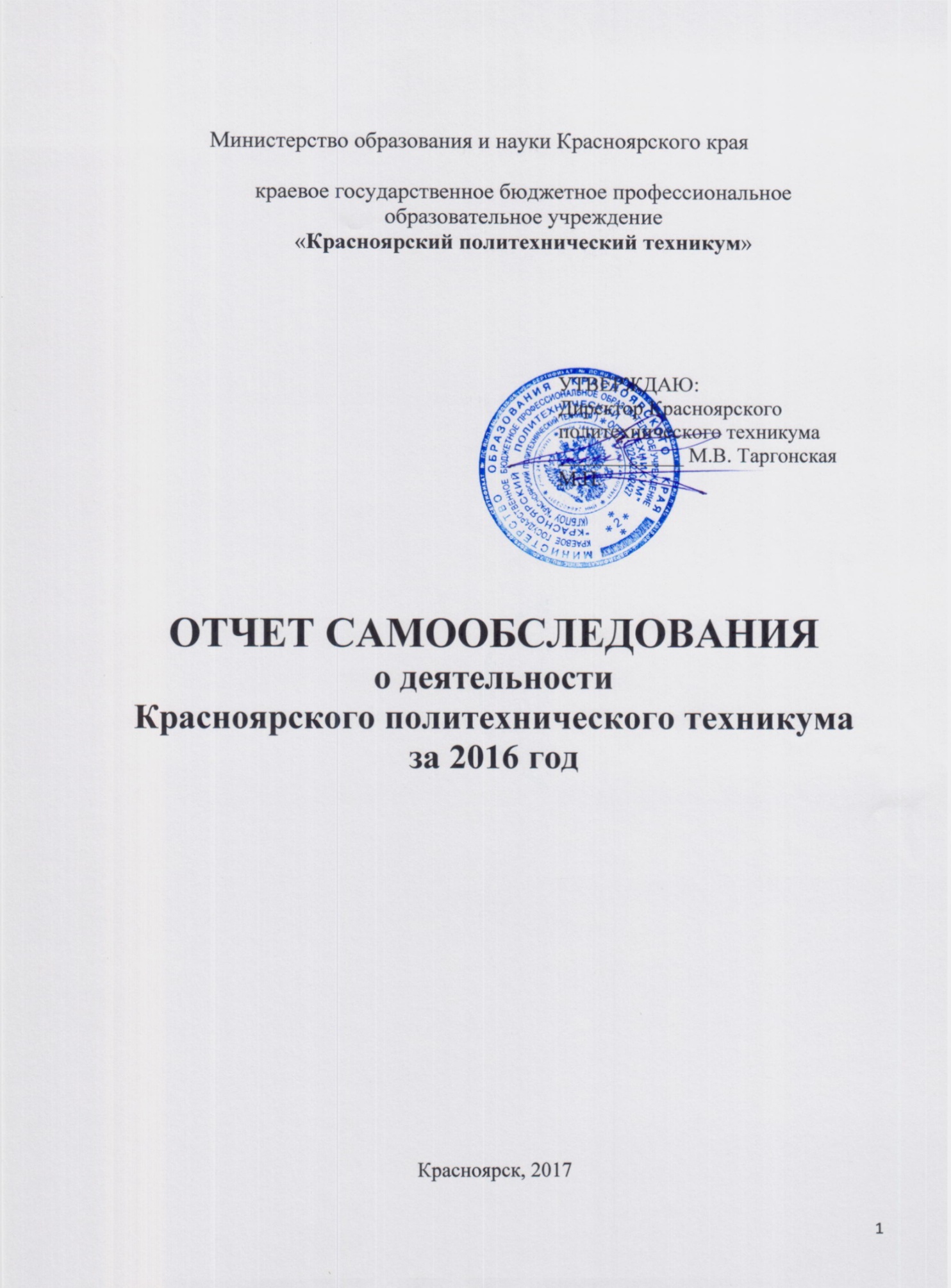 Пояснительная запискаСамообследование деятельности краевого государственного бюджетного профессионального образовательного учреждения «Красноярский политехнический техникум» (далее - Техникум) проводится в соответствии с Федеральным законом от 29 декабря 2012 г. № 273-ФЗ "Об образовании в Российской Федерации", приказом Министерства образования и науки РФ от 14 июня 2013 г. N 462 "Об утверждении порядка проведения самообследования образовательной организацией", приказом Минобрнауки России от 10.12.2013 №1324 «Об утверждении показателей деятельности образовательной организации, подлежащей самообследованию», положением о порядке проведения самообследования краевого государственного бюджетного профессионального образовательного учреждения «Красноярский политехнический техникум», утвержденное приказом директора № 168 от 12.11.2015г. Целями проведения самообследования являются обеспечение доступности и открытости информации о деятельности Техникума, а также подготовка отчета о результатах самообследования. В соответствии с программой проведения самообследования деятельности Техникума распределены обязанности по подготовке материалов самообследования (отчета и таблиц к нему) по всем направлениям деятельности Техникума.1. Организационно-правовое обеспечение образовательной деятельности1.1 Общие сведения об образовательном учрежденииТехникум является краевым государственным бюджетным  профессиональным образовательным учреждением, который осуществляет реализацию основных профессиональных программ среднего профессионального образования базового уровня.С февраля 2012 года Техникум находится в ведении Министерства образования Красноярского края, которое является его учредителем.Официальное полное наименование Техникума: краевое государственное бюджетное профессиональное образовательное учреждение «Красноярский политехнический техникум».Официальное сокращенное наименование Техникума: КГБПОУ «Красноярский политехнический техникум».Организационно-правовая форма Учреждения: краевое государственное бюджетное профессиональное образовательное учреждениеЮридический и фактический адрес: 660079, город Красноярск, улица Александра Матросова, дом 20Контактная информация:Техникум имеет филиал:Официальное полное наименование филиала Техникума: Новоенисейский филиал краевого государственного бюджетного профессионального образовательного учреждения «Красноярский политехнический техникум».Официальное сокращенное наименование филиала Техникума: Новоенисейский филиал КГБПОУ «Красноярский политехнический техникум».Юридический и фактический адрес: 662546, Красноярский край, г. Лесосибирск-6, ул. Промышленная, д.18.1.2 Основное направление работы ТехникумаОсновное направление: профессиональная подготовка конкурентоспособного специалиста в соответствии с комплексом современных задач, стоящих перед профессиональным образованием.Основные задачи деятельности техникума:1. Обеспечение выполнения государственного задания по подготовке конкурентоспособного специалиста.2. Реализация содержания профессионального образования в соответствии с требованиями федеральных государственных образовательных стандартов, профессиональных стандартов.3. Разработка учебно-профессиональных задач в контексте подготовки к участию студентов техникума в международном движении молодых профессионалов (WorldSkills).4. Повышение конкурентоспособности выпускников  за счет развития профессиональных компетенций, личностных и деловых качеств в разных видах деятельности в образовательном пространстве техникума.5. Совершенствование материально-технической базы техникума.6. Расширение деловой сети социальных партнеров для реализации практико-ориентированного (дуального) обучения, заключения договоров целевой подготовки обучающихся.7.Развитие научно-технического творчества обучающихся.8. Совершенствование единой воспитательной среды техникума.9. Анализ прогнозирования рынка специалистов и организация работы по открытию новых специальностей, а также дополнительного образования в соответствии с потребностями работодателей.10. Повышение престижа образовательного учреждения (независимая оценка качества подготовки  выпускников).11. Совершенствование программы развития КПТ, основанной на новых приоритетах, в соответствии с комплексом современных задач, стоящих перед профессиональным образованием1.3 Нормативная база, обеспечивающая функционирование ТехникумаОрганизационно-правовое обеспечение Техникума регулируется Конституцией Российской Федерации, гражданским, трудовым, бюджетным и налоговым кодексами и законами Российской Федерации с учетом внесенных в них поправок, изменений и дополнений, Порядком организации и осуществления образовательной деятельности по образовательным программам среднего профессионального образования утвержденного приказом Министерства образования и науки российской Федерации от 14 июня 2013 года № 464, другими законодательными и нормативными актами Российской Федерации, Министерства образования и науки Российской Федерации, Правительства Российской Федерации, Министерства образования и науки Красноярского края, Уставом Техникума. Перечень локальных нормативных актов Техникума в части содержания образования, организации образовательного процесса, прав обучающихся представлен в Приложении 1. 1.4 Сведения о наличии учредительных документовВывод по разделу 1 Правовая база, включающая локально-нормативную и организационно-распорядительную документацию, соответствует действующему законодательству, Уставу Техникума и обеспечивают все (в том числе основное – образовательное) направления его деятельности.2. Право владения, использования материально-технической базыМатериально-техническая база Техникума соответствует современным лицензионным требованиям.Техникум на праве оперативного управления владеет государственной собственностью Красноярского края, что подтверждается наличием:Свидетельств о государственной регистрации права постоянного (бессрочного) пользования;свидетельств о государственной регистрации права оперативного управления права.Договора безвозмездного пользования.Материальная база включает:Материально-техническая база техникума позволяет осуществлять подготовку специалистов со средним профессиональным образованием. Техникум имеет в оперативном управлении 4-х этажный учебный корпус, где располагаются 35 учебных кабинета, 25 лабораторий; слесарно –механические мастерские, электромонтажный и электроизмерительный участки, учебно –производственные мастерские,  актовый зал, библиотека и читальный зал, спортивный и тренажерный залы, буфет.Материально-техническая база техникума регулярно совершенствуется, пополняется и достаточна для ведения учебного процесса по всем специальностям в соответствии с требованиями ФГОС СПО.Все объекты Техникума расположены на одной территории, и находится под охраной. Во всех помещениях учебного корпуса, общежитиях, гаражах и учебно-производственных мастерских смонтирована и поддерживается в работоспособном состоянии охранно-пожарная сигнализация. Кроме того в учебном корпусе, общежитиях и на прилегающей территории установлены системы видеонаблюдения. В Техникуме действует пропускная система.Все иногородние студенты обеспечены общежитием, где проведен ремонт жилых и подсобных помещений. Для оказания медицинской помощи и профилактики заболеваний получена лицензия на медицинский пункт.В отчетный период администрация техникума, планируя и осуществляя управленческую и финансово - хозяйственную деятельность, исходила из того, что обязательным условием обеспечения эффективности образовательной деятельности преподавателей, успешности учебного труда студентов и психологического комфорта всех участников образовательного процесса, является создание, сохранение, рациональное использование и развитие учебно-материальной базы техникума. Важнейший показатель соответствия учебно-материальной базы аккредитационным нормативам.Суммарная площадь учебно-лабораторных корпусов, учебно-производственных мастерских и их оборудование позволяют обеспечить учебную деятельность техникума по аккредитуемым специальностям.Состояние зданий, их сетей и коммуникаций удовлетворительное и обеспечивает непрерывность учебного процесса и жизнедеятельность техникума.Учебные кабинеты, лаборатории, библиотека, вспомогательные кабинеты укомплектованы специализированным оборудованием, учебно-лабораторной мебелью, стендами, ТСО, компьютерной техникой, видеотехникой. Учебно-лабораторный корпус оборудован автоматической пожарной сигнализацией, средствами пожаротушения, установлена кнопка тревожной сигнализации.Используемые площади, используются по назначению, т. е. для организации учебного процесса и воспитательной работы.Учебные занятия в техникуме проводятся в одну смену.Помещения, находящиеся в круглосуточном пользовании, систематически ремонтируются, оформляются, пополняются необходимой мебелью и инвентарем.Ежегодно, в августе, комиссия определяет готовность техникума к новому ученому году, обращая особое внимание на санитарно-гигиеническое и эстетическое состояние учебных аудиторий, служебных помещений, обеспечение требований охраны труда, техники безопасности, пожарной безопасности.Состояние оборудования, оснащенность кабинетов и лабораторий соответствуют современным требованиям. Во всех кабинетах и лабораториях имеются инструкции по ТБ, охране труда, пожарной безопасности, журналы регистрации инструкций на рабочем месте. Все рабочие места в техникуме аттестованы. Санитарно-гигиенические требования и нормы, требования техники безопасности соблюдаются.Кабинеты и лаборатории оформлены в соответствии с профилем преподаваемых дисциплин, оснащены учебно-методической, справочной, нормативной литературой.Кабинеты и лаборатории имеют паспорта, предусматривающие совершенствование   материально-технической   и   методической базы учебного процесса, в том числе обновление ТСО, наглядных и методических пособий, оборудования.Вывод по разделу 2Материально-техническая база Техникума достаточна для реализации подготовки по всем лицензированным направлениям, специальностям среднего профессионального образования, программам профессиональной подготовки и дополнительного образования.3. Система управления Техникума Управление Техникумом осуществляется в соответствии с законодательством Российской Федерации с учетом особенностей, установленных Федеральным законом от 29.12.2012 г. № 273-ФЗ «Об образовании в Российской Федерации» и уставом Техникума. Управление образовательной организацией осуществляется на основе сочетания принципов единоначалия и коллегиальности.Единоличным исполнительным органом образовательной организации является директор, который осуществляет текущее руководство деятельностью техникума.Общее руководство техникумом осуществляется– директором Таргонской Мариной Витальевной (тел. (391) 261-67-30).Заместителями директора являются:– заместитель директора по Учебной работеАфанасьева Людмила Владимировна (тел. (391) 236-16-26)– заместитель директора по Воспитательной работеБудыльская Анастасия Алексеевна (тел. (391) 236-47-98)– заместитель директора по Учебно-производственному обучениюСлива Сергей Петрович (тел. (391) 236-23-83)– заместитель директора по Административно-хозяйственной работеСтупников Ярослав Леонидович (тел. (391) 233-17-14)Коллегиальными органами управления в техникуме являются:- общее собрание (конференция) работников и обучающихся;- совет Техникума;- педагогический совет;- методический совет;- попечительский совет;- студенческий совет. Общее собрание представляет интересы работников и обучающихся техникума. Совет техникума осуществляет общее руководство учреждением, Педагогический совет техникума определяет педагогические задачи и перспективы развития, оценивает достигнутые результаты учебно-воспитательной, учебно-методической работы. Методический совет обеспечивает необходимые условия для профессиональной деятельности педагогических работников. В Техникуме работают 10 цикловых комиссий. Цикловые комиссии разрабатывают и исполняют программу конкретных мероприятий, осуществляют методическую поддержку преподавателей, проводят конкурсы по различным номинациям. Методический совет, в состав которого входят руководители и педагогические работники, - коллегиальный совещательный орган, который объединяет и координирует работу цикловых комиссий.3.1 Организация взаимодействия структурных подразделений ТехникумаВ структуру Техникума входят очное, заочное и очно-заочное (Новоенисейский филиал Красноярского политехнического техникума) отделения, учебная часть, учебно-производственные мастерские, цикловые комиссии, библиотека, бухгалтерия, отдел кадров, общежития и другие необходимые административно-управленческие подразделения (Приложение 2).3.2 Применение вычислительной техники в управлении подразделениями и в организации учебного процессаАдминистративный и вспомогательный персонал Техникума объединен по средствам локальной сети, а так же беспроводной технологией передачи информации Wi-Fi. Для организации работы сети и распределения ресурсов имеется внутренний сервер, который выполняет функции: обеспечение надежности, достоверности, сохранности и пропускной способности при обмене информацией как внутри, так и за пределами учебного заведения; обеспечение доступа всем преподавателям, сотрудникам и обучающимся к необходимым для работы и обучения информационным ресурсам. Для составления расписания, учета замен и прочитанных часов в техникуме используется автоматизированная система «Эксперт» версия 3.54Для автоматизации управленческой, хозяйственной или организационной деятельности Техникума, своевременного контроля данных видов деятельности; ведения бухгалтерской отчетности сотрудниками бухгалтерии и отдела кадров используется АИС 1С Предприятие 8.3. С сентября 2016 года наш Техникум является пилотной площадкой по внедрению электронной базы «Электронный колледж. Барс». Данная программа предназначена для автоматического учета контингента, ведения учебной документации, планирования учебной деятельности, составления расписания, анализа результатов текущей и промежуточной аттестации обучающихся, формирования и передачи отчетности.В 2016 году установлена программа 1С Колледж. Для профессиональной подготовки конкурентоспособного специалиста немаловажное значение имеет внедрение в процесс обучения современных информационных технологий. На современном этапе в Техникуме информационные технологии используются не только на занятиях по информатике, но и достаточно активно применяются при преподавании общепрофессиональных и профессиональных дисциплин и профессиональных модулей, компьютер стал неотъемлемой частью процесса обучения. Вывод по разделу 3 Система управления Техникумом соответствует требованиям нормативно-правовой базы среднего профессионального образования.4. Контингент обучающихся4.1 Структура подготовки специалистовВ соответствии с лицензией на право ведение образовательной деятельности Техникум проводит подготовку по шести специальностям среднего профессионального образования базового уровня. Обучение студентов в Техникуме ведётся в соответствии с требованиями Федеральных государственных образовательных стандартов среднего профессионального образования по специальностям: 08.02.09 (270843) Монтаж, наладка и эксплуатация электрооборудования промышленных и гражданских зданий; 15.02.01 (151031) Монтаж и техническая эксплуатация промышленного оборудования (по отраслям); 15.02.07 (220703) Автоматизация технологических процессов и производств (по отраслям); 35.02.03 (250401) Технология деревообработки; 35.02.04 (250405) Технология комплексной переработки древесины; 38.02.01 (080114) Экономика и бухгалтерский учет (по отраслям); Подготовка специалистов осуществляется по очной, заочной и очно-заочной (Новоенисейский филиал КГБПОУ «Красноярский политехнический техникум») формам обучения. Континент студентов по состоянию на 01.04.2017 года составляет 1043 человек по бюджетной и коммерческой основе обучения (это на 10% больше по сравнению с 2016 годом): 628 человек обучается по очной форме обучения; 309 человек по заочной форме обучения и 106 человека по очно-заочной форме обучения. (Приложение 3) 4.2 Организация проведения приема студентовПрием в Техникум осуществляется в соответствии Федеральным законом от 29 декабря 2012 г. № 273-ФЗ "Об образовании в Российской Федерации", Порядком организации и осуществления образовательной деятельности по образовательным программам среднего профессионального образования утвержденного приказом Министерства образования и науки российской Федерации от 14 июня 2013 года№464, «Порядка приема граждан на обучение по образовательным программам среднего профессионального образования, утвержденного приказом Министерства образования и науки Российской Федерации от 23.01.2014 г. № 36, Уставом Техникума, Порядком приема граждан в краевое государственное бюджетное профессионально образовательное учреждение «Красноярский политехнический техникум» на 2016-2017 учебный год, утвержденным приказом от 20.02.2016 года №20, Положением об организации работы приемной комиссии краевого государственного бюджетного профессионального образовательного учреждения «Красноярский политехнический техникум», утвержденным приказом от 20.02.2016 года №20. Прием на обучение по образовательным программам за счет бюджетных ассигнований бюджета Красноярского края является общедоступным.Контрольные цифры приема граждан для обучения за счет средств бюджета Красноярского края устанавливаются на конкурсной основе по специальностям, реализуемым в Техникуме.Техникум вправе осуществлять в соответствии с законодательством Российской Федерации в области образования прием сверх установленных контрольных цифр приема для обучения на основе договоров с физическими и (или) юридическими лицами с оплатой ими стоимости обучения Техникум вправе осуществлять в пределах, финансируемых за счет средств учредителя контрольных цифр приема целевой прием обучающихся в соответствии с договорами, заключенными с органами государственной власти, органами местного самоуправления в целях содействия им в подготовке специалистов соответствующего профиля. Техникум осуществляет передачу, обработку и предоставление полученных в связи с приемом граждан в образовательную организацию персональных данных поступающих в соответствии с требованиями законодательства Российской Федерации в области персональных данных без получения согласия этих лиц на обработку их персональных данных. Организация приема граждан для обучения по освоению образовательных программ осуществляется приемной комиссией образовательной организации (далее - приемная комиссия). Председателем приемной комиссии является директор техникума.Состав, полномочия и порядок деятельности приемной комиссии регламентируются положением о ней, утверждаемым директором техникума.Работу приемной комиссии и делопроизводство, а также личный прием поступающих и их родителей (законных представителей) организует ответственный секретарь приемной комиссии, который назначается приказом директора техникума.При приеме в техникум обеспечиваются соблюдение прав граждан в области образования, установленных законодательством Российской Федерации, гласность и открытость работы приемной комиссии.С целью подтверждения достоверности документов, представляемых поступающими, приемная комиссия вправе обращаться в соответствующие государственные (муниципальные) органы и организации.Техникум объявляет прием граждан для обучения по образовательным программам только при наличии лицензии на осуществление образовательной деятельности по этим образовательным программам.С целью ознакомления поступающего и его родителей (законных представителей) с уставом  техникума, лицензией на право ведения образовательной деятельности, свидетельством о государственной аккредитации образовательной организации по каждой из специальностей, дающим право на выдачу документа государственного образца о среднем профессиональном образовании, образовательными программами, реализуемыми техникумом, и другими документами, регламентирующими организацию образовательного процесса и работу приемной комиссии, техникум обязан разместить указанные документы на своем официальном сайте.Приемная комиссия на официальном сайте образовательной организации и информационном стенде приемной комиссии до начала приема документов размещает следующую информацию:Не позднее 1 марта:правила приема в техникум; порядок приема в техникум для обучения по договорам с оплатой стоимости обучения; перечень специальностей, по которым техникум объявляет прием в соответствии с лицензией на осуществление образовательной деятельности (с выделением форм получения образования (очная, очно-заочная (вечерняя), заочная, экстернат); требования к уровню образования, которое необходимо для поступления (основное общее или среднее (полное) общее образование); перечень вступительных испытаний; информацию о формах проведения вступительных испытаний; информацию о возможности приема заявлений и необходимых документов, предусмотренных настоящим Порядком, в электронно-цифровой форме.Не позднее 1 июня:общее количество мест для приема по каждой специальности, в том числе по различным формам получения образования; количество бюджетных мест для приема по каждой специальности, в том числе по различным формам получения образования; количество бюджетных мест, выделенных для целевого приема по каждой специальности, в том числе по различным формам получения образования; количество мест по каждой специальности по договорам с оплатой стоимости обучения; правила подачи и рассмотрения апелляций по результатам вступительных испытаний; образец договора для поступающих на места по договорам с оплатой стоимости обучения. В период приема документов приемная комиссия ежедневно размещает на официальном сайте техникума и информационном стенде приемной комиссии сведения о количестве поданных заявлений по каждой специальности с выделением форм получения образования (очная, очно-заочная (вечерняя), заочная). Приемная комиссия обеспечивает функционирование специальных телефонных линий и раздела сайта образовательной организации для ответов на обращения, связанные с приемом граждан в образовательную организацию.Прием в техникум по образовательным программам проводится по личному заявлению граждан. Прием документов на первый курс начинается не позднее 20 июня. Прием заявлений в образовательные организации на очную форму получения образования осуществляется до 25 августа, а при наличии свободных мест в техникуме прием документов продлевается до 25 декабря текущего года. Сроки приема заявлений в образовательные организации на заочную форму получения образования устанавливается с 20 мая до 25 августа, а при наличии свободных мест продлевается до 25 декабря текущего года.При подаче заявления (на русском языке) о приеме в техникум поступающий предъявляет следующие документы:Граждане РФ:оригинал или ксерокопию документов, удостоверяющих его личность, гражданство; оригинал или ксерокопию документа государственного образца об образовании; 4 фотографии. Иностранные граждане, лица без гражданства, в том числе соотечественники, проживающие за рубежом: копию документа, удостоверяющего личность поступающего, либо документ, удостоверяющий личность иностранного гражданина в Российской Федерации, в соответствии со статьей 10 Федерального закона от 25 июля 2002 г. N 115-ФЗ "О правовом положении иностранных граждан в Российской Федерации"; оригинал документа государственного образца об образовании (или его заверенную в установленном порядке копию) либо оригинал документа иностранного государства об уровне образования и (или) квалификации, признаваемый в Российской Федерации на уровне документа государственного образца об образовании (или его заверенную в установленном порядке копию), а также в случае, предусмотренном законодательством Российской Федерации, копию свидетельства о признании данного документа; заверенный в установленном порядке перевод на русский язык документа иностранного государства об уровне образования и (или) квалификации и приложения к нему (если последнее предусмотрено законодательством государства, в котором выдан такой документ об образовании); копии документов или иных доказательств, подтверждающих принадлежность соотечественника, проживающего за рубежом, к группам, предусмотренным статьей 17 Федерального закона от 24 мая 1999 г. N 99-ФЗ "О государственной политике Российской Федерации в отношении соотечественников за рубежом" 4 фотографии. Все переводы на русский язык должны быть выполнены на имя и фамилию, указанные в документе, удостоверяющем личность иностранного гражданина в Российской Федерации. В заявлении поступающим указываются следующие обязательные сведения:фамилия, имя и отчество (последнее - при наличии); дата рождения; реквизиты документа, удостоверяющего его личность, когда и кем выдан; сведения о предыдущем уровне образования и документе об образовании, его подтверждающем; специальность, для обучения по которой он планирует поступать в образовательную организацию, с указанием условий обучения и формы получения образования (в рамках контрольных цифр приема, мест по договорам с оплатой стоимости обучения); нуждаемость в предоставлении общежития. В заявлении также фиксируется факт ознакомления (в том числе через информационные системы общего пользования) с копиями лицензии на осуществление образовательной деятельности, свидетельства о государственной аккредитации и приложений к ним или отсутствия копии указанного свидетельства. Факт ознакомления заверяется личной подписью поступающего.Факт ознакомления заверяется личной подписью поступающего.Подписью поступающего заверяется также следующее: получение среднего профессионального образования впервые; ознакомление (в том числе через информационные системы общего пользования) с датой предоставления оригинала документа об образовании. В случае представления поступающим заявления, содержащего не все сведения, предусмотренные настоящим пунктом, и (или) сведения, не соответствующие действительности, техникум возвращает документы поступающему. Поступающие вправе направить заявление о приеме, а также необходимые документы через операторов почтовой связи общего пользования (далее - по почте), а также в электронной форме в соответствии с Федеральным законом от 6 апреля 2011 г. № 63-ФЗ «Об электронной подписи», Федеральным законом от 27 июля 2006 г. № 149-ФЗ «Об информации, информационных технологиях и о защите информации», Федеральным законом от 7 июля 2003 г. № 126-ФЗ «О связи». При направлении документов по почте поступающий к заявлению о приеме прилагает ксерокопии документов, удостоверяющих его личность и гражданство, документа государственного образца об образовании, а также иных документов, предусмотренных настоящим Порядком. Документы, направленные по почте, принимаются при их поступлении в образовательную организацию не позднее сроков, установленных пунктом 18 настоящего Порядка. При личном представлении оригинала документов поступающим допускается заверение их ксерокопии образовательной организацией.По письменному заявлению поступающие имеют право забрать оригинал документа об образовании и другие документы, представленные поступающим. Документы должны возвращаться в течение следующего рабочего дня после подачи заявления.Техникум рассматривает заявки на целевой прием, поступившие от органов государственной власти или органов местного самоуправления, и принимает решение о выделении целевых мест по специальности с указанием их количества в пределах контрольных цифр приема и в пределах квот, установленных учредителем.Прием заявлений на целевые места в техникум на очную форму получения образования осуществляется до 15 августа. Целевые места, оставшиеся вакантными после проведения вступительных испытаний и зачисления, предоставляются поступающим на общедоступной основе.Поступающий представляет оригинал документа государственного образца об образовании в сроки, установленные техникумом.По истечении сроков представления оригиналов документов об образовании директором техникума издается приказ о зачислении лиц, рекомендованных приемной комиссией к зачислению и представивших оригиналы соответствующих документов. Приложением к приказу о зачислении является пофамильный перечень указанных лиц. Приказ с приложением размещается на следующий рабочий день после издания на информационном стенде приемной комиссии и на официальном сайте техникума. В случае, если численность поступающих превышает количество мест, финансовое обеспечение которых осуществляется за счет бюджетных ассигнований федерального бюджета, бюджетов субъектов Российской Федерации, местных бюджетов, техникум осуществляет прием на обучение по образовательным программам среднего профессионального образования по специальностям на основе результатов освоения поступающими образовательной программы основного общего или среднего (полного) общего образования, указанных в представленных поступающими документах государственного образца об образовании.Зачисление в образовательную организацию при наличии свободных мест может осуществляться до 31 декабря текущего года.Сведения о приеме 2016-2017 учебного года представлены в Приложении 4. 4.3 Профориентационная работа В Техникуме сформирована система профориентационной работы с абитуриентами с целью обеспечения выполнения государственного задания и качественного отбора абитуриентов.Порядок организации и проведения профориентационной работы ведется с учетом требований Федерального Закона от 29 декабря 2012 г. № 273-ФЗ «Об образовании в Российской Федерации», Устава Техникума, Положения о Порядке приема в техникум.Основой эффективного и качественного обеспечения жизнедеятельности техникума является профориентационная работа среди учащихся средних общеобразовательных школ (лицеев, гимназий) города Красноярска	 и Красноярского края. Профориентационная работа проводится в соответствии с перспективными и текущими планами работы, которые разрабатываются под руководством заместителей директора: по учебной, по учебной-производственной работе; по воспитательной работе, совместно с приемной комиссией техникума.Целью профориентационной работы в техникуме является: -создание обоснованной системы мер по профессиональной ориентации молодежи, позволяющей привести образовательно-профессиональные потребности абитуриентов в соответствие с требованиями рынка труда на основе личностно-ориентированного подхода.-развитие преемственности в рамках непрерывной подготовки будущих специалистов по системе «школа-техникум-вуз»В соответствии с обозначенной целью основными задачами профориентационной работы в техникуме являются:- мониторинг, прогнозирование, перспективное планирование и качественное формирование контингента студентов по специальностям и профессиям техникума;- взаимодействие с Администрацией Свердловского района города Красноярска, Управлением образования, Центром занятости города Красноярска и Красноярского края по вопросам организации и проведения специализированных ярмарок учебных мест, выставок, направленных на информационное обеспечение приема и популяризацию специальностей и профессий;- размещение информации о специальностях и профессиях техникума в газетах, журналах, справочниках для абитуриентов, на сайте техникума;-организационно-массовая работа среди учащихся и их родителей средних общеобразовательных школ (лицеев, гимназий), расположенными в Свердловском районе г. Красноярска.Профессиональное просвещение проводится на этапах подготовки учащихся 8 - 9 классов общеобразовательных школ города и края. Основную деятельность по профессиональному просвещению в соответствии с планом проводит приёмная комиссия техникума по различным направлениям:- организация тематических экскурсий;-организация проведения профессиональных проб, мастер-классов, недель специальности;-активизация интереса учащихся к выбору профессии, специальностей посредством Дней открытых дверей;-работа с родителями учащихся по профессиональному самоопределению;-изготовление рекламных материалов для поступающих: буклетов о специальностях, информационных справок, рекламных листков (Организация профориентационной деятельности техникума в 2016 году представлена в Приложении 5).Вывод по разделу 4 Реализация в Техникуме специальностей среднего профессионального образования соответствует требованиям действующего законодательства, федеральных государственных образовательных стандартов среднего профессионального образования и потребностям регионального рынка труда в кадрах данной квалификации.5. Содержание образовательной деятельности5.1 Структура и содержание образовательных программОсновные профессиональные образовательные программы по специальностям среднего профессионального образования реализуются по учебным планам, соответствующим федеральным государственным образовательным стандартам среднего профессионального образования. Перечень учебных дисциплин, междисциплинарных курсов введенных в основные профессиональные образовательные программы соответствуют потребности работодателей, особенности развития региона. Условия осуществления образовательного процессаРежим функционирования техникума установлен на основании требований санитарных норм, учебных планов образовательного учреждения, Правилами внутреннего трудового распорядка (утвержденные приказом директора), Правилами внутреннего распорядка для обучающихся.Режим работы Техникума: понедельник – пятница с 8.00 до 16.30 в соответствии с нормами трудового законодательства. В воскресенье и праздничные дни (установленные законодательством Российской Федерации) Техникум не работает.Образовательный процесс проводится в два семестра. Учебный год, как правило, начинается с 1 сентября.Обучение ведется в одну смену. Занятия начинаются в 8:30 час. Учебные занятия группируются парами продолжительностью 1 час 30 минут (продолжительность одного урока 45 мин.).В связи с тем, что в Техникуме кроме очной формы обучения ведется и заочная, то учебные занятия могут устанавливаться с 14.10 до 20.45.Общий объем каникулярного времени в учебном году составляет 10–11 недель, в том числе по две недели в зимний период. Продолжительность каникулярного времени на последнем году обучения составляет 2 недели.Продолжительность учебной недели – шестидневная.В начале каждого учебного года издаются приказы на действующие учебные планы и программы. В Техникуме ежегодно составляется календарный график учебного процесса для очного, заочного и очно-заочного отделений. Учебный процесс организован в соответствии с рабочими учебными планами специальностей, годовыми и ежемесячными планами работы структурных подразделений. Расписание учебных занятий составляется в соответствии с нормативными требованиями, утверждается директором. В расписание включены все соответствующие дисциплины учебного плана. В течение года осуществляется оперативное управление расписанием учебных занятий, практики, экзаменов и консультациями. Занятия ведутся в 32 группах очной, 13 группах заочной и 7 групп очно-заочной форм обучения. Учет учебных занятий, оперативный контроль успеваемости студентов осуществляется в учебных журналах. Информация из учебных журналов анализируется заведующими отделениями, методистом техникума, председателями цикловых комиссий, заместителем директора по учебной  работе, директором, что подтверждается записью на последней странице журналов. Заведующими отделениями по окончании каждого семестра ведется учет выполнения учебных планов и программ по дисциплинам. В учебных журналах предусмотрены страницы и ведутся записи проверенных лабораторно-практических работ, в конце журнала заполняется сводная ведомость успеваемости студентов. Анализ учебных журналов и планов за 2015/16 уч. год свидетельствуют о выполнении учебных программ. Максимальная учебная нагрузка студентов составляет 54 часа в неделю и включает: 36 часов аудиторных и 18 часов внеаудиторных занятий (консультации, самостоятельная работа). Самостоятельная работа студентов проводится преподавателями с целью систематизации и закрепления полученных теоретических знаний и практических умений студентов, формирования умений использовать нормативную, правовую и справочную литературу, развития познавательных способностей и активности студентов: творческой инициативы, самостоятельности, ответственности, формирования самостоятельности мышления, способностей к саморазвитию и самореализации, развития исследовательских умений. В самостоятельной работе студентов используются: домашние задания, конспектирование тем, самостоятельное изучение отдельных разделов, написание рефератов, студенты принимают участие в научно-практических конференциях, олимпиадах, конкурсах профессионального мастерства. Педагогическая нагрузка планируется в соответствии с графиком учебного процесса и рабочими учебными планами и утверждается приказом директора Техникума в начале учебного года, а в конце учебного года на фактическое выполнение учебной нагрузки преподавателями. Вся учебная документация соответствует ФГОС СПО, нормативным документам, инструктивным письмам и локальным актам. Содержание, форма и сроки утверждения учебной документации соответствует нормативам. Учет и контроль учебной документации ведется на всех уровнях 5.2. Практическое обучение Практическое обучение в техникуме является основой подготовки компетентных, работоспособных и социально-адаптированных работников необходимых специальностей.Организация практики на всех этапах направлена на выполнение требований ФГОС СПО к уровню подготовки выпускников в соответствии с характером специальности и присваиваемой квалификацией, непрерывность, комплексность, последовательность овладения студентами профессиональной деятельностью в соответствии с программой практики.Практики имеют целью комплексное освоение студентом всех видов профессиональной деятельности по специальности СПО, формирование общих и профессиональных компетенций, а также приобретение необходимых умений и опыта практической работы студентом по специальности с учетом требований конкретных предприятий.Видами практики студентов, осваивающих ОПОП СПО, являются учебная практика и производственная практика.Содержание производственной практики по специальностям определяется требованиями к результатам обучения по каждому из профессиональных модулей в соответствии с ФГОС СПО, рабочими программами учебной и производственной практики, разрабатываемыми и утверждаемыми Техникумом.Все практики обеспечены необходимыми условиями для реализации стандартов, учебных планов и программ. В программах соблюдены требования ФГОС по продолжительности практик и с достаточной полнотой отражено содержание деятельности студента в период практики, представлен перечень выполняемых заданий.Материально-техническая база, созданная в Техникуме, определяет благоприятные условия для целенаправленного практического обучения студентов. Созданные условия, имеющиеся в Техникуме, позволяют не только осуществлять подготовку практической деятельности, но и формировать в студентах эстетический вкус.Учебная практика проводится в кабинетах, лабораториях, в слесарно –механических, деревообрабатывающих мастерских, электроизмерительном и электромонтажном участках. Всего в учебном процессе используется 60 учебных кабинетов и лабораторий, расположенных в основном корпусе Техникуме,  а также на базах предприятий города и края – ООО «Мекран», ООО «Енисейлесозавод», ООО «Сибэлком», ООО «Сибомонтажавтоматика».. Кабинеты и лаборатории Техникума и их материально-техническое оснащение отвечают требованиям, предъявляемым федеральным государственным образовательным стандартом по специальностям к организации практического обучения. Профессиональная подготовка студентов основывается не только на созданной материально-технической базе, но и на профессиональной подготовке и педагогическом мастерстве преподавателей Техникума. У большинства преподавателей имеется тесная связь с предприятиями. В процесс обучения активно внедряются инновационные технологии.Практическое обучение - это взаимовыгодный процесс, в котором участвуют и преподаватели Техникума и представители предприятий. На сегодняшний день базами практического обучения Техникума являются более 20 предприятий города и края. Многолетний совместный труд в области подготовки специалистов сформировал систему «партнерства», объединяющую определенный круг вопросов, решение которых важно для обеих сторон. Данные вопросы касаются формирования у студентов адаптивной способности в профессиональной деятельности, реализации в учебно-воспитательном процессе гуманистических, развивающих функций, формирование у будущих специалистов способности к творчеству, самореализации возможностей, изучению, а также проведению анализа актуальных проблем и особенностей экономики региона. Имеющийся опыт совместной работы уникален и интересен, постоянно обобщается, совершенствуется в процессе двухсторонней практической деятельности. Результаты деятельности обсуждаются на совместных мероприятиях, тематика которых касается качества образования, качества практической подготовки. Производственная практика проводится в организациях различных организационно-правовых форм. На практику допускаются студенты, выполнившие теоретическую часть учебного плана в полном объеме на основании приказа. Закрепление баз практики осуществляется приказом на основе договоров с учреждениями, организациями, предприятиями региона. По окончании практики студент представляет отчет в соответствии с индивидуальным заданием и характеристику. Оценка за практику выставляется руководителем практики от Техникума на основании представленных документов и предварительной оценки руководителя практики от организации.Основными задачами практики являются развитие профессионального мышления, отработка практических умений и навыков, полученных при изучении дисциплин, определяющих профиль специальности; проверка профессиональной подготовки будущего специалиста к самостоятельной трудовой деятельности.Преддипломная практика проводится в организациях различных организационно-правовых форм с целью проверки профессиональной готовности будущего специалиста к самостоятельной работе и сбора материалов к дипломному проекту.Производственная практика организуется преимущественно концентрированно после изучения программы теоретической подготовки.По  производственной  практике  оформляется следующая документация:график производственного обучения;программа производственной практики;договоры с предприятиями, организациями, учреждениями;направление на производственную практику от техникума. По результатам прохождения производственной практики практиканты представляют:дневник - отчет по производственной практике,производственную характеристику, подписанную руководителем практики от предприятия,аттестационный лист по заключению о сформированности профессиональных и общих компетенций,Результаты учебной и производственной практик в Приложении 6. 6 Результативность образовательной деятельности6.1 Оценка качества знанийОсновным критерием при оценке деятельности образовательного процесса Техникума является качество подготовки специалистов, соответствие результатов подготовки выпускников заложенным в ФГОС СПО. Оценка качества подготовки и достижений обучающихся осуществляется в течение всего периода обучения и представляет собой комплекс процедур: - входной контроль уровня подготовленности; - текущий контроль успеваемости; - промежуточная аттестация (зачеты, экзамены); - государственная итоговая аттестация (подготовка и защита ВКР); - олимпиады по дисциплинам, специальностям; конкурсы профессионального мастерства; студенческие конференции; - участие в соревнованиях WorldSkills Russia (Молодые профессионалы);- отзывы работодателей о прохождении практик. Ежегодно в Техникуме проводится мониторинг оценки результативности образовательного процесса в виде проведения входного контроля, тестирования, анализа промежуточной и итоговой аттестации. По итогам контроля проводится содержательный анализ результатов на заседаниях методического и педагогического советов. В ходе самообследования были изучены и проанализированы экзаменационные материалы учебно-методические комплексы по дисциплинам, модулям, экзаменационные материалы промежуточной аттестации материалы итоговой государственной аттестации. Промежуточная аттестация охватывает семестр (учебный год) и проводится в виде зачета, экзамена, что также соответствует учебным планам по специальностям. В ходе самообследования были выборочно оценены фонды экзаменационных билетов, просмотрены курсовые работы (проекты), контрольные задания. В целом содержание проверенных материалов соответствует установленным требованиям и позволяет оценить качество изучения дисциплин (модулей). Экзаменационные материалы обсуждаются и утверждаются на заседаниях цикловых комиссий. Промежуточная аттестация студентов проводится в соответствии с графиком учебного процесса, графиком выполнения курсовых работ (проектов). Это позволяет систематически отслеживать и анализировать динамику и качество обучения студентов. В соответствии с требованиями ФГОС СПО осуществляется мониторинг сформированности общих и профессиональных компетенций по результатам учебных и производственных практик и на экзаменах квалификационных по профессиональным модулям. Все студенты техникума демонстрируют сформированность общих и профессиональных компетенций. Заведующими отделениями, заместителем директора по учебной работе ведется контроль успеваемости и посещаемости в группах, по отделению и в целом по Техникуму. По итогам промежуточных аттестаций проводятся классные и родительские собрания, индивидуальные встречи с родителями, результаты регулярно анализируются, принимаются ответствующие меры. Это отражено в повестках соответствующих советов и в принятии ими решений. Результаты промежуточной аттестации представлены в Приложении 7. 6.2 Результаты Государственной итоговой аттестации за 2015-2016 учебный годКомплексная проверка уровня подготовки выпускников и соответствия их подготовки федеральных государственным стандартам по всем реализуемым специальностям, проведена в соответствии с программой государственной итоговой аттестации в виде защиты дипломных работ (проектов) по специальностям. В ходе государственной итоговой аттестации выпускники показали достаточный уровень теоретической и практической подготовки. Результаты государственной итоговой аттестации представлены в Приложении 8. Дипломы с отличием получили 15 выпускников, что составляет 15,5% от выпуска 2015 года. За аналогичный период прошлого учебного года выдано 12 дипломов с отличием, что составляло 14,2% от выпуска. 6.3 Трудоустройство выпускников Трудоустройство выпускников является одним из важнейших показателей качества подготовки выпускников образовательных учреждений. В Техникуме функционирует служба содействия трудоустройству студентов и выпускников в соответствии с Положением о службе. Основными целями деятельности службы содействия трудоустройству студентов и выпускников Техникума является - содействие занятости студентов и трудоустройству выпускников Техникума, оказание помощи им в адаптации на современном рынке труда. Основными задачами службы содействия трудоустройству студентов и выпускников Техникума являются: -сотрудничество с предприятиями и организациями, выступающими в качестве работодателей для студентов и выпускников Техникума; -сбор, обобщение, анализ и предоставление студентам информации о состоянии и тенденциях рынка труда, о требованиях, предъявляемых к соискателю рабочего места; -формирование банка данных вакансий, предлагаемых работодателями по соответствующим специальностям; -повышение уровня конкурентоспособности и информированности студентов и выпускников о состоянии и тенденции рынка труда с целью обеспечения максимальной возможности их трудоустройства. Служба содействия трудоустройству студентов и выпускников осуществляет комплексное консультирование студентов и выпускников по вопросам трудоустройства, вопросам самоопределения на рынке труда, развития трудовой карьеры, ведения переговоров с работодателями, а также заключает договоры с работодателями о временном трудоустройстве студентов и выпускников с перспективой дальнейшего трудоустройства на постоянной основе. Анализ конкурентоспособности выпускников Техникума в различных сферах рынка труда ведется на основании мониторинга трудоустройства выпускников. Сведения о трудоустройстве выпускников представлены в Приложении 9. Служба содействия трудоустройству выпускников КПТ является структурным подразделением Техникума и создана приказом по ОУ от 12.03.2010г. №28\01.14 "О создании службы содействия трудоустройству выпускников" на основании решения Коллегии Федерального агентства по образованию от 23 ноября 2006 г. № 13 и Приказа Федерального агентства по образованию от 7 декабря 2006 года №1467.Основной целью деятельности службы является адаптация выпускников на рынке труда и их эффективное трудоустройство, посредством создания благоприятных условий по направлениям:профессиональная ориентация и профессиональный отбор;предоставление информации о положении на рынке труда и перспективах трудоустройства по специальностям;налаживание партнерства с организациями и учреждениями, заинтересованными в кадрах, и проведение мероприятий, содействующих занятости студентов и выпускников;сотрудничество с предприятиями и организациями, выступающими в качестве работодателей для студентов и выпускников;оказание помощи в организации стажировок и практик, предусмотренных учебным планом;организация временной занятости студентов;социально-правовое просвещение и информирование при планировании стратегии профессиональной карьеры.«Распределение выпускников Красноярского политехнического техникума»В 2015-2016 году снизился процент трудоустроенных (на 1%) и продолживших обучение (на 8%). Это произошло за счет увеличения числа выпускников, призванных в Вооруженные силы РФ. 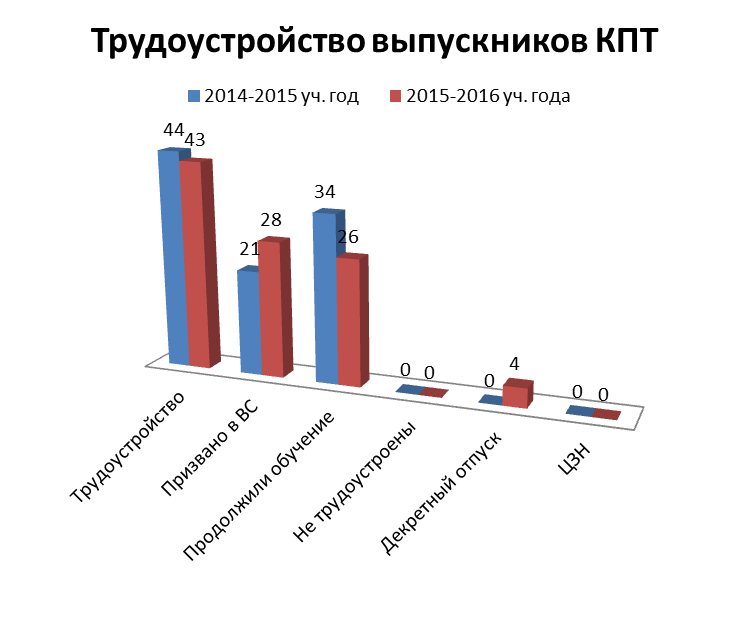 Вывод по разделу 6 Формы проведения и содержание текущего контроля, промежуточной аттестации, государственной итоговой аттестации в Техникуме отвечают требованиям ФГОС СПО, а ее организация – установленным нормативам и положениям в области образования. Результаты итоговых аттестационных испытаний свидетельствуют в целом достаточный уровень общей и профессиональной подготовки студентов и выпускников.7. Кадровое обеспечениеПодготовку специалистов в КГБПОУ «Красноярский политехнический техникум» осуществляет высококвалифицированный, динамично развивающийся педагогический коллектив. Большинство преподавателей техникума имеют высокий профессиональный уровень, большой педагогический стаж и опыт работы. Квалификация преподавателей и мастеров производственного обучения соответствует профилю преподаваемых дисциплин, МДК в соответствии с предъявляемыми требованиями к основной образовательной программе подготовки специалистов среднего звена.Со всеми преподавателями заключены трудовые договоры, разработаны и утверждены должностные инструкции.Кадровый состав техникума включает:руководящих работников – 7 чел.;штатных преподавателей – 58 чел.;внешних совместителей – 9 чел.;мастера производственного обучения: 3 чел.;социальный педагог: 2 чел.;педагог-психолог: 1 чел.;педагог-организатор: 2 чел.;преподаватель-организатор основ безопасности жизнедеятельности: 1 чел.;руководитель физического воспитания: 1 чел.;методисты: 3 чел.Качественный анализ руководящих и педагогических работниковИз общего числа педагогических кадровимеют высшее образование: 58 человек (100%)мастера п/о обучения – 2 человека (66%)имеют педагогическое образование: 25 (43%)ученую степень кандидата наук: 3 (5%)имеют звание доцента: 2 (3%)Квалификация педагогических кадров: (Из них имеют педагогический стаж работы:Возрастной состав педагогических кадров:25-29 лет: 2 чел.; 30-34 лет: 4 чел.; 35-39лет: 10 чел.; 40-44 лет: 6 чел.; 45-49 лет: 4 чел.; 50-54 лет: 1 чел.; 55-59 лет: 11 чел.; 60-64: 10 чел.; более 65 лет: 10 чел.В техникуме реализуется единая кадровая политика, направленная на повышение квалификации педагогических работников. Каждый педагогический работник повышает свою квалификацию не реже 1 раза в 5 лет с целью обеспечения качества образовательного процесса, развития собственной профессиональной компетенции.К видам дополнительного профессионального образования руководителей и специалистов относятся:-повышение квалификации;-профессиональная переподготовка;-стажировка.В техникуме за последние 5 лет повысили квалификацию 100% преподавателей  и мастеров п/о: из них за последние 3 года – 40 человек; в предыдущем учебном году – 3 человека; в 2016г. обучились 15 человек. Приложение 10.Все преподаватели техникума ведут свою образовательную деятельность в соответствии с ФГОС СПО по специальностям, законом об Образовании РФ. Каждый преподаватель имеет учебно-методический комплекс по преподаваемой дисциплине, МДК и практике. Обеспечение рабочими программами, методическими рекомендациями для проведения практических и лабораторных работ, самостоятельных работ, курсового и дипломного проектирования, а также оценочные средства составляет 100%.Ежегодно все работники техникума, включая преподавателей, проходят обязательный медицинский осмотр. В прошлом году медицинский осмотр проводился в декабре 2015 года, в данном учебном году медицинский осмотр планируется в декабре-январе текущего учебного года. В рамках внутритехникумовского контроля составляются графики контроля образовательной деятельности преподавателей, проведения открытых уроков, взаимопосещения уроков преподавателями предметно - цикловых комиссий. Кроме этого проводятся недели специальностей, в рамках которых преподаватели демонстрируют уровень педагогического мастерства. Ежегодно в техникуме проводятся педагогические чтения, научно-практические конференции и др. мероприятия для выявления инновационных педагогических технологий.Наши преподаватели активно принимают участие в различных конкурсах, олимпиадах как городского, так и всероссийского, а также международного уровней и занимают призовые места. Участие преподавателей в конкурсах в 2016 году:Вывод по разделу 7Техникум располагает квалификационными педагогическими кадрами, имеющими необходимую (по содержанию и уровню) образовательную подготовку. Что позволяет обеспечить обучение специалистов на должном методическом уровне и в соответствии с требованиями ФГОС СПО.9. Библиотечно-информационное обеспечение9.1. Обеспечение образовательного процесса учебной литературой, периодическими изданиями.Библиотека Красноярского политехнического техникума обеспечивает литературой и информацией учебно-воспитательный процесс, является центром распространения знаний, духовного и интеллектуального общения и культуры. От полноты и оперативности информации во многом зависит эффективность подготовки  специалистов.Главная задача на сегодня для студентов – получение образования, для преподавателей – совершенствование педагогического мастерства. В библиотеке к услугам читателей: для студентов - фонды учебной, художественной, справочной, научно- популярной литературы; для преподавателей – фонды методической, научно - педагогической, справочной литературы. Систематизация комплектование фонда учебной литературой ведётся в соответствии с ФГОС СПО и информационными потребностями пользователей.В библиотеке имеется система автоматизации библиотек САБ ИРБИС – 32, электронный каталог, который содержит все новые учебные издания литературы, начиная с 2000 года. В электронную базу данных каталогизатора постоянно вносится литература, не устаревшая по содержанию: художественная, историческая, краеведческая, справочная и т.п. в соответствии с новой классификацией ББК. В читальном зале библиотеке, рассчитанном на 70 посадочных  мест, есть доступ:   -  в глобальную сеть Интернет,   -к электронному каталогу библиотеки техникума через АРМ «Каталогизатор» и локальную сеть техникума,  -к электронному каталогу НБ СибГТУ – доступ беспарольный, к полнотекстовой электронной библиотеке учебно-методических комплексов дисциплин СибГТУ (УМКД) – доступ по паролю с компьютеров техникума и через сеть в режиме on-line.Сайт –УМКД: http // vk.sibgtu.ru/ - к ресурсам «Консультант Плюс: Высшая школа» с приложением «Консультант Плюс: Студент» в App  Store и Goale Play,включающим полные электронные версии учебников пот праву, финансам, экономике и бухгалтерскому учёту, рекомендованные УМО ведущих вузов  России. - к системам САПР КОМПАС 3d  V15   и  AutoCAD и др. прикладным программам,  - к электронным ресурсам СФУ – доступ по паролю,  -к ЭБС « Университетская библиотека online» - «бесшовный» доступ с компьютеров техникума и удаленный доступ по паролю,  -к ЭБС  издательства « Лань «предоставляющий  доступ к полнотекстовым коллекциям книг и научным журналам около 200 издательств,  - CD – диски библиотеки по общеобразовательным дисциплинам (95 экз.)  - сайт  техникума  htt //spokt2.ru/( страница библиотека ).Книжный фонд библиотеки составляет 61143 экз, из них 60% новая литература ( не старше 5 лет ).Распределение книг по содержанию:-общественные науки в целом – 10650 экз.-естественные науки   - 13952 экз.-техника, технические науки – 24776 экз.- сельское хозяйство, здравоохранение – 728 экз.- художественная литература – 8091 экз.- филологические науки  -  927 экз.- литература универсального содержания – 1924 экз.Из них литература –- учебная  - 50157 экз.- названий – 21082- учебно-методическая -22799 экз.- справочная – 2221 экз.- дополнительная литература -17164 зкз.Количество учебной литературы в расчете на одного студента составило на 01.01 2016г. -42 экз. (основной и дополнительной).Книгообеспеченность на одного студента по блокам дисциплин составляет:Общие гуманитарные и социально-экономические дисциплины – 1,2 экз.Математические и общие естественно – научные дисциплины -1,4 экз.Общепрофессиональные  дисциплины – 1,2 экз.Профессиональные дисциплины – 1,7 экз.Специальные дисциплины на одного студента по специальностям:Экономика и бухгалтерский учёт (по отраслям) -1,6 экз.Монтаж и техническая эксплуатация промышленного оборудования ( по отраслям ) – 1,3 экз.Автоматизация технологических процессов и производств ( по отраслям ) – 1,9 экз.Технология деревообработки – 1,8 экз.Монтаж, наладка и эксплуатация электрооборудования промышленных гражданских зданий – 1,7 экз.  	Объём фонда  основной учебной литературы с грифом Минобразования России составляет по количеству названий 70% от всего  библиотечного фонда, включая 9% учебной литературы для вузов. 	В читальном зале библиотеки 4 автоматизированных рабочих места, фонд справочной и энциклопедической литературы 245 экз. Новинка справочной литературы -25 томов Большой Российской энциклопедии издательства «Большая Российская энциклопедия».Ежегодно библиотека оформляет подписку на периодические издания. Сумма подписки на 2016г. составила -130161 руб.Количество подписных изданий – 25 наименований.Количество наименований ежегодных подписных изданий по циклам дисциплин:-гуманитарная и языковая – 3- общая социально-экономическая и управленческая – 7- экономическая (экономика и бухгалтерский учет) – 1  - химико-технологическая – 1  -электромеханическая -1 - механическая -  1- автоматическая -1- математическая и естественнонаучная – 1- военно-спортивная -3- технология деревообработки -1Периодические,  массовые, центральные и местные общественно-политические газеты- 5 наименований.Для студентов нового набора проводится знакомство с библиотекой, беседы о правах и обязанностях читателей, правилах пользования библиотекой. В течении года проводятся обзоры новой учебной литературы, периодических изданий, оформляются книжные тематические выставки и календарь знаменательных дат. Для преподавателей и студентов работники библиотеки осуществляют подбор литературы к рефератам, курсовым, контрольным и дипломным работам.Библиотека техникума включилась во всемирное движение Буккроссинг, в читальном зале и общежитии техникума есть полки, где можно взять любые книги и принести взамен свои.Библиотека постоянно участвует в мероприятиях техникума, в читальном зале проводятся открытые уроки, тематические лекции, встречи с писателями, педагогические чтения и методические советы, беседы с работодателями.За инициативу, профессионализм и творческий подход к работе сотрудники библиотеки за прошедший 2016г. награждены Благодарственными письмами и Почетными грамотами.9.2 Программно-информационное обеспечение образовательного процесса На момент самообследования общее количество вычислительной техники в Техникуме составляет 126 единиц. Из них в учебном процессе используются 86, в т.ч. персональными компьютерами укомплектованы 8 учебных кабинетов, читальный зал библиотеки. В Техникуме 6 учебных кабинетов оборудованы мультимедийными видеопроекторами, использование которых обеспечивает современный уровень представления информации во время проведения всех видов учебных занятий. Два кабинета оснащены интерактивными досками. Один комплект (мультимедийный проектор, передвижной экран на треноге и ноутбук) используется для реализации заявок преподавателей с целью проведения мультимедийных занятий. Все компьютеры подключены к локальной сети Техникума и обеспечены доступом к информационно-телекоммуникационной сети «Интернет» в соответствии с разграничением прав доступа в зависимости от категории пользователя. Подключение к внешней сети «Интернет» осуществляется по высокоскоростной оптоволоконной технологии. Обслуживание сети Техникума производится при помощи специализированных серверов. Все программное обеспечение является лицензионным, или относится к категории свободно – распространяемого. С 2013 г. функционирует обновленный официальный сайт Красноярского политехнического техникума spo_kpt2.ru Сайт Техникума действует на основании Положения и в соответствии с постановлением Правительства Российской Федерации от 10.07.2013 № 582 «Об утверждении Правил размещения на официальном сайте образовательной организации в информационно-телекоммуникационной сети «Интернет» и обновления информации об образовательной организации». Дополнительно для содействия PR-деятельности техникума используется официальная группа в социальной сети «Вконтакте» (более 400 участников), информационные стенды учреждения. Особенностью внешних электронных ресурсов Техникума является возможность доступа к ним из внутренней локальной сети и из сети «Интернет». Активно применяются вебинары (видеоконференции посредством сети Интернет) Внутренние электронные ресурсы Техникума используются для информационного обмена, обеспечения функционирования деятельности учреждения. Доступ ко всем внешним и внутренним электронным ресурсам Техникума осуществляется на безвозмездной (бесплатной) основе. Приложение 12Вывод по разделу 9 Библиотечно-информационное обеспечение соответствует требованиям ФГОС СПО и обеспечивает реализацию основных профессиональных образовательных программ среднего профессионального образования по реализуемым специальностям.Раздел 10. Социально-бытовое обеспечение обучающихся, сотрудников10.1 Система социального партнерстваСоциальное партнерство в профессиональном образовании — это необходимое условие формирования заказа на подготовку кадров рабочих и специалистов для экономики и социальной сферы региона (и общества в целом).Цель социального партнерства - повышение качества профессиональной подготовки, удовлетворение текущих и перспективных потребностей социальных партнеров в высококвалифицированных специалистах.Техникум решил одну из важнейших задач развития социального партнерства - достижение мотивированности всего коллектива учебного заведения на необходимость выполнения сложной и трудоемкой работы по формированию устойчивой системы сотрудничества с различными категориями социальных партнеров.Основными социальными партнерами являются:По специальности  15.02.01. «Монтаж и техническая  эксплуатация промышленнго оборудования»:     - ООО «Мекран»     - ООО «Енисейлесозавод»     - ООО «Сибэлком»     - ОАО «Лесосибирский ЛДК-1»По специальности 15.02.07. «Автоматизация технологических процессов и производств»:     - ООО «Сибмонтажавтоматика»     - ООО «Мекран»     -ОАО «КрЭВРЗ»По специальности 35.02.03..»Технология деревообработки»:      - ООО «Мекран»      - ООО «Енисейлесозавод»      -ООО «Сибэлком»      -ОАО»Лесосибирский ЛДК- 1»По специальности 35.02..04. «Технологической комплексной переработки древесины»       - ОАО « ДОК Еннисей»       - ОАО « Красфарма»По специальности 08.02.09 «Монтаж, наладка и эксплуатация электрооборудования промышленных и  гражданских зданий»       - ООО «Сибмонтажавтоматика»- ОАО «КрЭВРЗ»- ООО «Мекран»Основные направления взаимодействия Техникума и работодателей:выявление потребностей предприятий в подготовке специалистов, выявление потребностей в открытии новых профессий и специальностей;заключение договорных отношений и выполнение заказа работодателей на подготовку кадров;изучение требований работодателей к качеству подготовки специалистов;разработка основных профессиональных образовательных программ с учетом требований работодателей к уровню подготовки выпускника;определение содержания ОПОП в соответствии с потребностями рынка труда;реализация требований работодателей во время проведения теоретического и практического обучения студентов;планирование и реализация производственной практики, создание на предприятиях базы для проведения учебной и производственной практик;организация стажировок педагогических работников на предприятиях;повышение квалификации, подготовка и переподготовка сотрудников предприятий по заявкам работодателей;профориентационная работа;организация совместных социальных и коммерческих проектов (профессиональных конкурсов, конференций, ярмарок, выставок);материальное стимулирование студентов, организация энергоотряда и оплачиваемой производственной практики;участие работодателей в работе ГЭК при проведении ГИА выпускников ОУ;трудоустройство выпускников Техникума.10.2 Формы социальной поддержки и поощрения  Все студенты Техникума, нуждающиеся в общежитии, обеспечены местами в студенческом общежитии Техникума. Для создания комфортной социально-защищённой среды для сотрудников и студентов Техникума разработана система социальной поддержки:выплачивается  академическая стипендия (по уровням) студентам, обучающимся по очной форме на «отлично» или на «хорошо» за счёт средств краевого бюджета; оказывается социальная помощь студентам, обучающимся по очной форме, за счет средств краевого бюджета, предоставившим справку из органов СЗН; социальная стипендия (обязательная) студентам, обучающимся по очной форме, из числа детей-сирот и детей, оставшихся без попечения родителей; признанных в установленном порядке инвалидами 1 и 2 групп; пострадавшим в результате аварии на Чернобыльской АЭС и др. радиационных катастроф; являющихся инвалидами и ветеранами боевых действий; стипендия Правительства РФ; краевая именная стипендия; материальное стимулирование сотрудников и студентов за результативное участие в конкурсах, олимпиадах, конференциях на основе соответствующих локальных нормативных актов Техникума. В целях обеспечения условий полноценного психического и личностного развития всех субъектов образовательной среды в соответствии с их индивидуальными возможностями и способностями в Техникуме действует социально-психологическая служба. В период учебного года проводится следующая  работа: психологическая диагностика (для выявления индивидуально-типологических особенностей личности, оценки способностей и направленности личности студента); индивидуальное и семейное консультирование (помощь в предупреждении и преодолении психологических проблем); психолого-педагогическая пропаганда (выступление на часах куратора, педконсилиумах, педсоветах,ланерках классных руководителей при заместителе директора по ВР, проведение тренинговых занятий с целью просвещения педагогов, студентов и родителей в области возрастной психологии, знакомства с механизмами адаптации, внедрения  новых психолого-педагогических  технологий в обучение и воспитание студентов; профилактической работы в решении проблем употребления ПАВ, межгрупповых, семейных конфликтов, профилактика и предупреждение стресса, суицидального поведения и т.п.) психокоррекционная и психопрофилактическая работа (тренинг общения, тренинг «эмоционального выгорания», тренинг профессиональной мотивации как в среде студентов, так и в среде преподавателей Техникума);работа с обучающимися группы риска ( использовались как общие, так и специальные формы работы: возрастно-индивидуальное консультирование, тренинг общения и ролевого поведения, профилактика асоциального (деструктивного поведения), через индивидуальную и групповую работу; работа психолога , классного руководителя с преподавателями и родителями студентов) Вывод по разделу 10 Социальная защита студентов, практика решения ряда бытовых проблем их жизни создаёт условия для развития личности будущего специалиста, способствует обучению студентов в соответствии с требованиями ГОС СПО и ФГОС СПО. Раздел 11. Состояние воспитательной работы и дополнительного образования в КГБПОУ «Красноярский политехнический техникум»11.1.Концепция, система воспитательной работыСовременная образовательная система среднего профессионального учебного заведения основывается на образовательном пространстве, отражающем совместную образовательную, научно-исследовательскую, спортивно-оздоровительную, культурно-досуговую и социально-ориентированную деятельность студентов, их родителей и преподавателей среднего профессионального учебного заведения. При этом такое пространство является аккумулятором традиций, опыта, содружества, сотворчества студентов и преподавателей, сохраняет привлекательность системы СПО как точки роста и защиты от негативных явлений, существующих в современном обществе.Основная цель воспитательной деятельности техникума  – создание целостной системы содержания, форм и методов воспитания для подготовки высококвалифицированного здорового, разносторонне развитого профессионально мобильного специалиста, нравственно ориентированного на общечеловеческие гуманистические ценности, имеющего гражданско-патриотическую позицию , соблюдающего законодательство РФ.Воспитание рассматривается  как  стратегический приоритет,  требующий  объединения усилий на всех уровнях образовательного учрежденияЦель воспитания осуществляется в процессе решения следующих задач:Совершенствование системы профилактики асоциальных проявлений среди студентов техникума;Совершенствование системы пропаганды ЗОЖ и физической культуры;Совершенствование системы студенческого самоуправления в техникуме и в общежитии;Организация волонтерских отрядов разной направленности (социальное волонтерство, антинаркотическое волонтерское движение и т.д.)Организация воспитательных мероприятий, направленных на формирование представлений о базовых национальных ценностях российского общества:патриотизме; социальной солидарности; гражданственности; семье;здоровье; труде и творчестве; науке; традиционных религиях  России; искусстве и литературе; природе; человечестве.Сохранение традиций техникума и создание новых;Организация коллективно- творческой деятельности студенческого самоуправления,  ориентированной на общечеловеческие ценности и сохранение национальной.идентичности;Создание условий для развития добровольческого движения в техникуме (волонтерство);Создание условий для укрепления межнациональных культурных связей, профилактики терроризма и экстремизма в обществе;Создание условий для формирования личности с творческим отношением к труду и профессиональной деятельности;Совершенствование системы психолого-педагогического сопровождения образовательного процесса;Совершенствование системы социальной поддержки нуждающихся студентов;Развитие мотивации личности студента к познанию и творчеству через участие в кружках технического, художественного творчества, предметных кружках и клубах;Совершенствование системы информированности педколлектива через инструктивно-методические совещания классных руководителей при зам.директора по ВР , работу педагогического Совета с целью увеличения эффективности воспитательной работы с обучающимися;Разработка и реализация системы работы образовательного учреждения по повышению педагогической культуры и ответственности родителей (законных представителей).Основные направления воспитания и социализации:Профилактика противоправного, девиантного поведения среди обучающихся и пропаганда здорового образа жизни.Воспитание гражданственности, патриотизма, социальной ответственности и компетентности, уважения к правам, свободам и обязанностям человека.Воспитание нравственных чувств, убеждений и этического сознания(этическое воспитание).Воспитание трудолюбия, творческого отношения к образованию, труду, жизни, подготовка к профессиональной деятельности.Формирование ценностного отношения к семье, здоровью и здоровому образу жизни.Воспитание ценностного отношения к природе, окружающей среде (экологическое воспитание).Воспитание ценностного отношения к прекрасному, формирование представлений об эстетических идеалах и ценностях, основ эстетической культуры (эстетическое воспитание).Воспитание национальной идентичности и толерантного отношения к национальным культурам и традициям других народов;Обеспечение поддержки семейного воспитания, содействие формированию ответственного отношения родителей или законных представителей к воспитанию детей;Обеспечение условий для повышения социальной, коммуникативной и педагогической компетентности родителей. Все направления воспитания и социализации важны, дополняют друг друга и обеспечивают развитие личности на основе отечественных духовных, нравственных и культурных традиций. Для решения воспитательных задач обучающиеся вместе с педагогами, родителями, иными субъектами культурной, гражданской жизни обращаются к содержанию:•общеобразовательных дисциплин;•произведений искусства;•периодической печати, публикаций, радио- и телепередач, отражающих современную жизнь;•духовной культуры и фольклора народов России;•истории, традиций и современной жизни своей Родины, своего края, своей семьи;•жизненного опыта своих родителей и прародителей;•общественно-полезной, личностно-значимой деятельности в рамках педагогически организованных социальных и культурных практик;•других источников информации и научного знания.Ожидаемый результат реализации плана воспитательной работы:снижение количества обучающихся, совершивших правонарушения и асоциальные поступки;сформированость у обучающихся представлений о базовых гражданско –правовых понятиях;сформированость у обучающихся представлений о базовых понятиях ЗОЖ;сформированость у обучающихся представлений о базовых национальных ценностях российского общества;Включенность обучающихся в активную коллективно- творческую деятельность студенческого самоуправления,  ориентированную на общечеловеческие и национальные  ценности;Увеличение количества студентов, вовлеченных в систему работы кружков и секций по интересам, в том числе спортивных секций.Повышение педагогической культуры , профессионального мастерства классных руководителей;Повышение педагогической культуры родителей через систему работы техникума, способствующую активизации родителей в вопросах воспитания обучающихся.В своей работе педагогический коллектив КГБПОУ «Красноярский политехнический техникум» руководствуется:Законом «Об образовании Российской Федерации»;Законом «об образовании в Красноярском крае»;Законом «О мерах по профилактике безнадзорности несовершеннолетних в РФ»Законом «О мерах по профилактике безнадзорности и правонарушений несовершеннолетних в Красноярском Крае»;другими федеральными и региональными законами, подзаконными актами, локальными актами техникума.11.2.Наличие органов Студенческого самоуправленияСтуденческое самоуправление – это форма управления, предполагающая активное участие студентов в подготовке, принятии и реализации управленческих решений, касающихся общественной деятельности студенческого коллектива, защите прав и интересов обучающихся, включение студентов в различные виды социально значимой деятельности.Основой студенческого самоуправления в Техникуме является студенческий Совет техникума, студенческий Совет общежития.Цели и задачи студенческого самоуправления	Ведущая цель – повышение роли обучающихся как субъектов образовательной политики на основе определения границ ответственности в обучении, досуге, профессиональном самоопределении и трудоустройстве.	Студенческий совет решает следующие задачи:защита и представление прав интересов студентов; содействие студентам в решении образовательных, социальных. бытовых и прочих вопросов, затрагивающих интересы студентов;привлечение студентов к решению вопросов, связанных с подготовкой высококвалифицированных специалистов в соответствии с требованиями, предъявляемыми обществом к современным специалистам;создание условий для развития чувства социальной ответственности молодежи при участии в решении актуальных проблем общества;сохранение и развитие демократических традиций студенчества;содействие органам образовательного учреждения в решении образовательных, научных задач, в организации воспитательного процесса, досуга, быта студентов, в пропаганде здорового образа жизни;содействие в развитии всех видов добровольческой деятельности (волонтерство).11.3. Занятость студентов во внеаудиторное времяВ соответствии с воспитательной концепцией Техникума предполагается включенность обучающихся в различные формы деятельности, которые позволяют каждому студенту найти применение своим способностям, развить и упрочить в себе личностные качества, помогающие успешной социализации и помогающие обеспечить внеаудиторную занятость студентов.с целью создания эффективных условий для социальной и творческой самореализации, развития нравственных, духовных и  культурных ценностей личности студента:гуманизма, гражданственности, патриотизма, общей культуры - в Техникуме действуют1.Творческие студиивокальная студия;театральная студия;2.Предметные клубы и кружки технического творчества«Электрогенератор»;«Электрорадиотехник»;«Средства измерения»;«Автоматическое управление»;«Автоматизированный электропривод»;«Резьба по дереву»3.Спортивные секцииволейбол;баскетбол;настольный теннис;футбол;ОФП(силовая гимнастика);4.Прочиестуденческий пресс-центр;клуб «Валеолгия»(ЗОЖ);клуб «Я - гражданин» психологический клуб11.4. Профилактическая работа по предупреждению асоциального поведения обучающихсяВ соответствии с планом по ВР на 2016-2017учебный год, утвержденным директором ОУ, система профилактической работы ведется по следующим направлениям: Совершенствование системы профилактики асоциальных проявлений среди студентов техникума в том числе работа по профилактике и преодолению безнадзорности и правонарушений среди несовершеннолетних;Совершенствование системы пропаганды ЗОЖ и физической культуры;Совершенствование системы психолого-педагогического сопровождения образовательного процесса, в том числе психолого-педагогическое сопровождение обучающихся, относящихся к категории группы риск,СОП и ТЖС;В соответствии с этими направлениями система психолого-педагогического сопровождения выстраивается по следующим группам обучающихся :Система работы с обучающимися, отнесенными к группе риска по результатам психолого-педагогического консилиума.Система работы с обучающимися, находящимися в “скрытом отсеве”.Система работы с обучающимися, состоящими на учете в ОП и ИДН;Система работы с обучающимися и их семьями, оказавшимися в социально опасном положении;Система работы с обучающимися, проживающими в общежитии.Система работы с обучающимися, относящимися к категории детей-сирот.Вывод по разделу 11.Условия для проведения и организации воспитательной работы, ее содержание в целом отвечают требованиям, предъявляемым к образовательным организациямсреднего профессионального образования и заслуживают хорошей оценки вместе с системой психолого-педагогического сопровождения.Приложение 1Таблица 1.1 Перечень локальных нормативных актов Техникума в части содержания образования, организации образовательного процесса, прав обучающихсяПриложение 2Структура управления техникумом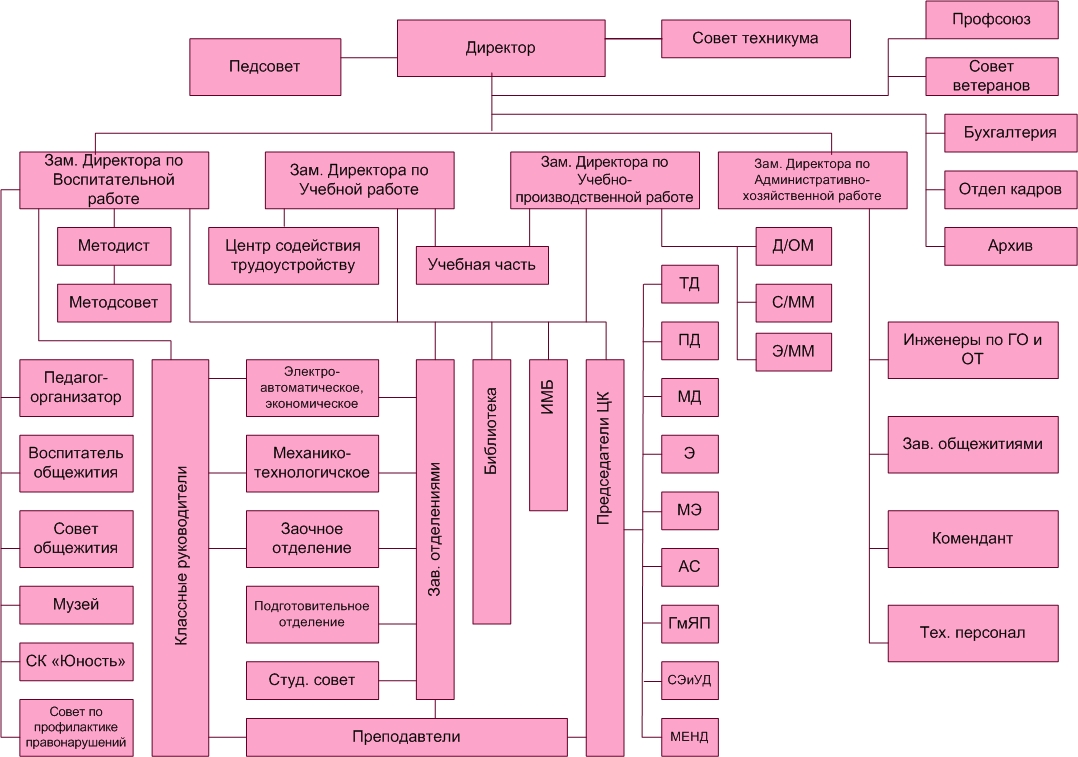 ИМБ – информационно-множительное бюро; Д/ОМ – деревообрабатывающие мастерские; С/ММ – слесарно-механические мастерские; Э/ММ – электромеханические мастерские; ЦК – цикловая комиссия; ТД – технология деревообработки; ПД – переработка древесины; МД – механический цикл; Э – экономический цикл; МЭ – электромеханический цикл; АС – автоматический цикл и компьютерная подготовка; Г и ЯП – гуманитарная и языковая подготовка; СЭ и УД – социально-экономические и управленческие дисциплины; МЕНД – математические, естественнонаучные дисциплины.Приложение 3Таблица 3.1 Состояние контингентаКГБПОУ «Красноярского политехнического техникума» на 1.04.2017 годаПриложение 4Сведения об итогах приема студентов в 2016 -2017 учебном годуВ КГБПОУ «Красноярский политехнический техникум»Таблица 4.1.  Итоги работы приемной комиссии 2016 – 2017 г. (очное отделение):ОЧНОЕ ОТДЕЛЕНИЕ:Диаграмма 4.2. Численность абитуриентов по половому признаку.Диаграмма 4.3. Численность абитуриентов по географическому признакуДиаграмма 4.4. Доля иногородних абитуриентовДиаграмма 4.5. Доля абитуриентов, нуждающихся в общежитииТаблица 4.6. Количество и состав абитуриентов, поступающих на базе основного общего образования (9 классов) - очная форма обучения: Таблица 4.7. Качественный состав абитуриентов, зачисленных на базе основного общего образования очной формы обучения всех специальностей:Диаграмма 4.8.  Информация о качественном составе абитуриентов, зачисленных на базе основного общего образования (по каждой специальности).    Таблица 4.9. Количество и состав абитуриентов, поступающих на базе среднего общего образования (11 классов) - очная форма обучения: Таблица 4.10. Качественный состав абитуриентов, зачисленных на базе основного среднего образования очной формы обучения всех специальностей:График 4.11.  Информация о качественном составе абитуриентов, зачисленных на базе среднего общего образования (по каждой специальности).      Таблица 4.12. Итоги работы приемной комиссии 2016 – 2017 г.(заочное отделение):ЗАОЧНОЕ ОТДЕЛЕНИЕ:Приложение 5Организация профориентационной деятельности краевого государственного бюджетного профессионального образовательного учреждения «Красноярский политехнический техникум» в 2016 годуТаблица 5.1. Категории учреждений, с которыми установлено взаимодействие в рамках профориентационной работы:Таблица 5.2. Численность граждан, охваченных   профориентационной работой в 2016-2017 учебном годуТаблица 5.3. Формы профориентационной работыТаблица 5.4. Реализация курсов предпрофильной подготовки в рамках профориентационной деятельности.Приложение 6Таблица 6.1 Результаты учебных и производственных практик по специальностям очного отделения за 2016 годТаблица 6.2 Результаты учебных и производственных практик по специальностям заочного отделения за 2016 годПриложение 7Таблица 7.1 Результаты промежуточной аттестации за 2-ой семестр 2015-2016 учебного годаОчное отделениеТаблица 7.2 Результаты промежуточной аттестации за 2-ой семестр 2015-2016 учебного годаЗаочное отделениеТаблица 7.3 Результаты промежуточной аттестации за 1-ой семестр 2016-2017 учебного годаОчное отделениеТаблица 7.4 Результаты промежуточной аттестации за 1-ый семестр 2015-2016 учебного годаЗаочное отделениеТаблица 7.5 Результаты курсового проектирования очного отделения за 2016 годТаблица 7.6 Результаты курсового проектирования заочного отделения за 2016 годПриложение 8Таблица 8.1 Результаты защиты выпускных квалификационных работТаблица 8.2 Результаты защиты выпускных квалификационных работПриложение 9Таблица 9.1 Сведения о трудоустройстве выпускниковПриложение 10Таблица 10.1 Список преподавателей с данными об образовании и прохождении квалификацииПриложение 11Таблица 11.1 Программно-информационное обеспечение образовательного процессаПриложение 12Таблица 12.1 Информационное обеспечение образовательного процессаУчастники краевых конкурсов по годамДостижения обучающихся в олимпиадах, конкурсахПриложение 11Издательская деятельностьПриложение 12Учебно-методические разработки за 2016 год12. Новоенисейский филиал краевого государственного бюджетного профессионального образовательного учреждения «Красноярский политехнический техникум»12.1. Организационно-правовое обеспечение образовательной деятельностиНовоенисейский филиал краевого государственного бюджетного профессионального образовательного учреждения «Красноярский политехнический техникум» (далее – Филиал) является унитарной некоммерческой организацией, созданной Красноярским краем для оказания услуг в целях обеспечения реализации предусмотренных законодательством Российской Федерации полномочий в сфере образования.Организационно-правовая форма Филиала: бюджетное учреждение. Тип Филиала: профессиональная образовательная организация.Форма обучения: очно-заочнаяМинистерство образования и науки Красноярского края осуществляет функции и полномочия учредителя Филиала на основании Положения о министерстве образования и науки Красноярского края, утвержденного постановлением Правительства Красноярского края от 27.12.2013 № 706-п (далее – Учредитель), и распоряжения Правительства Красноярского края от 19.01.2012 № 25-р.Новоенисейский филиал краевого государственного бюджетного профессионального образовательного учреждения «Красноярский политехнический техникум» является структурным подразделением Краевого государственного бюджетного профессионального образовательного учреждения «Красноярский политехнический техникум» Филиал не является юридическим лицом и действует на основании Устава и Положения о структурном подразделении.Устав и все действующие локальные нормативные акты КГБПОУ «Красноярский политехнический техникум» применяются в деятельности Филиала.Официальное полное наименование филиала на русском языке: Новоенисейский филиал краевого государственного бюджетного профессионального образовательного учреждения «Красноярский политехнический техникум».Официальное сокращенное наименование филиала на русском языке: Новоенисейский филиал «Красноярского политехнического техникума».Местонахождение филиала: 662546, Красноярский край, 
г. Лесосибирск, ул. Промышленная, д. 18.Лицензия на осуществление образовательной деятельности от 13.04.2016 № 8751-л  серия 24Л01№0001932 выданная Министерством образования Красноярского края. Свидетельство о государственной аккредитации от 14 апреля 2016 г. № 4602 серия 24А05            № 0000070, выданное Министерством образования Красноярского края.12.2. Материально-техническая базаМатериальная база включает:Здание деревянное, двухэтажное общей площадью 1292,4 м2. Гараж кирпичный площадью 69,5 м2.Все объекты филиала расположены на одной территории. Территория полностью огорожена. Земельный участок площадью 3196 м2 находится в постоянном (бессрочном) пользовании КГБПОУ «Красноярский политехнический техникум» согласно Постановлению администрации города Лесосибирска Красноярского края №865 от 21.05.2012г. Здание и гараж находятся в безвозмездном пользовании согласно Договора безвозмездного пользования №104 от 02.07.2012 года с Комитетом по управлению муниципальной собственностью г. Лесосибирска.Во всех помещениях административно-учебного здания, гараже смонтирована и поддерживается в работоспособном состоянии охранно-пожарная сигнализация.Запасных путей эвакуации в здании Филиала -5. На втором этаже 3, на первом этаже 2.-имеется автоматическая противопожарная защита;-имеется звуковое оповещение;-имеется телефонная связь с выходом на 01;-имеется пожарно-охранная и тревожная сигнализация;-кнопка тревожной сигнализации подключена на пульт вневедомственной охраны;-состояние электропроводки - хорошее;Материально-техническая база филиала Техникума обеспечивает выполнение обучающимися лабораторных работ и практических занятий, включая как обязательный компонент, практические занятия с использованием персональных компьютеров.Оснащенность образовательного процесса учебным оборудованием для выполнения лабораторных и практических работ, проведения учебной практики в соответствии с рабочими программами учебных дисциплин образовательного учреждения по основной профессиональной образовательной программе среднего профессионального образования  - соответствует лицензионным требованиям.В филиале Техникума ведётся работа по организации охраны труда и пожарной безопасности в соответствии с нормативными документами. 12.3. Структура и система управления ФилиаломУправление Филиалом осуществляется в соответствии с законодательством Российской Федерации с учетом особенностей установленных Федеральным законом от 29.12.2012 г. № 273-ФЗ Об образовании в Российской Федерации и уставом КГБПОУ «Красноярский политехнический техникум».Единоличным исполнительным органом Краевого государственного бюджетного профессионального образовательного учреждения «Красноярский политехнический техникум» является директор, который осуществляет текущее руководство деятельностью техникума. Новоенисейский филиал «Красноярского политехнического техникума» является обособленным структурным подразделением КГБПОУ «Красноярский политехнический техникум» без образования юридического лица.Форма обучения в Филиале очно-заочная. Занятия проводятся в вечернее время. Начало занятий в 17 часов 40 минут, окончание в 21 час 00 минут. Количество преподавательского и обслуживающего персонала составляет 14 человек. Из них 1 заведующий филиалом, 6 штатных преподавателей, 3 внештатных преподавателя, 3 сторожа, 1 уборщица, 1 гардеробщица, 1 секретарь, 1 библиотекарь.Система управления Филиалом построена с учетом широкого привлечения общественных структур максимально учитывая потребности всех заинтересованных в достижении целей сторон: студентов и их родителей персонала работодателей и социальных партнеров органов управления образованием краевых муниципальных органов власти общества в целом.12.4 Структура подготовки квалифицированных специалистов     В соответствии с лицензией на право  ведения образовательной деятельности в филиале осуществляется подготовка квалифицированных специалистов по 2 основным профессиональным образовательным программам среднего профессионального образования и образовательным программам дополнительного профессионального образования.   Обучение студентов в филиале ведётся в соответствии с требованиями  Федеральных государственных образовательных стандартов среднего профессионального образования по специальностям:  38.02.01 Экономика и бухгалтерский учет (по отраслям); 35.02.03 Технология деревообработки.  Подготовка специалистов осуществляется по очно-заочной форме обучения. Контингент студентов по состоянию на 01.04.2016года составляет 103 человека. (Приложение 1)12.5 Профориентационная работа Целью системы профориентации в филиале является   оказания профориентационной поддержки учащимся школ в процессе выбора профиля обучения и сферы будущей профессиональной деятельности,  профессиональное самоопределение в условиях свободы выбора сферы деятельности в соответствии со своими возможностями, способностями и с учетом требований рынка труда города Лесосибирска, Енисейского района и Красноярского края.  Основные направлениями профориентационной работы с обучающимися:Мониторинг рынка труда с целью выявления потребности в квалифицированных рабочих.Повышение уровня осведомленности школьников и их родителей о профессиях филиала техникума с целью подготовки учащихся общеобразовательных школ к осмысленному профессиональному самоопределению.Установление и расширение партнерских отношений с работодателями, изучение запроса социальных партнеров к качеству подготовки квалифицированных рабочих.Подготовка квалифицированных кадров, создание условий для осознанного профессионального самоопределения и раскрытия способностей личности, обучение навыкам поиска работы         В филиале сформирована система профориентационной работы с абитуриентами с целью обеспечения выполнения государственного задания и качественного отбора абитуриентов. Основой эффективного и качественного обеспечения жизнедеятельности филиала является профориентационная работа среди учащихся средних общеобразовательных школ (лицеев, гимназий, кадетского корпуса) города Лесосибирска и Енисейского района. Филиал сотрудничает с 13 МБОУ СОШ города. Профориентационная работа проводится в соответствии с перспективными и текущими планами работы, которые разрабатываются под руководством заместителей заведующего учебной работе и председателями ЦК.  Целью профориентационной работы в филиале является передача опыта, знаний, инноваций, актуальность профессии в современных условиях создание обоснованной системы мер по профессиональной ориентации молодежи, позволяющей привести образовательно-профессиональные потребности абитуриентов в соответствие с региональным рынком труда на основе личностно-ориентированного подхода, осуществление психологической подготовки выпускников по вопросам трудоустройства, вопросам самоопределения, развития трудовой карьеры, ведения переговоров с работодателем. В соответствии с обозначенной целью основными задачами профориентационной работы в филиале являются: мониторинг, прогнозирование, перспективное планирование и качественное формирование контингента студентов по специальностям и профессиям филиала; взаимодействие со службами занятости   по вопросам организации и проведении  декадников для выпускников, специализированных ярмарок учебных мест, выставок, направленных на информационное обеспечение приема и популяризацию специальностей и профессий; размещение информации о специальностях и профессиях филиала  в СМИ;организационно-массовая работа среди учащихся и их родителей средних общеобразовательных школ (лицеев, гимназий).Профессиональное просвещение проводится на этапах подготовки учащихся 9 классов общеобразовательных школ города Лесосибирска,  города Енисейска и Енисейского района. На данном этапе подготовки предусматривается овладение учащимися общеобразовательной школы определенной совокупности знаний о социально-экономических и психофизиологических условиях выбора профессии, специальности. Основную деятельность по профессиональному просвещению в соответствии с планом проводят преподаватели специальных дисциплин филиала по различным направлениям: организация тематических экскурсий;  организация проведения профессиональных мастер-классов, видеодискуссии, круглые столы с применением деловых игр; презентаций;активизация интереса учащихся к выбору профессии, специальностей посредством Дней открытых дверей;работа с родителями учащихся по профессиональному самоопределению; изготовление рекламных материалов для поступающих: буклетов о специальностях, информационных справок, рекламных листковучастие в региональных и всероссийских профориентационных конкурсах популяризирующие профессии, реализуемые в филиале (Организация профориентационной  деятельности  филиала в 2016 году представлена в Приложении 2).  12.6. Содержание образовательной деятельностиОсновные профессиональные образовательные программы по специальностям среднего профессионального образования реализуются по учебным планам, соответствующим федеральным государственным образовательным стандартам среднего профессионального образования. Учебные планы согласованы с работодателем. Перечень учебных дисциплин, междисциплинарных курсов введенных в основные профессиональные образовательные программы в соответствии с потребностью работодателей, особенностью развития региона. В начале каждого учебного года издаются приказы на действующие учебные планы и программы. В филиале ежегодно составляется график учебного процесса для очно-заочного отделения. Учебный процесс организован в соответствии с рабочими учебными планами специальностей, годовыми и ежемесячными планами работы ЦК по специальностям. Расписание учебных занятий составляется в соответствии с нормативными требованиями, утверждается заведующим. В расписание включены все соответствующие дисциплины учебного плана. В течение года осуществляется оперативное управление расписанием учебных занятий, практики, экзаменов и консультациями.  Занятия ведутся в 7 группах очно- заочной формы обучения. Учет учебных занятий, оперативный контроль успеваемости студентов осуществляется в учебных журналах. Информация из учебных журналов анализируется заместителем заведующего по учебной работе, что подтверждается записью на последней странице журналов.  Заместителем заведующего по учебной работе по окончании каждого семестра ведется учет выполнения учебных планов и программ по дисциплинам. В учебных журналах предусмотрены страницы  и ведутся записи проверенных лабораторно-практических работ, в конце журнала заполняется сводная ведомость успеваемости студентов. Анализ учебных журналов и планов за 2016 год свидетельствуют о выполнении учебных программ.  Педагогическая нагрузка планируется в соответствии с графиком учебного процесса и рабочими учебными планами и утверждается заведующим филиалом в начале учебного года, а в конце учебного года на фактическое выполнение учебной нагрузки преподавателями. Вся учебная документация соответствует ФГОС СПО, нормативным документам, инструктивным письмам и локальным актам. Содержание, форма и сроки утверждения учебной документации соответствует нормативам. Учет и контроль учебной документации ведется на всех уровнях.Каждая ОПОП, разработанная на основании ФГОС СПО, включает в себя: требования к уровню подготовки выпускника, рабочий учебный план, рабочие программы учебных дисциплин, учебной и производственной практик, положение и программу государственной (итоговой) аттестации.  Основные профессиональные образовательные  программы среднего профессионального образования по  специальностям:  38.02.01 Экономика и бухгалтерский учет (по отраслям); 35.02.03 Технология деревообработки согласованы с работодателями. Вариативная часть часов, предназначенных для более углубленного изучения междисциплинарных курсов, распределена между модулями  в соответствии с потребностью работодателей.  Филиалом  разработаны рабочие учебные планы  для групп нового набора по специальностям, утверждённые приказом заведующего филиалом № 85 от 08.04.2016 г.  Структура рабочих программ учебных дисциплин, учебной и производственной практики (титульный лист, пояснительная записка, тематический план, содержание учебного материала, перечень обязательных лабораторных и практических работ, требования к уровню подготовки обучающихся, критерии оценок, список литературы), по всем программам соответствует структуре, определённой  Положением о единых требованиях к разработке рабочих учебных программ по дисциплинам. Все рабочие программы учебных дисциплин рассмотрены на заседании ЦК по специальностям и рекомендованы с указанием № протокола, даты, утверждены директором техникума и согласованы работодателям. Программы производственной практики согласованы с работодателями. Общее количество часов обязательной учебной нагрузки тематических планов рабочих программ учебных дисциплин, учебной и производственной практик соответствуют рабочим учебным планам по специальностям. В рабочих программах учебных дисциплин  указаны формы промежуточной аттестации после окончания каждого полугодия в соответствии с рабочим учебным планом. В рабочих программах учебных дисциплин обновлён перечень учебной литературы по дисциплинам профессиональной подготовки. В соответствии с рабочими учебными планами разработан  годовой календарный учебный график  на 2016-2017 уч. год, утверждённый приказом заведующего филиалом от 12.08.2016 г. № 109. Количество недель теоретического обучения, учебной практики, производственной практики, промежуточной аттестации, государственной (итоговой) аттестации, каникул в годовом календарном учебном графике на 2016-2017 уч. год соответствует рабочим учебным планам по специальностям.  Расписание  занятий на 2016-2017 уч. год составлено по полугодиям и утверждено заведующим филиалом и   находится на 1 этаже в доступном для обучающихся и преподавателей месте. Максимальная учебная нагрузка студентов составляет 54 часа в неделю и включает: 16 часов аудиторных и 38 часов внеаудиторных занятий (консультации, самостоятельная работа). Самостоятельная работа студентов проводится преподавателями с целью систематизации и закрепления полученных теоретических знаний и практических умений студентов, формирования умений использовать нормативную, правовую и справочную литературу, развития познавательных способностей и активности студентов: творческой инициативы, самостоятельности, ответственности, формирования самостоятельности мышления, способностей к саморазвитию и самореализации, развития исследовательских умений. В самостоятельной работе студентов используются: домашние задания, конспектирование тем, самостоятельное изучение отдельных разделов, написание рефератов, студенты принимают участие в научно-практических конференциях, олимпиадах, конкурсах профессионального мастерства в филиале техникума, а также Красноярском политехническом техникуме, на краевом, всероссийском и международном уровне. Учебная и производственная практика по  специальностям:  38.02.01 Экономика и бухгалтерский учет (по отраслям); 35.02.03 Технология деревообработки, проводятся в соответствии с рабочими учебными планами, годовым календарным учебным графиком, рабочими программами, положением о практике. Данное Положение определяет общие положения, организацию и порядок проведения производственной практики и формы отчёта о производственной практике. Содержание рабочих программ учебной и производственной практики соответствует требованиям ФГОС по  специальностям:  38.02.01 Экономика и бухгалтерский учет (по отраслям); 35.02.03 Технология деревообработки. Перечень работ, осуществляемых на практиках, соответствует перечню в рабочих программах каждого производственного модуля. Сроки проведения учебной и производственной практики соответствуют рабочему учебному.  Организация практики на всех этапах направлена на выполнение требований ФГОС СПО к уровню подготовки выпускников в соответствии с присваиваемой квалификацией.Учебная практика по специальностям: 35.02.03 Технология деревообработки проводится концентрировано на 4 курсе на базе Нф КГБ ПОУ «КПТ», на 5-6 курсах на базе филиала рассредоточено, по специальности 38.02.01 Экономика и бухгалтерский учет (по отраслям) проводится концентрировано на 4-5 курсах на базе филиала. Производственная практика по специальности 35.02.03 Технология деревообработки проводится на 5-6 курсах обучения концентрированно на предприятиях и в организациях города; по специальности 38.02.01  Экономика и бухгалтерский учет (по отраслям) проводится концентрировано на 4-5 курсах на предприятиях и в организациях города. Сроки проведения учебной и производственной практик по специальностям соответствуют годовому календарному учебному графику на 2016-2017 уч. год, утверждённому заведующим филиалом. Формой отчетности студентов по всем профессиям после прохождения практики являются отчеты по производственной практике. Практики имеют цель комплексного освоения студентом всех видов профессиональной деятельности по профессиям СПО, формирование общих и профессиональных компетенций, а также приобретение необходимых умений и опыта практической работы студентом по профессии с учетом требований конкретных предприятий. Оснащенность учебных кабинетов (лабораторий) представлена в Приложении 3.Базы практического обучения представлены в Приложении 4.12.7 Результативность образовательной деятельностиОсновным критерием при оценке деятельности образовательного процесса филиала является качество подготовки студентов, соответствие результатов подготовки выпускников заложенным в ФГОС СПО требованиям. Оценка качества подготовки и достижений обучающихся осуществляется в течение всего периода обучения и представляет собой комплекс процедур: входной контроль уровня подготовленности; текущий контроль успеваемости; промежуточная аттестация (зачеты, контрольные работы, экзамены); государственная итоговая аттестация (выполнение выпускной практической квалификационной работы и защита письменной экзаменационной работы). В процессе обучения преподавателями используют как традиционные формы занятий (урок, лекция и др.), так и активные (презентация, экскурсия и др.), способствующие повышению познавательной активности обучающихся.  В процессе обучения педагогические работники активно используют мультимедийное оборудование, аудио- и видеоматериалы, компьютерных обучающих программы. Сформированы видеотеки по дисциплинам «История», «БЖД»,  «Выпускник в условиях рынка труда», по профессиональным модулям специальности 35.02.03 Технология деревообработки, 38.02.01 Экономика и бухгалтерский учет (по отраслям). Преподавателями разработаны и активно используется тестовые и контрольные задания по преподаваемым дисциплинам с помощью компьютерных программ. Для проведения текущей и промежуточной аттестации обучающихся применяется, в том числе и компьютерное тестирование. Промежуточная аттестация проводится в форме зачетов, дифференцированных зачетов, экзаменов, комплексных экзаменов и квалификационных экзаменов. Уровень требований при проведении текущей, промежуточной аттестации, проведенный на основе анализа журналов учебных групп, билетов для экзаменов, тестовых материалов,  используемых в филиале соответствует ФГОС СПО. Результаты промежуточной аттестации представлены в Приложении 5.Результаты Государственной итоговой аттестации за 2015-2016 учебный годОбучающиеся успешно завершившие теоретический и практический курсы обучения в соответствии с учебным планом допускаются к государственной итоговой аттестации. Сроки и объем времени отводимый на проведение государственной итоговой аттестации (далее–ГИА)  соответствуют требованиям ФГОС и учебным планам учреждения. Комплексная проверка соответствия  уровня подготовки выпускников требованиям ФГОС по специальностям 38.02.01 Экономика и бухгалтерский учет (по отраслям) и 35.02.03 Технология деревообработки проведена в соответствии с программами  государственной  итоговой аттестации в  виде защиты выпускных квалификационных работ. В ходе государственной итоговой аттестации выпускники показали достаточный уровень теоретической и практической подготовки. Результаты государственной итоговой аттестации представлены в Приложении 6.  12.8 Трудоустройство выпускников  Трудоустройство выпускников является одним из важнейших показателей качества подготовки выпускников образовательных учреждений. В филиале ведется целенаправленная деятельность по трудоустройству студентов и выпускников. Основными  целями данной работы являются: содействия трудоустройству студентов и  выпускников филиала, оказание помощи им в адаптации на современном рынке труда. Основными задачами филиала в рамках трудоустройства студентов и выпускников являются: сотрудничество с предприятиями и организациями выступающими в качестве работодателей  для студентов и выпускников филиала; сбор  обобщение  анализ и предоставление студентам информации  о состоянии и  тенденциях  рынка труда   о  требованиях  предъявляемых  к соискателю рабочего места; повышение уровня конкурентоспособности и  информированности  студентов и выпускников о состоянии и тенденци  рынка труда с целью обеспечения максимальной возможности их трудоустройства. Информация -  в Приложении 7 (Справка о трудоустройстве выпускников за период 01.04.2015- 01.04.2016 года). 12.9. Кадровое обеспечение Образовательный процесс в филиале на момент самообследования обеспечивают 11 преподавателей из них 6  штатных преподавателей, 2 внутренних совместителя и 3 внештатных преподавателя. Количество преподавателей имеющих квалификационную категорию 1 человек  что составляет 10%. Учебная нагрузка  среди  преподавателей  по  объему   видам  занятий соответствует нормативным требованиям среднего профессионального  образования и квалификации преподавателей. Годовая нагрузка не превышает максимально допустимую величину. Педагогические работники филиала системно работают над развитием их профессиональной компетентности, формированием устойчивых навыков системной рефлексии педагогического процесса и его результатов. В 2016 году два преподавателя прошли курсы повышения квалификации по профилю преподаваемых дисциплин; три преподавателя специальных дисциплин прошли стажировку на предприятии ООО «СиблесПроект» в количестве 72 часов по профилю преподаваемых дисциплин.  Приложение 8.12.10. Инновационные образовательные технологии в учебном процессе Педагоги филиала активно используют в своей деятельности современные образовательные технологии, активные методы обучения: метод уровневой дифференциации; проблемный  метод обучения, работа малыми группами; метод решения ситуационных задач, деловые игры,  тренинговые методики, творческие работы, метод проектов; информационно-коммуникационных  технологии, интегрированный подход в обучении.   Учитывая очно-заочную форму обучения, использование ИКТ повышает эффективность и качество обучения обеспечивает уникальные возможности для удаленного обучения через Интернет способствует повышению качества обучения обеспечивает быстрый анализ результатов деятельности и обратную связь. Педагоги широко используют образовательные ресурсы сети Интернет, мультимедийное оборудование. Принимают активное участие в работе краевых, всероссийских, международных конференций, фестивалей, олимпиад, конкурсов: интернет-издание Профобразование, ООО «НПЦ» Интертехинформ, СМИ «Котофей». Для организации тестирования используют специализированные программные продукты.). Согласно стандартам третьего поколения процесс подготовки конкурентоспособного специалиста в системе среднего профессионального образования будет достигать целей, если будет реализовываться на основе принципа интеграции – как ведущего (основного). Необходимость подготовки высококвалифицированных конкурентоспособных специалистов подталкивает к созданию не только интегрированных  занятий, практических работ, но и интегрированных курсов по дисциплинам общепрофессионального цикла, а также использование его при проведении практик. Метод проектов применяется при ведении дисциплин «Статистика», «Информационные технологии в профессиональной деятельности» спецдисциплинах,  предоставляет возможность самореализации и результативного обучения всем студентам. Обучение на основе проектов стимулирует к решению сложных реальных задач. Обучающиеся исследуют делают заключения анализируют и обобщают информацию появляется внутреннее желание учиться способность делать важную работу и потребность в том, чтобы их работу оценили создаётся предпосылка для сотрудничества. Успешно применяются в образовательном процессе такие формы организации учебной деятельности как решение ситуационных задач, задач прикладного характера, разработка и участие в творческих проектах с привлечением знаний из других предметных областей участие в дистанционных предметных олимпиадах, конкурсах  с международным участием, уроки и мастер-классы в форме деловой игры, направленные на формирование коммуникативной компетенции, которая необходима в дальнейшей профессиональной деятельности обучающихся. Большое внимание уделяется самостоятельной деятельности студентов по приобретению новых знаний. Одна из форм организации самостоятельной деятельности обучающихся - творческие домашние задания (кроссворды, проекты, ребусы, презентаций). Неотъемлемой частью образовательного процесса являются встречи с работодателями в форме круглых столов, дискуссионных клубов, экскурсии на предприятия социальных партнеров, мастер-классы и конкурсы профессионального мастерства. Ежегодно филиал проводит для своих выпускников совместно с работниками ЦЗ города Лесосибирска профориентационные декадники «Путь к профессиональной карьере», способствующие подготовке  специалистов успешно выйти на рынок труда. Используемые технологии методы и формы позволяют добиваться стабильных результатов успеваемости. Открытые занятия преподавателей филиала, методические разработки, КПК, публикации преподавателей и студентов представлены в Приложении 9.  12.11. Библиотечно-информационное обеспечение В Новоенисейском филиале «Красноярского политехнического техникума» имеется библиотека. Библиотека обеспечивает учебный процесс учебной, справочной художественной литературой, периодическими изданиями. печатным ресурсам, к электронной библиотечной системе. Договор №1251 на предоставление услуг доступа к ресурсам научной библиотеки ФГАОУ ВПО «Сибирский федеральный университет» от 13.02.2014г., договор №162 на предоставление услуг доступа к электронным учебно-методическим ресурсам «Сибирский государственный технологический университет» от 28.10.2014г.Электронные учебники, учебные пособия, видеоматериалы находятся на центральном сервере техникума.Объем фонда учебной литературы, без учёта электронных изданий составляет –3862  экземпляров в том числе основной –2112 экземпляров. Литература с грифом Минобразования России, других федеральных органов исполнительной власти Российской Федерации, имеющих в ведении учебного заведения, учебно-методических объединений по количеству наименований –2112 экземпляров, что составляет 55 % от всего фонда учебной литературы. Каждый обучающийся обеспечен не менее чем одним учебным печатным и  электронным изданием по каждой дисциплине общепрофессионального цикла и одним учебно-методическим печатным и электронным изданием по каждому междисциплинарному курсу (включая электронные базы периодический изданий), в том числе по циклам дисциплин:Библиотечный фонд укомплектован печатными и электронными изданиями основной и дополнительной учебной литературы по дисциплинам всех циклов.Основные периодические издания (журналы:  «Бухгалтерский учёт», «БУХ.1С», «Всё для бухгалтера», «Аудит и налогообложение», «Зарплата», «Дерево.RU» и др.)  имеются в электронном варианте в свободном доступе в кабинете информатики. Библиотечный фонд включает официальные, справочно-библиографические и периодические издания. В Филиале один компьютерный класс оснащенный персональными компьютерами, системой мультимедиа, принтером, сканером. В филиале Техникума имеется локальная сеть. В администрации, компьютерном классе имеется выход в Интернет (контракт № 624000001830 от 12.01.2017г. с ОАО «Ростелеком»). Обучающиеся имеют доступ к сети Интернет в компьютерном классе и библиотеке. В образовательном процессе используется 14 компьютеров. Количество компьютеров на 100 обучающихся контингента, приведенного к очной форме обучения 1 ед.. Имеется сайт Техникума www.spokpt2.ru.В образовательном процессе используется 9 компьютерных программ, из них: 1 контролирующая, 8 обучающих программ, 4 электронных учебника. В настоящее время разработана учебно-методическая документация по всем дисциплинам, междисциплинарным курсам и профессиональным модулям ОПОП СПО ППССЗ (100%): методические разработки для преподавателей и обучающихся для проведения лабораторных и (или) практических занятий, материалы для активных форм проведения занятий с применением электронных и образовательных ресурсов, деловых и ролевых игр, индивидуальных и групповых проектов, анализа производственных ситуаций, психологических и иных тренингов, групповых дискуссий,  методические материалы для самостоятельной работы, рабочие тетради, мультимедийные ресурсы, СD- диски, презентации. Приложение 10.12.12. Социально-бытовое обеспечение обучающихся, сотрудниковСоциальное партнерство в профессиональном образовании рассматривается как участие различных государственных и общественных организаций а также отдельных лиц в совместной деятельности направленной на удовлетворение потребностей рынка труда конкретных запросов работодателей. Социальное партнёрство – это система взаимодействия образовательного учреждения с потребителями кадров, государственными, общественными организациями, основанная на выявлении, согласовании и реализации интересов всех участников соглашения, это отношения, построенные на взаимной заинтересованности в конечном результате. Социальное партнерство можно рассматривать как социальный ресурс образовательного учреждения, способствующий интеграции инновационной и образовательной деятельности участников партнерства. Оно позволяет установить баланс интересов во взаимодействии при достижении общей цели, эффективно распределить имеющиеся ресурсы и возможности. Кроме того, является одним из механизмов развития социально-инновационных процессов в самом образовательном учреждении. Для обеспечения конструктивного диалога требуется создание механизмов социального партнерства, которые предусматривают не только совместную работу по разным направлениям: в области формирования региональной составляющей образовательного стандарта, совместную аттестацию специалистов и выпускников, новую систему оценки качества подготовки выпускников, но и разработку экономических механизмов социально-инновационного, научно-исследовательского и профессионального сотрудничества. Связи с предприятиями могут затрагивать образовательный процесс через организацию мест практики и привлечение ведущих специалистов к ведению курсов повышения квалификации и стажировку на производстве преподавателей, совместную разработку образовательных программ для студентов и для работников предприятий. Сегодня работодатель должен быть не только потребителем, заказчиком квалифицированных кадров, но и активно включаться в образовательный процесс, сотрудничая с преподавателями образовательных учреждений, так как важная роль в успехах инновационных изменений принадлежит преподавателю, его компетентности, профессионализму, творческой деятельности, готовности формировать нового человека, способного жить в постоянно меняющемся мире.Для достижения вышеизложенных целей филиал тесно сотрудничает с градообразующими предприятиями города Лесосибирска и предприятиями г.Енисейска, Енисейского и Пировского районов.Основные направления взаимодействия филиала и работодателей: - выявление потребностей предприятий и индивидуальных предпринимателей в подготовке рабочих выявление потребностей в открытии новых профессий; - изучение требований работодателей к качеству подготовки специалистов; - разработка основных профессиональных образовательных программ с учетом требований работодателей к уровню подготовки выпускника; - реализация требований работодателей во время проведения теоретического и практического обучения студентов; - планирование и реализация производственной практики на базовых предприятиях; - организация стажировок педагогических работников на предприятиях; - повышение квалификации подготовка и переподготовка сотрудников предприятий по заявкам работодателей; - профориентационная работа; - участие работодателей в работе ГЭК при проведении ГИА выпускников ОУ; - трудоустройство выпускников филиала.12.13. Состояние воспитательной работы и дополнительного образования Основная цель воспитательной работы в филиале  создание целостной системы содержания, форм и методов воспитания для подготовки высококвалифицированного, здорового, разносторонне развитого профессионально мобильного специалиста, нравственно ориентированного на общечеловеческие гуманистические ценности, имеющего гражданско-патриотическую позицию, соблюдающего законодательство РФ.Основными задачами учебно-воспитательной работы являются: 1.Совершенствовать систему профилактики асоциальных проявлений среди студентов филиала;2.Совершенствовать систему пропаганды ЗОЖ и физической культуры;3.Совершенствовать систему психолого-педагогического сопровождения образовательного процесса;4.Привлекать и организовывать студентов участвовать в мероприятиях, направленных  на формирование представлений о базовых национальных ценностях российского общества:-патриотизм;- социальной солидарности;- гражданственности;-семье;- здоровье;-природе;-традиционных религиях России.5. Создание условий для творческого самовыражения, профессионального становления    студентов;6. Создать условия для укрепления межнациональных культурных связей, профилактике терроризма и экстремизма в обществе;7. Формирование у обучающихся норм жизни, опирающихся на уважение к закону, к правам окружающих людей, отработка навыков толерантного поведения;8. Развивать мотивации личности студента к познанию и творчеству через участие в кружках, клубах.9. Развитие и совершенствование студенческого самоуправления и развития волонтерского движения.Индивидуальную воспитательную работу в филиале проводят и организуют в соответствии с  задачами филиала  по качественной подготовке современного конкурентноспособного специалиста в соответствии с требованиями регионального рынка труда, с учетом интересов личности, общества, государства.Психолого-педагогическую работа направлена на создание оптимальных условий для сохранения и укрепления психического здоровья обучающихся, обеспечения здорового морально-психологического климата в учебных группах. Студенты принимали участие в, в мероприятиях посвященных празднованию дня Победы в Великой Отечественной войне.  В рамках встреч по нравственному воспитанию студенты беседовали за круглым столом с настоятелем Лесосибирского храма апостола Андрея Первозванного  иереем Георгием (Селиным) по теме «Нравственность и толерантность в воспитании молодого поколения». Классные руководители привлекают студентов к участию в мероприятиях, пропагандирующих здоровый образ жизни. Ежегодно привлекаем студентов к участию в городских спортивных мероприятиях: «Вокруг света на лыжах», «Кросс нации», «День ходьбы». В целях профилактики курения, алкоголизма, наркомании классные руководители проводят классные часы по темам «Нет вредным привычкам», «ЗОЖ».В рамках мероприятий, посвященных Дню Победы, студентка пятого курса приняла участие во Всероссийском конкурсе с международным участием «Я помню! Я горжусь». Студентка получила диплом 3 степени. Приняли участие в мероприятиях, посвященных празднованию Дня Победы, «Георгиевская лента», в «Бессмертном полку».Также приняли участие приняли участие во всероссийском конкурсе  «Не дадим наш лес в обиду», диплом 1 степени, данная работа принимала участие в рамках краевого противопожарного марафона.В декабре 2016 г. года для студентов и преподавателей техникума была организована встреча с представителями организации гражданской обороны г. Лесосибирска на которой были освящены вопросы правил поведения при ЧС природного, техногенного и социального характеров.Условия для проведения и организации воспитательной работы ее содержание в целом отвечают требованиям предъявляемым к учебным заведениям среднего профессионального образования и заслуживают хорошей оценки. Выводы по разделу 1 Правовая база включающая локально-нормативную и организационно-распорядительную документацию соответствует действующему законодательству Уставу техникума и обеспечивают все (в том числе основное – образовательное) направления деятельности Новоенисейского филиала «Красноярский политехнический техникум». Материально-техническая база достаточна для ведения учебного процесса по всем заявленным профессиям в соответствии с требованиями ФГОС СПО. Реализация в филиале программ подготовки квалифицированных специалистов, соответствует требованиям действующего законодательства федеральных государственных образовательных стандартов среднего профессионального образования и потребностям регионального рынка труда. Содержание и учебно-методическое обеспечение основных профессиональных образовательных программ подготовки квалифицированных специалистов соответствуют требованиям федеральных государственным образовательным стандартам среднего профессионального образования. Формы проведения и содержание текущего контроля итоговой государственной аттестации в филиале отвечают требованиям ФГОС СПО. Анализ трудоустройства выпускников свидетельствует о востребованности  профессий по которым ведется обучение в филиале на рынке труда. Филиал располагает квалифицированными педагогическими кадрами имеющими необходимую (по содержанию и уровню) образовательную подготовку что позволяет обеспечивать обучение специалистов на должном методическом уровне и в соответствии с требованиями ФГОС СПО. Методическая деятельность педагогического состава проводится в соответствии с законодательством в области образования отвечает современным требованиям предъявляемым к образовательному процессу в системе среднего профессионального образования.  Библиотечно-информационное обеспечение соответствует требованиям ФГОС СПО по реализации основных профессиональных образовательных программ и программ дополнительной подготовки рабочих профессий. Социальная защита студентов и сотрудников Филиала способствует созданию благоприятных условий для обучения студентов в соответствии с требованиями ФГОС СПО и сотрудников в соответствии с требованиями трудового законодательства РФ.Материально-техническое обеспечение образовательного процесса по основным профессиональным образовательным программам (ОПОП) среднего профессионального образования – программе подготовки специалистов среднего звена по специальностям 38.02.01 Экономика и бухгалтерский учет (по отраслям), 35.02.03 Технология деревообработки соответствует Федеральному государственному образовательному стандарту.Приложение 1Таблица 1. Состояние контингентаКГБПОУ «Красноярского политехнического техникума» на 01.04.2017 годаТаблица 2. Количество и состав абитуриентов, поступающих на базе среднего общего образования (11 классов) – очно-заочная форма обучения:Приложение 2 Организация профориентационной  деятельности Новоенисейского филиала краевого государственного бюджетного профессионального образовательного учреждения «Красноярский политехнический техникум» в 2016 году  Таблица 2.1. Категории учреждений, с которыми установлено взаимодействие в рамках профориентационной работы: Таблица 2.2. Формы профориентационной работы Приложение 3Таблица 3.1. Оснащенность учебных кабинетов (лабораторий)ПЕРЕЧЕНЬ КАБИНЕТОВ, ЛАБОРАТОРИЙ  ПО СПЕЦИАЛЬНОСТИ38.02.01 «Экономика и бухгалтерский учет (по отраслям)»Таблица 3.2. ПЕРЕЧЕНЬ КАБИНЕТОВ, ЛАБОРАТОРИЙ  ПО СПЕЦИАЛЬНОСТИ35.02.03 «Технология деревообработки»Приложение 4 Таблица 4.1. Базы практического обученияТаблица 4.2. Результаты учебной и производственной практик за 2016год Приложение 5Результаты промежуточной аттестацииТаблица 5.1. Результаты промежуточной аттестации по очно-заочной форме обученияза 2 семестр 2015-2016 учебного годаТаблица 5.2. Результаты промежуточной аттестации по очно-заочной форме обученияза 1 семестр 2016-2017 учебного годаТаблица 5.3. Результаты курсового проектирования очно-заочного отделения за 2016 годПриложение 6Результаты государственной итоговой аттестацииЗащиты выпускных квалификационных работ    студентов   по профессииПриложении 7 Сведения о трудоустройстве выпускников 2016 годаПриложение 8Анализ кадрового состава (сводные данные)Приложение 9Таблица 8.1. Результаты методической деятельности преподавателей  за 2016 год                                          Открытые уроки  Таблица 8.2. Методические разработки преподавателей за 2016 годТаблица 8.3. Публикации преподавателей  Таблица 8.4. Повышение квалификации Таблица 8.5. Достижения студентовПриложение 10Информационное обеспечение образовательного процесса 13. Показатели деятельности техникума, подлежащей самообследованиюСОДЕРЖАНИЕСОДЕРЖАНИЕПояснительная записка 41. Организационно-правовое обеспечение образовательной деятельности 41.1 Общие сведения об образовательном учреждении41.2 Основные направления работы техникума51.3 Нормативная база, обеспечивающая функционирование техникума61.4 Сведения о наличии учредительных документов62. Право владения, использования материально-технической базы 73. Система управления техникума 103.1 Организация взаимодействия структурных подразделений Техникума123.2. Применение вычислительной техники в управлении подразделениями и в организации учебного процесса 124. Контингент обучающихся 124.1 Структура подготовки специалистов 12 4.2 Организация проведения приема студентов 134.3 Профориентационная работа 195. Содержание образовательной деятельности 205.1 Структура и содержание образовательных программ 205.2 Практическое обучение 226 Результативность образовательной деятельности 256.1 Оценка качества знаний 256.2 Результаты государственной итоговой аттестации за 2014-2015 учебный год 256.3 Трудоустройство выпускников 267. Кадровое обеспечение 298. Методическая и научно-исследовательская деятельность 288.1 Система методической работы 288.2 Инновационные образовательные технологии в учебном процессе 379. Библиотечно-информационное обеспечение 379.1 Обеспечение образовательного процесса учебной литературой, периодическими изданиями 379.2 Программно-информационное обеспечение образовательного процесса 4010. Социально-бытовое обеспечение обучающихся, сотрудников 4110.1 Система социального партнерства 4110.2 Формы социальной поддержки и поощрения обучающихся сотрудников 4311. Состояние воспитательной работы и дополнительного образования 4511.1 Концепция, система воспитательной работы 4511.2 Наличие органов студенческого совета самоуправления 4811.3 Занятость студентов во внеаудиторное время 4911.4. Профилактическая работа по предупреждению асоциального поведения обучающихся5012. Новоенисейский филиал КГБПОУ «Красноярский политехнический техникум» 13212.1. Организационно-правовое обеспечение образовательной деятельности 13212.2 Материально-техническая база 13212.3. Структура и система управления Новоенисейским филиалом 13312.4 Структура подготовки квалифицированных рабочих, служащих 13312.5 Профориентационная работа 13312. 6. Содержание образовательной деятельности 13412.7 Результативность образовательной деятельности 13512.8 Трудоустройство выпускников 13612.9. Кадровое обеспечение 13812.10. Инновационные образовательные технологии в учебном процессе 13812.11. Библиотечно-информационное обеспечение 13812.12. Социально-бытовое обеспечение обучающихся, сотрудников 13912.13. Формы социальной поддержки и поощрения 13912.14. Состояние воспитательной работы и дополнительного образования 140Приложения13. Показатели деятельности техникума, подлежащей самообследованию164Приемная директора:тел. +7 (391) 261-67-30факс +7 (391) 261-67-30Бухгалтерия:тел. +7 (391) 236-15-52факс +7 (391) 236-15-52Секретарь дневного отделения тел. +7 (391) 236-01-61–Приемная комиссиятел. +7 (391) 236-37-96–Секретарь заочного отделениятел. +7 (391) 236-37-90–сайтspokpt2.ruspokpt2.rue-mail:kkdp_admin@mail.tukkdp_admin@mail.tuУстав техникумаУтвержден приказом министерства образования Красноярского края от 27.01.2016 года №39-11-03 и зарегистрирован в межрайонной инспекции Федеральной налоговой службы №23 по Красноярскому краю; Лицензия на право ведения образовательной деятельностивыдана Службой по контролю в области образования Красноярского края от 13 апреля 2016 г., серия 24ЛО1, №473-18-02, рег. № 8751-л. Срок действия лицензии – бессрочноСвидетельство о государственной аккредитациивыдано Министерством образования и науки Красноярского края от 14 апреля 2016 г., серия 24А01 №0000070,  рег. №4602. Срок действия аккредитации – до 25 марта 2020 годаСвидетельство о постановке на учет Российской организации в налоговом органе по месту ее нахождениясерия 24 № 006016390 выдано межрайонной инспекцией Федеральной налоговой службы № 22 по Красноярскому краю 2464, поставлен на учет 03 ноября 1993 г.ОГРН 1022402302427,ИНН 2464003911, КПП - 246401001Лист записи Единого государственного реестраОГРН 1022402302427 от 11.02.2016 г. за ГРН 2162468156607. Лист записи выдан налоговым органом Межрайонная инспекция Федеральной налоговой службы №23 по Красноярскому краю. Юридический адрес 660133, Красноярский край, г.Красноярск, ул.Партизана Железняка, 46 № п/п/НаименованиеАдресОбщая площадь, кв..м1Здание учебного корпусаКрасноярский край, г.Красноярск,ул. Александра Матросова, 208987,32Общежитие №2Красноярский край, г.Красноярск,ул. Александра Матросова, 20а6037,33Общежитие №1Красноярский край, г.Красноярск,ул. Александра Матросова, 20б6044,44Учебно –производственные мастерские, гаражКрасноярский край, г.Красноярск,ул. Александра Матросова, 201639,25СкладКрасноярский край ,г.Красноярск ,ул.Александра  Матрсова,20191,46СторожкаКрасноярский край, г.Красноярск, ул.Александра Матросова,2012.27Земельный участокКрасноярский край, г.Красноярск, ул.Александра Матросова 20370668Земельный участокКрасноярский край, г.Красноярск, ул. Александра Матросова, 2039349Земельный участокКрасноярский край, г.Красноярск, ул.Александра Матросова, 20166110Земельный участокКрасноярский край, г.Лесосибирск, ул.Промышленная, 18319611Учебный корпусКрасноярский край, г.Лесосибирск, ул. Промышленная, 18146412ГаражКрасноярский край, г.Лесосибирск, ул. \.Прмышленная, 1869,5Итого31907.4ВсегоВсегоТрудоустройствоТрудоустройствоПродолжили учебу Продолжили учебу Призваны в ВСПризваны в ВСНе трудоустроеныНе трудоустроеныДекретный отпускДекретный отпускЦЗНЦЗН2014-2015 уч. г.2015-2016 уч.г2014-2015 уч. г.2015-2016 уч.г2014-2015 уч. г.2015-2016 уч.г2014-2015 уч. г.2015-2016 уч.г2014-2015 уч. г.2015-2016 уч.г2014-2015 уч. г.2015-2016 уч.г2014-2015 уч. г.2015-2016 уч.г117101504139262730000400Наименование показателейВсего, человекИз них имеют образование:Из них имеют образование:Из них имеют образование:Из них имеют образование:Из них имеют образование:Из них имеют образование:Из них имеют образование:Из них имеют образование:Из них имеют образование:Наименование показателейВсего, человеквысшееиз них
педаго-
гичес-
коеиз гр.4 имеютиз гр.4 имеютиз гр.4 имеютиз гр.4 имеютсреднее
профес-
сиональное
образование
по програм-
мам подго-
товки спе-
циалистов среднего звенаиз них )
педаго-
гичес-
коесреднее
профес-
сиональное
образование
по програм-
мам подго-
товки квали-
фицирован-
ных рабочих, служащихимеют
квалифика-
ционные
категорииимеют
квалифика-
ционные
категориижен-
щиныНаименование показателейВсего, человеквысшееиз них
педаго-
гичес-
коеученую степеньученую степеньученое званиеученое званиесреднее
профес-
сиональное
образование
по програм-
мам подго-
товки спе-
циалистов среднего звенаиз них )
педаго-
гичес-
коесреднее
профес-
сиональное
образование
по програм-
мам подго-
товки квали-
фицирован-
ных рабочих, служащихимеют
квалифика-
ционные
категорииимеют
квалифика-
ционные
категориижен-
щиныНаименование показателейВсего, человеквысшееиз них
педаго-
гичес-
коеДоктора наукканди-дата наукпрофессорадоцентасреднее
профес-
сиональное
образование
по програм-
мам подго-
товки спе-
циалистов среднего звенаиз них )
педаго-
гичес-
коесреднее
профес-
сиональное
образование
по програм-
мам подго-
товки квали-
фицирован-
ных рабочих, служащихимеют
квалифика-
ционные
категорииимеют
квалифика-
ционные
категориижен-
щиныНаименование показателейВсего, человеквысшееиз них
педаго-
гичес-
коеДоктора наукканди-дата наукпрофессорадоцентасреднее
профес-
сиональное
образование
по програм-
мам подго-
товки спе-
циалистов среднего звенаиз них )
педаго-
гичес-
коесреднее
профес-
сиональное
образование
по програм-
мам подго-
товки квали-
фицирован-
ных рабочих, служащихвысшуюпервуюжен-
щины1345678910111213141516руководящие работники – всего77---------13в том числе: преподаватели – всего585826-3-2---151839мастера производственного обучения32-------1---социальные педагоги22----------2педагоги-психологи11----------1педагоги-организаторы22----------2преподаватели-организаторы основ безопасности жизнедеятельности11-----------руководители физического воспитания11-----------методисты33----------3ГодыНаименование мероприятияРезультатУровень проведенияФИО преподавателя2016 IX международная  научно-практическая конференция «Вопросы нравственного воспитания в современном образовании»«Организация досуговой деятельности как профилактика отклоняющегося поведения учащихся техникума»публикацияМеждународная конференцияПопкова Г.С.2016Конкурс «Лучшие учебные издания Ассоциации «СТУ» -2016  - «Сборник имитационных задач»участиеРегиональный конкурсДивногорскПопкова Г.С.2016Заочная предметная олимпиада по дисциплине «Биология»1 место,                           2 местоВсероссийская                    олимпиада, г. КемеровоАвдеева Н.Л.2016Конкурс проектов   «Моя страна, моя Россия»участиеV межрегиональный                   конкурс, г. КанскАвдеева Н.Л.2016Студенческая научно-практическая                          конференция «Меня оценят в  XXI веке»участиеКГБПОУ «Красноярский политехнический   техникум»Авдеева Н.Л.Олешкевч А.М.Соколова М.А.Хомякова С.Г.Криницина Т.М.Савченко Н.А.2016Олимпиада «Аналитический контроль качества химических соединений»III месторегиональнаяЛюбецкая Е.В.2016Конкурс «Лучшие учебные издания Ассоциации «СТУ» -2016  - методическое пособие по  «Химии древесины» по теме «Лигнин»участиеРегиональный конкурсДивногорскЛюбецкая Е.В.20161 этап региональной олимпиады по химии среди студентов 1 курсаучастиеКГБПОУ «Красноярский политехнический техникум»Буковцева С.Н.2016Олимпиада по фундаментальной дисциплине среди обучающихся ОУ Ассоциации «Сибирский технологический университет»: «Химия и химические технологии в химико-лесном комплексе»участиеРегиональнаяСибГТУБуковцева С.Н.2017Конкурс профессионального мастерства по направлению «Электромонтаж- молодые профессионалы» - «World  Skills»участиеКГБПОУ «Красноярский политехнический техникум»Бузаев В.В.Иванов В.В.2017Краевой  конкурс профессионального мастерства по направлению «Электромонтаж- молодые профессионалы» - «World  Skills»участиеРегиональныйМВДЦ «Сибирь»Рябищук В.С.2016Краевая Ярмарка  специальностей - представление модели дома с элементом автоматики «Включение освещения с помощью датчика движения»участиеГородской уровеньСПТУБузаев В.В., Мельникова Д.А.2016 Научно-практическая конференция «Традиции и новации:  культура, общество, личность»участиеМеждународный уровеньСибГТУГорюнова Л.П.Олешкевич А.М.2016Студенческая    Общероссийская научно-практическая конференция «Погружаясь в мир науки …»участиеОбщероссийский уровеньг. СамараСоколова М.А.Олешкевич А.М.2016Студенческая XVII Межрегиональная с международным участием научно - практическая конференция «Инновации. Развитие. Будущее»участиеМежрегиональный уровеньг. КанскСоколова М.А.Олешкевич А.М2016Городская студенческая научно-практическая конференция «Грани творчества»участиег. Красноярск автотранспортный техникумСоколова М.А.Олешкевич А.М.Ромашина Н.П.2016XXIII Всероссийская  конференция «Практики развития: современный конфликт индивидуального и массового образования»участиег. КрасноярскОлешкевич А.М.2016Конкурс «Красноярский край-территория профессионального мастерства»участиег. КрасноярскХомякова С.Г.Соколова М.А.2016Конкурс «II Всероссийская педагогическая олимпиада «Профобразование – 2016»2 месторегиональнаяХомякова С.Г.2016Участие в краевых соревнованиях «Юнармеец – 2016»3 местокраеваяКолганов Е.В.2016Студенческая научно-практическая конференция «Меня оценят в XXI веке» 2 местоКГБПОУ «Красноярский политехнический техникум»Юферова Е.И.2016II Общероссийская заочная НПК «Погружаясь в мир науки» публикацияОбщероссийскаяЮферова Е.И.2016Олимпиада по фундаментальным дисциплинам (1 тур) «Физика – основа современных наукоемких технологий»1 место, 2 местоРегиональнаяЮферова Е.И.2016Олимпиада по фундаментальным дисциплинам (2 тур) «Физика – основа современных наукоемких технологий»участиерегиональная СибГТУЮферова Е.И.2016VII Межрегиональный конкурс Педагог новатор 2016Методическая разработка внеклассного мероприятия «Знатоки физики»публикацияМежрегиональныйЮферова Е.И.2016Международная олимпиада по основам наук (1 тур)участиеРегиональнаяЮферова Е.И.2016Всероссийский конкурс «Лучшая презентация к уроку»1 местоРегиональнаяКриницина Т.М.2016Всероссийский конкурс «ИКТ – компетенции педагогических работников условиях реализации ФГОС»2 местоРегиональнаяКриницина Т.М.2016Всероссийский конкурс «Рабочая программа педагога  как инструмент реализации требований ФГОС»2 местоРегиональнаяКриницина Т.М.2016Конкурс –коллаж «Великая Россия»участиеРегиональнаяКриницина Т.М.2016Конкурс презентаций «Космос:  вчера, сегодня, завтра»участиеРегиональнаяКриницина Т.М.2016Интернет – экзамен по ОП 04  «Метрология, стандартизация и сертификация» 3, 4 уровеньВсероссийскийРомашина Н.П.2016Конкурс Мозговой  штурм  «Битва прототипов»  1 место2 место3 местоЦентр технического проектированияРомашина Н.П.2016Всероссийский конкурс “Лучшая исследовательская работа”.участиеГоголева Л.П.2016Всероссийский конкурс педагогов «Гражданско-патриотическое воспитание в современных условиях»2 местоВсероссийскийГоголева Л.П.2016ІІ Всероссийская педагогическая олимпиада «Профобразования – 2016», результат - диплом лауреата.Диплом лауреатаВсероссийскийГоголева Л.П.2016Международная олимпиада по русскому языку «Олимпик 2016-Весенняя  сессия»участиемеждународныйДорошенко О.Н.1Положение о Совете техникума2Правила внутреннего трудового распорядка 3Положение об охране труда и производственной безопасности4Положение о стипендиальном обеспечении и других формах социальной поддержки обучающихся 5Положение о студенческом общежитии техникума 6Положение об организации работы приемной комиссии7Правила приема в техникум на 2016-2017 учебный год8Положение об организации образовательного процесса в техникуме9Положение об очном отделении10Положение о заочном отделении11Положение о филиале техникума12Положение о порядке применения к обучающимся и снятия мер дисциплинарного взыскания 13Положение о порядке предоставления академического отпуска 14Положение о рабочих программах 15Положение о фонде оценочных средств16Положение о текущем контроле знаний и промежуточной аттестации студентов17Положение о порядке проведения государственной итоговой аттестации 18Положение об оказании платных образовательных услугах19Положение об учебной и производственной практики20Положение о формировании основной образовательной программы специальности21Положение о ведении журналов учебных занятий22Положение об учебно-методическом комплексе преподавателя23Положение о самостоятельной работе обучающихся24Положение об обучении по индивидуальным планам25Положение о заведовании кабинетами26Положение об использовании сети Интернет27Положение о службе содействия трудоустройства выпускников28Положение о внутритехникумовском контроле29Положение о курсовой работе (проекте)30Положение о порядке заполнения, учета, выдачи документов об образовании спо31Положение о разработке указаний и контрольных работ для заочного отделения32Положение о распределении стимулирующих выплат33Положение об архиве34Положение об экспертной комиссии35Положение о библиотеке36Положение о сайте техникума37Положение об экзамене квалификационном38Положение об единых требованиях к обучающимся39Концепция воспитательной работы в техникуме40Положение о внесении в группу риска41Положение о социальной защите детей-сирот42Положение о кружковой работе в техникуме43Положение о студенческом совете техникума44Положение о совете по профилактике нарушений45Положение «О проведении спортивных секций в КГБПОУ»Красноярский политехнический техникум»46Положение «О проведении аттестации педагогических работников в целях подтверждения занимаемой должности»47Положение о конфликтных комиссиях48Положение о классном руководстве49Положении о цикловых комиссиях50Положение об аппеляцииКод специальностиНаименование специальностиКол-во обучающихсяКол-во обучающихсяКод специальностиНаименование специальностибюджеткоммерческие15.02.01(151031)Монтаж и техническая эксплуатация промышленного оборудования (по отраслям)58015.02.07(220703)Автоматизация технологических процессов и производств (по отраслям)138035.02.03(250401)Технология деревообработки122035.02.04(250405)Технология комплексной переработки древесины59008.02.09(270843)Монтаж, наладка и эксплуатация электрооборудования промышленных и гражданских зданий205038.02.01Экономика и бухгалтерский учет (по отраслям)46ИтогоОЧНАЯ ФОРМА5824615.02.01(151031)Монтаж и техническая эксплуатация промышленного оборудования (по отраслям)89035.02.03(250401)Технология деревообработки94108.02.09(270843)Монтаж, наладка и эксплуатация электрооборудования промышленных и гражданских зданий99038.02.01(080114)Экономика и бухгалтерский учет (по отраслям)26ИтогоЗАОЧНАЯ ФОРМА2822735.02.03(250401)Технология деревообработки52038.02.01(080114)Экономика и бухгалтерский учет (по отраслям)540ИтогоОЧНО-ЗАОЧНАЯ ФОРМА1060ВСЕГО97073№ п/п специальностьплан приемаколичество поданных заявленийзачисленосредний баллконкурсБюджетная основа:Бюджетная основа:Бюджетная основа:Бюджетная основа:Бюджетная основа:Бюджетная основа:Бюджетная основа:1080209 - МЭ 75123753,561,82 150201  - МД 2544253,311,63 150207 - АС 5089504,001,84350203 - ТД 5092503,651,85350204 - ПД 2530253,431,2Итого бюджет: Итого бюджет: 2253782253,591,4Коммерческая основа:Коммерческая основа:Коммерческая основа:Коммерческая основа:Коммерческая основа:Коммерческая основа:Коммерческая основа:1380201 - Э 5074443,741.5Итого дневное отделение Итого дневное отделение 2754522693.671,6СПЕЦИАЛЬНОСТЬКонтрольные цифры приемаКоличество поданных заявленийКонкурс по  заявлениямЧел./местоКоличество зачисленных абитуриентовКоличество зачисленных абитуриентовКоличество зачисленных абитуриентовСредний балл абитуриентовСПЕЦИАЛЬНОСТЬКонтрольные цифры приемаКоличество поданных заявленийКонкурс по  заявлениямЧел./местовсегоИз них, имеющие статус "сирота"Из них, имеющие статус "инвалид"Средний балл абитуриентов15.02.07 - Автоматизация технологических процессов и производств25361,425213,9408.02.09 - Монтаж, наладка и эксплуатация электрооборудования промышленных и гражданских зданий50671,3501-3,4015.02.01 - Монтаж и техническая эксплуатация промышленного оборудования25441,8251-3,3135.02.03 - Технология деревообработки25401,6251-3,6035.02.04 - Технология комплексной переработки древесины25301,225--3,4338.02.01- Экономика и бухгалтерский учет25391,625--3,78Зачислены на первый курс очной формы обучения на базе основного общего образования на специальностиКоличество человек% от списочного составаВСЕГО175100Из них:Юноши11264Девушки6336Жители г. Красноярск7744Жители городов красноярского края3218,3Жители деревень Красноярского края4626,3Жители других субъектов РФ2011,4Иностранные граждане0-Выпускники школ, окончившие школу в текущем году13376Аттестатов на "4" и "5"2413,7По договорам с оплатой стоимости обучения2514,3Средний балл аттестатов3,57Дети-сироты и лица, относящиеся к категории детей-сирот и детей, оставшихся без попечения родителей51,7инвалиды10,57СПЕЦИАЛЬНОСТЬКонтрольные цифры приемаКоличество поданных заявленийКонкурс по  заявлениямЧел./местоКоличество зачисленных абитуриентовКоличество зачисленных абитуриентовКоличество зачисленных абитуриентовСредний балл абитуриентовСПЕЦИАЛЬНОСТЬКонтрольные цифры приемаКоличество поданных заявленийКонкурс по  заявлениямЧел./местовсегоИз них, имеющие статус "сирота"Из них, имеющие статус "инвалид"Средний балл абитуриентов15.02.07 - Автоматизация технологических процессов и производств25532,1251-4,0508.02.09 - Монтаж, наладка и эксплуатация электрооборудования промышленных и гражданских зданий25562,225--3,7235.02.03 - Технология деревообработки25522,1254-3,6938.02.01- Экономика и бухгалтерский учет25351,419--3,69Зачислены на первый курс очной формы обучения на базе среднего общего образования на специальностиКоличество человек% от списочного составаВСЕГО100100Из них:Юноши6464Девушки3636Жители г. Красноярск2424Жители городов красноярского края1717Жители деревень Красноярского края3939Жители других субъектов РФ2020Иностранные граждане--Выпускники школ, окончившие школу в текущем году7878Аттестатов на "4" и "5"2929По договорам с оплатой стоимости обучения1919Средний балл аттестатов3,78Дети-сироты и лица, относящиеся к категории детей-сирот и детей, оставшихся без попечения родителей55инвалиды--№ п/п специальность план приема количество поданных заявлений зачислено Средний балл конкурс Бюджетная основа:Бюджетная основа:Бюджетная основа:Бюджетная основа:Бюджетная основа:Бюджетная основа:Бюджетная основа:1080209 - МЭ 2528253,781,12150201 - МД 2527253,651,13 350203 - ТД 2525253,701,0Итого бюджет: Итого бюджет: 7580753,711,1Коммерческая основа:Коммерческая основа:Коммерческая основа:Коммерческая основа:Коммерческая основа:Коммерческая основа:Коммерческая основа:1 380201- Э 2525213,721,0 Итого заочное отделение:  Итого заочное отделение: 100105963,721,1ПоказательЗначение показателяРасшифровка показателя1.1общеобразовательные организации, ед.40наименование, место расположения: г. Красноярск: Свердловский район:МБОУ НШ-ДС №165; МБОУ ООШ №26; МБОУ СОШ №137; МБОУ СОШ №17; МБОУ СОШ №23 с углубленным изучением отдельных предметов; МБОУ СОШ №34; МБОУ СОШ №6 с углубленным изучением предметов художественно-эстетического цикла; МБОУ СОШ №62; МБОУ СОШ №76; МБОУ СОШ №92; МБОУ СОШ №97; МБОУ Гимназия №14 управления, экономики и права г. Красноярск; МБОУ СОШ №45; Кировский район: МБОУ СОШ №63; МБОУ Гимназия №10; МБОУ Гимназия №4; МБОУ Гимназия №6; МБОУ Лицей №11; МБОУ Лицей №6 Перспектива; МБОУ СОШ №135; МБОУ СОШ №55; МБОУ СОШ №8; МБОУ СОШ №80; МБОУ СОШ №81; МБОУ СОШ №90; Ленинский район: МБОУ Гимназия №7; МБОУ Гимназия №14; МБОУ Лицей №12; МБОУ Лицей №3; МБОУ СОШ №13; МАОУ СОШ №148; МБОУ СОШ №31; МБОУ СОШ №44; МБОУ СОШ №47; МБОУ СОШ №50; МБОУ СОШ №53; МБОУ СОШ №64; МБОУ СОШ №65; МБОУ СОШ №79; МБОУ СОШ №88; МБОУ СОШ №89; МБОУ СОШ №941.2предприятия, ед.10наименование предприятия, место расположения:1.  ООО "Краскемдрев", г. Красноярск, ул. Электриков, д. 154; 2. ООО "Мекран", г. Красноярск, ул. Пограничников, 46 стр. 3; 3. ЗАО "Енисейлес", г. Красноярск, ул. Горького, 3; 4.ООО "Сибмонтажавтоматика", г. Красноярск, ул. 60 лет Октября, 136; 5. ООО "Сибэлком", г. Красноярск, ул. Судостроительная, 54; 6. ООО "Енисейлесозавод", г. Красноярск, Прибойная ул., д. 37 ; 7. ОАО "Маклаковский ЛДК", г. Лесосибирск, ул. Восстания, д.9; 8. ОАО "Лесосибирский ЛДК-1", пос. Шиверскийул. Береговая, д. 1 стр.корп. А; 9. ЗАО "Новоенисейский ЛХК", г. Лесосибирск, ул. 40 лет Октября, 1 , 10. ООО "АДМ"1.3КГКУ "Центр занятости населения":6Краевое государственное казенное учреждение Центр занятости населения города Красноярска; Краевое государственное казенное учреждение Центр занятости населения Казачинского района; Краевое государственное казенное учреждение Центр занятости населения Манского района; Краевое государственное казенное учреждение Центр занятости населения Сухобузимского района; Краевое государственное казенное учреждение Центр занятости населения Емельяновского района.Основные параметрыЗначение параметра1Численность граждан, охваченных профориентационной работой в 2016-2017 учебном году43002.2Категории населения, охваченные профориентационной работой в 2016-2017 учебном году:2.2.1обучающиеся образовательных организаций профессионального образования, чел.3002.2.2обучающиеся общеобразовательных организаций, чел.29002.2.3родители обучающихся общеобразовательных организаций, чел.4002.2.4 абитуриенты, чел.4002.2.5 Работающая молодежь3003.Формы профориентационной работы (мероприятия), реализуемые в техникумеКатегория населения, охваченная мероприятием, количество человек.3.1.День открытых дверей.Профориентационное мероприятие проводится на базе техникума и включает в себя: презентацию учебного заведения, экскурсию по аудиториям, лабораториям и мастерским техникума.В рамках мероприятия проводится деловая игра-квест «Свое будущее выбираю Сам» и профессиональные пробы по специальностям техникума «Первый шаг к профессии»учащиеся 8-11 классов СОШ г. Красноярска (160 человек)3.2.«Неделя специальности»Профориентационное мероприятие, направленное на «знакомство» школьников с конкретной специальностью. Выпускники общеобразовательных организаций Свердловского района; 100 человек3.3Дни открытых дверей в СОШ г. Красноярска. Индивидуальное и групповое консультирование участников мероприятия по вопросам выбора специальностей.Учащиеся 8-11 классов СОШ г. Красноярска (1300 чел)3.4"Ярмарка профессий"  - Дом детства и юношества "Школа самоопределения", г. Красноярск, ул. Академика Вавилова, 90. Индивидуальное и групповое консультирование участников мероприятия по вопросам выбора специальностей.Учащиеся 8-11 классов СОШ г. Красноярска (1450 чел)3.5.Городские и краевые "Ярмарки учебных и рабочих мест"Профориентационное мероприятие для учащихся города, направленное на информирование молодежи о профессиях, востребованных на рынке труда, способах получения профессионального образования. Выпускники общеобразовательных организаций и их родители; 1200 человек3.6.Участие в проведении ярмарок учебных мест и профессий для молодежи, организованных КГКУ "Центр занятости населения"3.6.1.Краевое государственное казенное учреждениеЦентр занятости населения Манского районаучащиеся 8-11-х классов МБОУ СОШ Манского района3.6.2.Краевое государственное казенное учреждениеЦентр занятости населения Емельяновского районаучащиеся 8-11-х классов МБОУ СОШ Емельяновского района3.7.Профориентационная работа с родителями3.7.1.Проведение родительских собранийродители учащихся МБОУ СОШ  153 г. Красноярска (74 человека)3.7.2.Индивидуальные консультации с родителями учащихсяродители учащихся СОШ г. Красноярска и Красноярского края (90 человек)Наименование программыШкола, месторасположениеКлассКоличество учащихся4.1.Предпрофильная подготовка4.2.Профессиональные пробы4.2.1.«Химик-лаборант»  МБОУ СОШ № 93 г.    КрасноярскаМБОУ СОШ № 85 г. КрасноярскаМБОУ СОШ № 76 г. КрасноярскаМБОУ СОШ № 92 г. КрасноярскаМБОУ СОШ № 97 г. КрасноярскаМБОУ СОШ №  6 г. КрасноярскаМБОУ СОШ № 78 г. Красноярска8, 9 ,10, 11160 4.2.2.«Технолог-деревообработки»  МБОУ СОШ № 93 г.    КрасноярскаМБОУ СОШ № 85 г. КрасноярскаМБОУ СОШ № 76 г. КрасноярскаМБОУ СОШ № 92 г. КрасноярскаМБОУ СОШ № 97 г. КрасноярскаМБОУ СОШ №  6 г. КрасноярскаМБОУ СОШ № 78 г. Красноярска8, 9 ,10, 11160 4.2.3.«Техник-электрик»  МБОУ СОШ № 93 г.    КрасноярскаМБОУ СОШ № 85 г. КрасноярскаМБОУ СОШ № 76 г. КрасноярскаМБОУ СОШ № 92 г. КрасноярскаМБОУ СОШ № 97 г. КрасноярскаМБОУ СОШ №  6 г. КрасноярскаМБОУ СОШ № 78 г. Красноярска8, 9 ,10, 11160 4.2.4.«Экономист-бухгалтер»  МБОУ СОШ № 93 г.    КрасноярскаМБОУ СОШ № 85 г. КрасноярскаМБОУ СОШ № 76 г. КрасноярскаМБОУ СОШ № 92 г. КрасноярскаМБОУ СОШ № 97 г. КрасноярскаМБОУ СОШ №  6 г. КрасноярскаМБОУ СОШ № 78 г. Красноярска8, 9 ,10, 11160 ИндексГруппаВсего студентов в группеПрошли контрольКол-во "5" Кол-во "5" Кол-во "4" Кол-во "4" Кол-во "3" Кол-во "3" Кол-во "2"Кол-во "2"Качественная успеваемостьКачественная успеваемостьАбсолютная успеваемостьАбсолютная успеваемостьСредний балИндексГруппаВсего студентов в группеПрошли контрольчел%чел%чел%чел%чел%чел%Средний балМЭУП.01.01Электроизмерительная практикаМЭ2125251040,0936,0520,014,01976,01456,04,12МЭ222121523,8628,6838,114,81152,42095,23,57МЭ13с1212541,7650,018,300,01191,712100,04,33УП.05.01 Электромонтажная практикаМЭ2125251248,01248,000,014,02496,02496,04,40МЭ2221211047,6523,800,0419,01571,41990,53,71МЭ13с1212758,3433,318,300,01191,712100,04,50УП.05.02 Электроремонтная практикаМЭ2125251144,01456,000,000,025100,025100,04,44МЭ2221211047,6523,814,8419,01571,41676,23,86МЭ13с2121733,3419,014,800,01152,41257,12,57УП.05.03 Слесарно-механическая практикаМЭ311919210,5842,1631,6315,81052,61684,23,47МЭ321313215,4969,217,717,71184,61292,33,92УП.05.04 Практика по компьютерному сопровождению профессиональной деятельностиМЭ311919631,6842,1210,5315,81473,71684,23,89МЭ321313430,8861,517,700,01292,31292,34,23УП.04.01 Практика по организации производства в подразделенииМЭ411717741,2847,1211,800,01588,217100,04,29МЭ421818738,9527,8633,300,01266,718100,04,06ПП.02 Производственная практика (по профилю специальности)МЭ411717317,6529,4952,900,0847,117100,03,65МЭ421818316,7950,0633,300,01583,318100,03,83ПП.03 Производственная практика (по профилю специальности)МЭ41171700,0529,41164,715,9529,41694,13,24МЭ42181815,6950,0844,400,01055,618100,03,61МДУП.01.01Слесарно-механическая практикаМД-217700,0342,9457,100,0342,97100,03,43УП.01.02 Практика по монтажу и наладкеМД-2177228,600,0571,400,0228,67100,03,57УП.01.03 Межпредметный практикумМД-3188112,5675,000,0112,5787,5787,53,88УП.04.01 Практика по рабочей профессииМД-3188562,5225,000,0112,5787,5787,54,38ПП.01 Производственная практика (по профилю специальности)МД-31880,00,00,00,00,00,00,00ПП.02 Производственная практика (по профилю специальности)МД-31880,00,00,00,00,00,00,00ПП.03 Производственная практика (по профилю специальности)МД-31880,00,00,00,00,00,00,00УП.02.01 Межпредметный практикумМД-4188112,5225,0450,0112,5337,5787,53,38ПДУП.01.01 ОзнакомительнаяПД-21151516,7320,0213,3853,3426,7640,02,60УП.03.01ПД-211515426,7853,316,7213,31280,01280,03,93УП.03.02ПД-211515533,3640,0213,3213,31173,31386,73,93УП.03.03ПД-211515213,3533,300,0853,3746,7746,73,07УП.03.04ПД-211515213,3533,3213,3640,0746,7960,03,20ПП.01 Производственная практика (по профилю специальности)ПД-3111110,00,00,00,00,00,00,00УП.02 Учебная практика 1СПД-4155480,0120,000,000,05100,05100,04,80УП.02 Межпредметный практикумПД-4155480,0120,000,000,05100,05100,04,80АСУП06.01Слесарно-механическая практика АС-122120315,0525,01260,00,0840,020100,03,6АС-212322627,3627,31045,50,01254,522100,03,8УП06.02ЭлектромонтажнаяАС-122120945,0630,0525,00,01470,020100,04,2АС-2123221150,01045,514,50,02195,522100,04,5УП01.01Практика по ремонту СААС-3120201155,0315,0315,00,01470,01785,03,8УП02.01Практика по монтажу СА20525,0525,00,01050,01050,01050,03,3УП03.01Практика по эксплуатации СА20525,0945,0210,0420,01470,01680,03,8УП04.01Практика пользователей ПЭВМ и САПР20945,0315,0525,0315,01260,01785,03,9УП05.01Практика по определению надежности СА201155,0315,0420,0210,01470,01890,04,2Производственная практика (преддипломная)АС-412222836,4836,4627,30,01672,722100,04,1Производственная практика (по профилю специальности)АС_412222836,4836,4627,30,01672,722100,04,1ТДУП03.02Столярное делоТД-2126221359,1940,90,00,022100,022100,04,6УП01.01.02ГТО и КД22731,8836,4522,729,11568,22090,93,9УП01.01.03Древесиноведение2229,1731,81254,514,5940,92195,53,5УП03.03Слесарно-механическая22522,7940,9522,729,11463,62090,93,6УП03.02Столярное делоТД-12с1414642,9857,10,00,014100,014100,04,4УП01.01.02ГТО и КД14964,3428,617,10,01392,914100,04,6УП01.01.03Древесиноведение14321,4535,7321,4321,4857,11178,63,6УП03.03Слесарно-механическая14321,4642,9321,4214,3964,31285,73,7УП03.02Столярное делоТД-3199333,3666,70,00,09100,091004,3УП01.01.02Столярно-строительное производство99444,4555,60,00,09100,091004,4УП01.01.03.01Фанерное и плитное производство99777,80,0111,1111,1777,8888,8894,4Уп01.02.01Основы конструирования с.м изделий99333,3555,60,0111,1888,9888,8894,1УП 03 получение рабочей профессии99666,7333,30,09100,091004,7УП03.03Слесарно-механическая99333,3444,4111,1777,8888,8893,8УП03.02Столярное делоТД-3299555,6444,40,00,09100,091004,6УП01.01.02Столярно-строительное производство99333,3333,3111,1222,2666,7777,7783,8УП01.01.03.01Фанерное и плитное производство99555,6333,3333,30,0888,991005,1Уп01.02.01Основы конструирования с.м изделий99222,2333,30,0444,4555,6555,5563,3УП 03 получение рабочей профессии99555,6333,3111,1888,9888,8894,4УП03.03Слесарно-механическая990,0444,4333,32444,4777,7783,2Производственная практика (по профилю специальности)ТД-4118181161,1633,315,61794,4181004,6Производственная практика (преддипломная)18181372,2316,7211,11688,9181004,6ИндексгруппаВсего студентов в группеПрошли контрольКол-во "5" Кол-во "5" Кол-во "4" Кол-во "4" Кол-во "3" Кол-во "3" Кол-во "2"Кол-во "2"Качественная успеваемостьКачественная успеваемостьАбсолютная успеваемостьАбсолютная успеваемостьСредний балИндексгруппаВсего студентов в группеПрошли контрольчел.%чел.%чел.%чел.%чел.%чел.%Средний балМЭУП.01.01Электроизмерительная практикаМЭ-41Сз252500,0624,0624,08321248624,03,2ПП.02 Производственная практика (по профилю специальности)МЭ-41Сз252500,0624,0624,08321248624,03,2ПП.03 Производственная практика (по профилю специальности) МЭ-41Сз252500,0624,0624,08321248624,03,2ПП.02 Производственная практика (по профилю специальности)МЭ-51Сз222200,0313,6861,529,01150323,13,5УП.05.01 Электромонтажная практикаМЭ-61Сз262600,0415,42284,600,026100415,43,6УП.05.02 Электроремонтная практикаМЭ-61Сз262600,0415,42284,600,026100415,43,6УП.05.03 Слесарно-механическая практикаМЭ-61Сз262600,0415,42284,600,026100415,43,6УП.05.04 Практика по компьютерному сопровождению профессиональной деятельностиМЭ-61Сз262600,0415,42284,600,026100415,43,6УП.04.01 Практика по организации производства в подразделенииМЭ-61Сз262600,0415,42284,600,026100415,43,6МДУП.01.01Слесарно-механическая практикаМД-41Сз212100,074,76733,3733,3733,31466,63,0УП.01.02 Практика по монтажу и наладкеМД-51Сз171700,000,0959,215,88959,200,03,1УП.01.03 Межпредметный практикумМД-61Сз101000,0330,0770,000,0101003303,8УП.04.01 Практика по рабочей профессииМД-51Сз171700,000,0959,215,88959,200,03,1ПП.01 Производственная практика (по профилю специальности)МД-61Сз101000,0330,0770,000,0101003303,8ПП.02 Производственная практика (по профилю специальности)МД-51Сз171700,000,0959,215,88959,200,03,1ПП.03 Производственная практика (по профилю специальности)МД-61Сз101000,0330,0770,000,0101003303,8УП.02.01 Межпредметный практикумМД-51Сз171700,000,0959,215,88959,200,03,1ТД  УП.01.01.03 Учебная практика: Древесиноведение и материаловедение ТД-11Сз252500,0637,5850,0212,51487,5637,53,6УП.01.01.01 Учебная практика: Лесопильное производство  ТД-41Сз252500,0637,5850,0212,51487,5637,53,6УП.01.01.02  Учебная практика: ГТО и КД  ТД-41Сз252500,0637,5850,0212,51487,5637,53,6ПП.01 Производственная практика (по профилю специальности)  ТД-41Сз252500,0637,5850,0212,51487,5637,53,6УП.03.02  Учебная практика: Столярное дело  ТД-41Сз252500,0637,5850,0212,51487,5637,53,6УП.03.03 Учебная практика: Слесарно-механическая   ТД-41Сз252500,0637,5850,0212,51487,5637,53,6УП.01.02.01 Учебная практика: Основы конструирования  ТД-51Сз181800,0316,61266,6316,6316,61583,33,0УП.01.03.01 Учебная практика: Фанерное и плитное производство  ТД-51Сз181800,0316,61266,6316,6316,61583,33,0ПП.01.01 Производственная практика (по профилю специальности)  ТД-51Сз181800,0316,61266,6316,6316,61583,33,0 УП.03 Учебная практика по рабочей профессии  ТД-51Сз181800,0316,61266,6316,6316,61583,33,0ПП.01 Производственная практика (по профилю специальности)  ТД-61Сз131300,0215,41184,600,013100215,43,6ПП.02 Производственная практика ( по профилю специальности)  ТД-61Сз131300,0215,41184,600,013100215,43,6группаСдано предметовВсего студентовВсего студентовДопущенок сессииДопущенок сессииКол-во5(чел)Кол-во5(чел)%%Кол-во4(чел)Кол-во4(чел)%%Кол-во3(чел)%Кол-во2(чел)%%КачествоКачествоКачествоАбсолютная успеваемостьАбсолютная успеваемостьАбсолютная успеваемостьАбсолютная успеваемостьСреднийбаллСреднийбаллгруппаСдано предметовВсего студентовВсего студентовДопущенок сессииДопущенок сессииКол-во5(чел)Кол-во5(чел)%%Кол-во4(чел)Кол-во4(чел)%%Кол-во3(чел)%Кол-во2(чел)%%Кол-воКол-во%Абсолютная успеваемостьАбсолютная успеваемостьАбсолютная успеваемостьАбсолютная успеваемостьСреднийбаллСреднийбаллгруппаСдано предметовВсего студентовВсего студентовДопущенок сессииДопущенок сессииКол-во5(чел)Кол-во5(чел)%%Кол-во4(чел)Кол-во4(чел)%%Кол-во3(чел)%Кол-во2(чел)%%Кол-воКол-во%Кол-воКол-во%%СреднийбаллСреднийбаллСпециальность 08.02.09 Монтаж, наладка и эксплуатация электрооборудования промышленных и гражданских зданийСпециальность 08.02.09 Монтаж, наладка и эксплуатация электрооборудования промышленных и гражданских зданийСпециальность 08.02.09 Монтаж, наладка и эксплуатация электрооборудования промышленных и гражданских зданийСпециальность 08.02.09 Монтаж, наладка и эксплуатация электрооборудования промышленных и гражданских зданийСпециальность 08.02.09 Монтаж, наладка и эксплуатация электрооборудования промышленных и гражданских зданийСпециальность 08.02.09 Монтаж, наладка и эксплуатация электрооборудования промышленных и гражданских зданийСпециальность 08.02.09 Монтаж, наладка и эксплуатация электрооборудования промышленных и гражданских зданийСпециальность 08.02.09 Монтаж, наладка и эксплуатация электрооборудования промышленных и гражданских зданийСпециальность 08.02.09 Монтаж, наладка и эксплуатация электрооборудования промышленных и гражданских зданийСпециальность 08.02.09 Монтаж, наладка и эксплуатация электрооборудования промышленных и гражданских зданийСпециальность 08.02.09 Монтаж, наладка и эксплуатация электрооборудования промышленных и гражданских зданийСпециальность 08.02.09 Монтаж, наладка и эксплуатация электрооборудования промышленных и гражданских зданийСпециальность 08.02.09 Монтаж, наладка и эксплуатация электрооборудования промышленных и гражданских зданийСпециальность 08.02.09 Монтаж, наладка и эксплуатация электрооборудования промышленных и гражданских зданийСпециальность 08.02.09 Монтаж, наладка и эксплуатация электрооборудования промышленных и гражданских зданийСпециальность 08.02.09 Монтаж, наладка и эксплуатация электрооборудования промышленных и гражданских зданийСпециальность 08.02.09 Монтаж, наладка и эксплуатация электрооборудования промышленных и гражданских зданийСпециальность 08.02.09 Монтаж, наладка и эксплуатация электрооборудования промышленных и гражданских зданийСпециальность 08.02.09 Монтаж, наладка и эксплуатация электрооборудования промышленных и гражданских зданийСпециальность 08.02.09 Монтаж, наладка и эксплуатация электрооборудования промышленных и гражданских зданийСпециальность 08.02.09 Монтаж, наладка и эксплуатация электрооборудования промышленных и гражданских зданийСпециальность 08.02.09 Монтаж, наладка и эксплуатация электрооборудования промышленных и гражданских зданийСпециальность 08.02.09 Монтаж, наладка и эксплуатация электрооборудования промышленных и гражданских зданийСпециальность 08.02.09 Монтаж, наладка и эксплуатация электрооборудования промышленных и гражданских зданийСпециальность 08.02.09 Монтаж, наладка и эксплуатация электрооборудования промышленных и гражданских зданийСпециальность 08.02.09 Монтаж, наладка и эксплуатация электрооборудования промышленных и гражданских зданийСпециальность 08.02.09 Монтаж, наладка и эксплуатация электрооборудования промышленных и гражданских зданийСпециальность 08.02.09 Монтаж, наладка и эксплуатация электрооборудования промышленных и гражданских зданийМЭ-111023232314146,56,5656528,328,3585825,2929240407934,534,513613659,159,13,0МЭ-1210161616202022,522,5444427,527,5313119,4494930,630,65936,436,4959559,459,43,3МЭ-2113252525888827,427,41171173636757523,1444413,513,520563,163,128028086,286,23,8МЭ-22131919198813,313,3767630,130,1787831,66060252584343416116165,265,23,4МЭ13с13121212545442,342,3474730,130,1252516,1181811,511,59359,659,611511573,773,74,0МЭ-318191919262618,818,8343422,422,4595938,8303020205838,238,211711777773,3МЭ-328131313171716,316,3313129,829,8343432,7222221,221,24846,246,2818177,977,93,4МЭ-416171717111110,710,7313130,430,4585856,922224241,241,210010098983,5МЭ-426181818232316,616,6282827,527,5575755,900005147,247,21081081001003,7ИТОГО8716216216226126119,419,447347329,129,147547533,331731715,415,471944,544,51193119377,477,43,5Специальность 15.02.01 Монтаж и техническая эксплуатация промышленного оборудования (по отраслям)Специальность 15.02.01 Монтаж и техническая эксплуатация промышленного оборудования (по отраслям)Специальность 15.02.01 Монтаж и техническая эксплуатация промышленного оборудования (по отраслям)Специальность 15.02.01 Монтаж и техническая эксплуатация промышленного оборудования (по отраслям)Специальность 15.02.01 Монтаж и техническая эксплуатация промышленного оборудования (по отраслям)Специальность 15.02.01 Монтаж и техническая эксплуатация промышленного оборудования (по отраслям)Специальность 15.02.01 Монтаж и техническая эксплуатация промышленного оборудования (по отраслям)Специальность 15.02.01 Монтаж и техническая эксплуатация промышленного оборудования (по отраслям)Специальность 15.02.01 Монтаж и техническая эксплуатация промышленного оборудования (по отраслям)Специальность 15.02.01 Монтаж и техническая эксплуатация промышленного оборудования (по отраслям)Специальность 15.02.01 Монтаж и техническая эксплуатация промышленного оборудования (по отраслям)Специальность 15.02.01 Монтаж и техническая эксплуатация промышленного оборудования (по отраслям)Специальность 15.02.01 Монтаж и техническая эксплуатация промышленного оборудования (по отраслям)Специальность 15.02.01 Монтаж и техническая эксплуатация промышленного оборудования (по отраслям)Специальность 15.02.01 Монтаж и техническая эксплуатация промышленного оборудования (по отраслям)Специальность 15.02.01 Монтаж и техническая эксплуатация промышленного оборудования (по отраслям)Специальность 15.02.01 Монтаж и техническая эксплуатация промышленного оборудования (по отраслям)Специальность 15.02.01 Монтаж и техническая эксплуатация промышленного оборудования (по отраслям)Специальность 15.02.01 Монтаж и техническая эксплуатация промышленного оборудования (по отраслям)Специальность 15.02.01 Монтаж и техническая эксплуатация промышленного оборудования (по отраслям)Специальность 15.02.01 Монтаж и техническая эксплуатация промышленного оборудования (по отраслям)Специальность 15.02.01 Монтаж и техническая эксплуатация промышленного оборудования (по отраслям)Специальность 15.02.01 Монтаж и техническая эксплуатация промышленного оборудования (по отраслям)Специальность 15.02.01 Монтаж и техническая эксплуатация промышленного оборудования (по отраслям)Специальность 15.02.01 Монтаж и техническая эксплуатация промышленного оборудования (по отраслям)Специальность 15.02.01 Монтаж и техническая эксплуатация промышленного оборудования (по отраслям)Специальность 15.02.01 Монтаж и техническая эксплуатация промышленного оборудования (по отраслям)Специальность 15.02.01 Монтаж и техническая эксплуатация промышленного оборудования (по отраслям)МД-111021212121303014,314,3505023,823,84521,4839,539,5808034,713013065,365,33,13,1МД-2111888818182020252528,428,41719,82831,831,8434348,7606068,268,23,73,7МД-3178888181832,132,1292951,651,623,6712,512,5474784494987,587,54,044,04МД-4168888131327,127,1161633,333,31633,326,36,3292960,4454593,893,83,83,8ИТОГО525252526611,511,56611,511,52955,71232,032,0121223,0404076,976,93,73,7Специальность 15.02.07 Автоматизация технологических процессов и производствСпециальность 15.02.07 Автоматизация технологических процессов и производствСпециальность 15.02.07 Автоматизация технологических процессов и производствСпециальность 15.02.07 Автоматизация технологических процессов и производствСпециальность 15.02.07 Автоматизация технологических процессов и производствСпециальность 15.02.07 Автоматизация технологических процессов и производствСпециальность 15.02.07 Автоматизация технологических процессов и производствСпециальность 15.02.07 Автоматизация технологических процессов и производствСпециальность 15.02.07 Автоматизация технологических процессов и производствСпециальность 15.02.07 Автоматизация технологических процессов и производствСпециальность 15.02.07 Автоматизация технологических процессов и производствСпециальность 15.02.07 Автоматизация технологических процессов и производствСпециальность 15.02.07 Автоматизация технологических процессов и производствСпециальность 15.02.07 Автоматизация технологических процессов и производствСпециальность 15.02.07 Автоматизация технологических процессов и производствСпециальность 15.02.07 Автоматизация технологических процессов и производствСпециальность 15.02.07 Автоматизация технологических процессов и производствСпециальность 15.02.07 Автоматизация технологических процессов и производствСпециальность 15.02.07 Автоматизация технологических процессов и производствСпециальность 15.02.07 Автоматизация технологических процессов и производствСпециальность 15.02.07 Автоматизация технологических процессов и производствСпециальность 15.02.07 Автоматизация технологических процессов и производствСпециальность 15.02.07 Автоматизация технологических процессов и производствСпециальность 15.02.07 Автоматизация технологических процессов и производствСпециальность 15.02.07 Автоматизация технологических процессов и производствСпециальность 15.02.07 Автоматизация технологических процессов и производствСпециальность 15.02.07 Автоматизация технологических процессов и производствСпециальность 15.02.07 Автоматизация технологических процессов и производствАС-1110212121515124,324,3707033,333,3767636,211115,25,212157,657,619719793,893,83,74АС-2111232323727229,629,6868635,435,411114,511114,54,515865,065,023223295,595,53,8АС-12с11191919474722,522,5818138,838,8797937,8441,91,912861,261,220720799,099,04,4АС-311520202010410452,052,0828241,041,0414120,5331,51,512160,560,518818894,094,03,5АС-411322222212124,24,211511540,240,2949432,9551,71,718263,663,6286286100,0100,04,1ИТОГО6010510510528628626,526,543443437,737,730130126,434342,962,9671061,661,61110111096,596,53,9Специальность 35.02.03 Технология деревообработкиСпециальность 35.02.03 Технология деревообработкиСпециальность 35.02.03 Технология деревообработкиСпециальность 35.02.03 Технология деревообработкиСпециальность 35.02.03 Технология деревообработкиСпециальность 35.02.03 Технология деревообработкиСпециальность 35.02.03 Технология деревообработкиСпециальность 35.02.03 Технология деревообработкиСпециальность 35.02.03 Технология деревообработкиСпециальность 35.02.03 Технология деревообработкиСпециальность 35.02.03 Технология деревообработкиСпециальность 35.02.03 Технология деревообработкиСпециальность 35.02.03 Технология деревообработкиСпециальность 35.02.03 Технология деревообработкиСпециальность 35.02.03 Технология деревообработкиСпециальность 35.02.03 Технология деревообработкиСпециальность 35.02.03 Технология деревообработкиСпециальность 35.02.03 Технология деревообработкиСпециальность 35.02.03 Технология деревообработкиСпециальность 35.02.03 Технология деревообработкиСпециальность 35.02.03 Технология деревообработкиСпециальность 35.02.03 Технология деревообработкиСпециальность 35.02.03 Технология деревообработкиСпециальность 35.02.03 Технология деревообработкиСпециальность 35.02.03 Технология деревообработкиСпециальность 35.02.03 Технология деревообработкиСпециальность 35.02.03 Технология деревообработкиСпециальность 35.02.03 Технология деревообработкиТД-1110252121434320,520,5989846,746,7565626,712125,75,714368,168,119819894,394,33,80ТД-219242222646432,332,3646432,332,310105,1232311,611,612864,664,617517588,488,44,1ТД-229121111505050,550,5393939,439,4666,1444,04,09292,992,9949494,994,94,4ТД-318888212132,832,8323250,050,050,050,078,1334,74,75687,587,5616195,395,34,5ТД-328999121216,716,7333345,845,8222230,6556,96,94663,963,9676793,193,13,8ТД-41818181812128,38,3444430,630,6242416,7553,53,511881,981,9144144100,0100,04,9ИТОГО5296898920220226,926,931031040,840,816816827,252526,16,158376,576,573973994,394,34,2Специальность 35.02.04 Комплексная переработка древесиныСпециальность 35.02.04 Комплексная переработка древесиныСпециальность 35.02.04 Комплексная переработка древесиныСпециальность 35.02.04 Комплексная переработка древесиныСпециальность 35.02.04 Комплексная переработка древесиныСпециальность 35.02.04 Комплексная переработка древесиныСпециальность 35.02.04 Комплексная переработка древесиныСпециальность 35.02.04 Комплексная переработка древесиныСпециальность 35.02.04 Комплексная переработка древесиныСпециальность 35.02.04 Комплексная переработка древесиныСпециальность 35.02.04 Комплексная переработка древесиныСпециальность 35.02.04 Комплексная переработка древесиныСпециальность 35.02.04 Комплексная переработка древесиныСпециальность 35.02.04 Комплексная переработка древесиныСпециальность 35.02.04 Комплексная переработка древесиныСпециальность 35.02.04 Комплексная переработка древесиныСпециальность 35.02.04 Комплексная переработка древесиныСпециальность 35.02.04 Комплексная переработка древесиныСпециальность 35.02.04 Комплексная переработка древесиныСпециальность 35.02.04 Комплексная переработка древесиныСпециальность 35.02.04 Комплексная переработка древесиныСпециальность 35.02.04 Комплексная переработка древесиныСпециальность 35.02.04 Комплексная переработка древесиныСпециальность 35.02.04 Комплексная переработка древесиныСпециальность 35.02.04 Комплексная переработка древесиныСпециальность 35.02.04 Комплексная переработка древесиныСпециальность 35.02.04 Комплексная переработка древесиныСпециальность 35.02.04 Комплексная переработка древесиныПД-111018181800003325,525,5151583,30000316,616,618181001003,2ПД-211115151510106,76,7343420,620,6484829,1727243,643,64426,726,7929255,855,82,9ПД-319111111111111,111,1404040,440,4383838,49910,110,15151,551,5898989,989,93,5ПД-417666222252,452,4131331310007716,616,63583,383,3353583,383,34,2ИТОГО37505050434370,270,2909029,429,410110137,7888817,617,613344,544,523423482,2582,253,45группаСдано дисциплинВсего студентовДопущенок сессииКол-во5(чел)Кол-во5(чел)%%Кол-во4(чел)Кол-во4(чел)Кол-во4(чел)%%Кол-во3(чел)Кол-во3(чел)%Кол-во2(чел)Кол-во2(чел)%%%КачествоКачествоКачествоКачествоКачествоАбсолютная успеваемостьАбсолютная успеваемостьАбсолютная успеваемостьАбсолютная успеваемостьСреднийбаллСреднийбаллгруппаСдано дисциплинВсего студентовДопущенок сессииКол-во5(чел)Кол-во5(чел)%%Кол-во4(чел)Кол-во4(чел)Кол-во4(чел)%%Кол-во3(чел)Кол-во3(чел)%Кол-во2(чел)Кол-во2(чел)%%%Кол-воКол-воКол-во%%Абсолютная успеваемостьАбсолютная успеваемостьАбсолютная успеваемостьАбсолютная успеваемостьСреднийбаллСреднийбаллгруппаСдано дисциплинВсего студентовДопущенок сессииКол-во5(чел)Кол-во5(чел)%%Кол-во4(чел)Кол-во4(чел)Кол-во4(чел)%%Кол-во3(чел)Кол-во3(чел)%Кол-во2(чел)Кол-во2(чел)%%%Кол-воКол-воКол-во%%Кол-воКол-во%%СреднийбаллСреднийбаллСпециальность 08.02.09 Монтаж, наладка и эксплуатация электрооборудования промышленных и гражданских зданийСпециальность 08.02.09 Монтаж, наладка и эксплуатация электрооборудования промышленных и гражданских зданийСпециальность 08.02.09 Монтаж, наладка и эксплуатация электрооборудования промышленных и гражданских зданийСпециальность 08.02.09 Монтаж, наладка и эксплуатация электрооборудования промышленных и гражданских зданийСпециальность 08.02.09 Монтаж, наладка и эксплуатация электрооборудования промышленных и гражданских зданийСпециальность 08.02.09 Монтаж, наладка и эксплуатация электрооборудования промышленных и гражданских зданийСпециальность 08.02.09 Монтаж, наладка и эксплуатация электрооборудования промышленных и гражданских зданийСпециальность 08.02.09 Монтаж, наладка и эксплуатация электрооборудования промышленных и гражданских зданийСпециальность 08.02.09 Монтаж, наладка и эксплуатация электрооборудования промышленных и гражданских зданийСпециальность 08.02.09 Монтаж, наладка и эксплуатация электрооборудования промышленных и гражданских зданийСпециальность 08.02.09 Монтаж, наладка и эксплуатация электрооборудования промышленных и гражданских зданийСпециальность 08.02.09 Монтаж, наладка и эксплуатация электрооборудования промышленных и гражданских зданийСпециальность 08.02.09 Монтаж, наладка и эксплуатация электрооборудования промышленных и гражданских зданийСпециальность 08.02.09 Монтаж, наладка и эксплуатация электрооборудования промышленных и гражданских зданийСпециальность 08.02.09 Монтаж, наладка и эксплуатация электрооборудования промышленных и гражданских зданийСпециальность 08.02.09 Монтаж, наладка и эксплуатация электрооборудования промышленных и гражданских зданийСпециальность 08.02.09 Монтаж, наладка и эксплуатация электрооборудования промышленных и гражданских зданийСпециальность 08.02.09 Монтаж, наладка и эксплуатация электрооборудования промышленных и гражданских зданийСпециальность 08.02.09 Монтаж, наладка и эксплуатация электрооборудования промышленных и гражданских зданийСпециальность 08.02.09 Монтаж, наладка и эксплуатация электрооборудования промышленных и гражданских зданийСпециальность 08.02.09 Монтаж, наладка и эксплуатация электрооборудования промышленных и гражданских зданийСпециальность 08.02.09 Монтаж, наладка и эксплуатация электрооборудования промышленных и гражданских зданийСпециальность 08.02.09 Монтаж, наладка и эксплуатация электрооборудования промышленных и гражданских зданийСпециальность 08.02.09 Монтаж, наладка и эксплуатация электрооборудования промышленных и гражданских зданийСпециальность 08.02.09 Монтаж, наладка и эксплуатация электрооборудования промышленных и гражданских зданийСпециальность 08.02.09 Монтаж, наладка и эксплуатация электрооборудования промышленных и гражданских зданийСпециальность 08.02.09 Монтаж, наладка и эксплуатация электрооборудования промышленных и гражданских зданийСпециальность 08.02.09 Монтаж, наладка и эксплуатация электрооборудования промышленных и гражданских зданийСпециальность 08.02.09 Монтаж, наладка и эксплуатация электрооборудования промышленных и гражданских зданийСпециальность 08.02.09 Монтаж, наладка и эксплуатация электрооборудования промышленных и гражданских зданийСпециальность 08.02.09 Монтаж, наладка и эксплуатация электрооборудования промышленных и гражданских зданийСпециальность 08.02.09 Монтаж, наладка и эксплуатация электрооборудования промышленных и гражданских зданийМЭ11Сз92525936366363632525252572285421,21,21,14414414414457.657.657.6727228,828,82,4МЭ41Сз4252500,00,066624,024,024,024,0624,08323232121212124848486624,024,03,2МЭ51Сз8222200,00,024242413,613,613,613,66417,6169,09,09,088888888505050242423,123,13,5МЭ61Сз7262600,00,028282815,415,415,415,415484,600,00,00,0182182182182100100100282815,415,43,6ИТОГО2898980001211211212020202029638,67816161642642642642663,963,963,913013023233,2Специальность 15.02.01 Монтаж и техническая эксплуатация промышленного оборудования (по отраслям)Специальность 15.02.01 Монтаж и техническая эксплуатация промышленного оборудования (по отраслям)Специальность 15.02.01 Монтаж и техническая эксплуатация промышленного оборудования (по отраслям)Специальность 15.02.01 Монтаж и техническая эксплуатация промышленного оборудования (по отраслям)Специальность 15.02.01 Монтаж и техническая эксплуатация промышленного оборудования (по отраслям)Специальность 15.02.01 Монтаж и техническая эксплуатация промышленного оборудования (по отраслям)Специальность 15.02.01 Монтаж и техническая эксплуатация промышленного оборудования (по отраслям)Специальность 15.02.01 Монтаж и техническая эксплуатация промышленного оборудования (по отраслям)Специальность 15.02.01 Монтаж и техническая эксплуатация промышленного оборудования (по отраслям)Специальность 15.02.01 Монтаж и техническая эксплуатация промышленного оборудования (по отраслям)Специальность 15.02.01 Монтаж и техническая эксплуатация промышленного оборудования (по отраслям)Специальность 15.02.01 Монтаж и техническая эксплуатация промышленного оборудования (по отраслям)Специальность 15.02.01 Монтаж и техническая эксплуатация промышленного оборудования (по отраслям)Специальность 15.02.01 Монтаж и техническая эксплуатация промышленного оборудования (по отраслям)Специальность 15.02.01 Монтаж и техническая эксплуатация промышленного оборудования (по отраслям)Специальность 15.02.01 Монтаж и техническая эксплуатация промышленного оборудования (по отраслям)Специальность 15.02.01 Монтаж и техническая эксплуатация промышленного оборудования (по отраслям)Специальность 15.02.01 Монтаж и техническая эксплуатация промышленного оборудования (по отраслям)Специальность 15.02.01 Монтаж и техническая эксплуатация промышленного оборудования (по отраслям)Специальность 15.02.01 Монтаж и техническая эксплуатация промышленного оборудования (по отраслям)Специальность 15.02.01 Монтаж и техническая эксплуатация промышленного оборудования (по отраслям)Специальность 15.02.01 Монтаж и техническая эксплуатация промышленного оборудования (по отраслям)Специальность 15.02.01 Монтаж и техническая эксплуатация промышленного оборудования (по отраслям)Специальность 15.02.01 Монтаж и техническая эксплуатация промышленного оборудования (по отраслям)Специальность 15.02.01 Монтаж и техническая эксплуатация промышленного оборудования (по отраслям)Специальность 15.02.01 Монтаж и техническая эксплуатация промышленного оборудования (по отраслям)Специальность 15.02.01 Монтаж и техническая эксплуатация промышленного оборудования (по отраслям)Специальность 15.02.01 Монтаж и техническая эксплуатация промышленного оборудования (по отраслям)Специальность 15.02.01 Монтаж и техническая эксплуатация промышленного оборудования (по отраслям)Специальность 15.02.01 Монтаж и техническая эксплуатация промышленного оборудования (по отраслям)Специальность 15.02.01 Монтаж и техническая эксплуатация промышленного оборудования (по отраслям)Специальность 15.02.01 Монтаж и техническая эксплуатация промышленного оборудования (по отраслям)МД11Сз102525505020,020,04016,016,016,016,0404016,660602424242415015015,2515,2515,2519076,076,02,62,6МД41Сз721213320,4020,403725,725,725,725,7676745,7494933,333,333,333,3404027,1027,1027,1010772,872,83,1423,142МД51Сз81717000,00,000,00,00,00,0727252,48858,858,858,858,8727252,452,452,47212,512,53,13,1МД61Сз41010000,00,01230,030,030,030,0282870000,00,00,00,040401001001001230,030,03,83,8ИТОГО2973738810,110,1891818181820720746,21091093030303030230248,548,548,538147,847,83,13,1Специальность 35.02.03 Технология деревообработкиСпециальность 35.02.03 Технология деревообработкиСпециальность 35.02.03 Технология деревообработкиСпециальность 35.02.03 Технология деревообработкиСпециальность 35.02.03 Технология деревообработкиСпециальность 35.02.03 Технология деревообработкиСпециальность 35.02.03 Технология деревообработкиСпециальность 35.02.03 Технология деревообработкиСпециальность 35.02.03 Технология деревообработкиСпециальность 35.02.03 Технология деревообработкиСпециальность 35.02.03 Технология деревообработкиСпециальность 35.02.03 Технология деревообработкиСпециальность 35.02.03 Технология деревообработкиСпециальность 35.02.03 Технология деревообработкиСпециальность 35.02.03 Технология деревообработкиСпециальность 35.02.03 Технология деревообработкиСпециальность 35.02.03 Технология деревообработкиСпециальность 35.02.03 Технология деревообработкиСпециальность 35.02.03 Технология деревообработкиСпециальность 35.02.03 Технология деревообработкиСпециальность 35.02.03 Технология деревообработкиСпециальность 35.02.03 Технология деревообработкиСпециальность 35.02.03 Технология деревообработкиСпециальность 35.02.03 Технология деревообработкиСпециальность 35.02.03 Технология деревообработкиСпециальность 35.02.03 Технология деревообработкиСпециальность 35.02.03 Технология деревообработкиСпециальность 35.02.03 Технология деревообработкиСпециальность 35.02.03 Технология деревообработкиСпециальность 35.02.03 Технология деревообработкиСпециальность 35.02.03 Технология деревообработкиСпециальность 35.02.03 Технология деревообработкиТД11Сз9252500,00,054545425,025,025,025,07250,01812,512,512,512,512,512612687,587,587,5545437,537,53,8ТД41Сз4252500,00,024242437,537,537,537,53250,0812,512,512,512,512,5565687,587,587,5242437,537,53,6 ТД51Сз6181800,00,0181818505050507220,01850505050501818505050909025,025,03,0ТД61Сз6131300,00,088815,415,415,415,46684,600,00,00,00,00,078781001001008815,415,43,6ИТОГО2581810001041041043232323224251,24418,818,818,818,818,827827881,381,381,317617628,928,93,5Специальность 38.02.01 Экономика и бухгалтерский учет (по отраслям)Специальность 38.02.01 Экономика и бухгалтерский учет (по отраслям)Специальность 38.02.01 Экономика и бухгалтерский учет (по отраслям)Специальность 38.02.01 Экономика и бухгалтерский учет (по отраслям)Специальность 38.02.01 Экономика и бухгалтерский учет (по отраслям)Специальность 38.02.01 Экономика и бухгалтерский учет (по отраслям)Специальность 38.02.01 Экономика и бухгалтерский учет (по отраслям)Специальность 38.02.01 Экономика и бухгалтерский учет (по отраслям)Специальность 38.02.01 Экономика и бухгалтерский учет (по отраслям)Специальность 38.02.01 Экономика и бухгалтерский учет (по отраслям)Специальность 38.02.01 Экономика и бухгалтерский учет (по отраслям)Специальность 38.02.01 Экономика и бухгалтерский учет (по отраслям)Специальность 38.02.01 Экономика и бухгалтерский учет (по отраслям)Специальность 38.02.01 Экономика и бухгалтерский учет (по отраслям)Специальность 38.02.01 Экономика и бухгалтерский учет (по отраслям)Специальность 38.02.01 Экономика и бухгалтерский учет (по отраслям)Специальность 38.02.01 Экономика и бухгалтерский учет (по отраслям)Специальность 38.02.01 Экономика и бухгалтерский учет (по отраслям)Специальность 38.02.01 Экономика и бухгалтерский учет (по отраслям)Специальность 38.02.01 Экономика и бухгалтерский учет (по отраслям)Специальность 38.02.01 Экономика и бухгалтерский учет (по отраслям)Специальность 38.02.01 Экономика и бухгалтерский учет (по отраслям)Специальность 38.02.01 Экономика и бухгалтерский учет (по отраслям)Специальность 38.02.01 Экономика и бухгалтерский учет (по отраслям)Специальность 38.02.01 Экономика и бухгалтерский учет (по отраслям)Специальность 38.02.01 Экономика и бухгалтерский учет (по отраслям)Специальность 38.02.01 Экономика и бухгалтерский учет (по отраслям)Специальность 38.02.01 Экономика и бухгалтерский учет (по отраслям)Специальность 38.02.01 Экономика и бухгалтерский учет (по отраслям)Специальность 38.02.01 Экономика и бухгалтерский учет (по отраслям)Специальность 38.02.01 Экономика и бухгалтерский учет (по отраслям)Специальность 38.02.01 Экономика и бухгалтерский учет (по отраслям)Э-51Сз4343286,26,232323225,025,080808068,70000,00,00,00,0128128100100404031,231,23,8ИТОГО565647,47,41414142626363636662223,73,73,73,7545496,496,4181832,132,13,54группаСдано дисциплинСдано дисциплинВсего студентовВсего студентовВсего студентовДопущенок сессииДопущенок сессииДопущенок сессииКол-во5(чел)Кол-во5(чел)%%%%%Кол-во4(чел)Кол-во4(чел)%%Кол-во3(чел)%Кол-во2(чел)%%КачествоКачествоКачествоАбсолютная успеваемостьАбсолютная успеваемостьАбсолютная успеваемостьАбсолютная успеваемостьСреднийбаллСреднийбаллгруппаСдано дисциплинСдано дисциплинВсего студентовВсего студентовВсего студентовДопущенок сессииДопущенок сессииДопущенок сессииКол-во5(чел)Кол-во5(чел)%%%%%Кол-во4(чел)Кол-во4(чел)%%Кол-во3(чел)%Кол-во2(чел)%%Кол-воКол-во%Абсолютная успеваемостьАбсолютная успеваемостьАбсолютная успеваемостьАбсолютная успеваемостьСреднийбаллСреднийбаллгруппаСдано дисциплинСдано дисциплинВсего студентовВсего студентовВсего студентовДопущенок сессииДопущенок сессииДопущенок сессииКол-во5(чел)Кол-во5(чел)%%%%%Кол-во4(чел)Кол-во4(чел)%%Кол-во3(чел)%Кол-во2(чел)%%Кол-воКол-во%Кол-воКол-во%%СреднийбаллСреднийбаллСпециальность 08.02.09 Монтаж, наладка и эксплуатация электрооборудования промышленных и гражданских зданийСпециальность 08.02.09 Монтаж, наладка и эксплуатация электрооборудования промышленных и гражданских зданийСпециальность 08.02.09 Монтаж, наладка и эксплуатация электрооборудования промышленных и гражданских зданийСпециальность 08.02.09 Монтаж, наладка и эксплуатация электрооборудования промышленных и гражданских зданийСпециальность 08.02.09 Монтаж, наладка и эксплуатация электрооборудования промышленных и гражданских зданийСпециальность 08.02.09 Монтаж, наладка и эксплуатация электрооборудования промышленных и гражданских зданийСпециальность 08.02.09 Монтаж, наладка и эксплуатация электрооборудования промышленных и гражданских зданийСпециальность 08.02.09 Монтаж, наладка и эксплуатация электрооборудования промышленных и гражданских зданийСпециальность 08.02.09 Монтаж, наладка и эксплуатация электрооборудования промышленных и гражданских зданийСпециальность 08.02.09 Монтаж, наладка и эксплуатация электрооборудования промышленных и гражданских зданийСпециальность 08.02.09 Монтаж, наладка и эксплуатация электрооборудования промышленных и гражданских зданийСпециальность 08.02.09 Монтаж, наладка и эксплуатация электрооборудования промышленных и гражданских зданийСпециальность 08.02.09 Монтаж, наладка и эксплуатация электрооборудования промышленных и гражданских зданийСпециальность 08.02.09 Монтаж, наладка и эксплуатация электрооборудования промышленных и гражданских зданийСпециальность 08.02.09 Монтаж, наладка и эксплуатация электрооборудования промышленных и гражданских зданийСпециальность 08.02.09 Монтаж, наладка и эксплуатация электрооборудования промышленных и гражданских зданийСпециальность 08.02.09 Монтаж, наладка и эксплуатация электрооборудования промышленных и гражданских зданийСпециальность 08.02.09 Монтаж, наладка и эксплуатация электрооборудования промышленных и гражданских зданийСпециальность 08.02.09 Монтаж, наладка и эксплуатация электрооборудования промышленных и гражданских зданийСпециальность 08.02.09 Монтаж, наладка и эксплуатация электрооборудования промышленных и гражданских зданийСпециальность 08.02.09 Монтаж, наладка и эксплуатация электрооборудования промышленных и гражданских зданийСпециальность 08.02.09 Монтаж, наладка и эксплуатация электрооборудования промышленных и гражданских зданийСпециальность 08.02.09 Монтаж, наладка и эксплуатация электрооборудования промышленных и гражданских зданийСпециальность 08.02.09 Монтаж, наладка и эксплуатация электрооборудования промышленных и гражданских зданийСпециальность 08.02.09 Монтаж, наладка и эксплуатация электрооборудования промышленных и гражданских зданийСпециальность 08.02.09 Монтаж, наладка и эксплуатация электрооборудования промышленных и гражданских зданийСпециальность 08.02.09 Монтаж, наладка и эксплуатация электрооборудования промышленных и гражданских зданийСпециальность 08.02.09 Монтаж, наладка и эксплуатация электрооборудования промышленных и гражданских зданийСпециальность 08.02.09 Монтаж, наладка и эксплуатация электрооборудования промышленных и гражданских зданийСпециальность 08.02.09 Монтаж, наладка и эксплуатация электрооборудования промышленных и гражданских зданийСпециальность 08.02.09 Монтаж, наладка и эксплуатация электрооборудования промышленных и гражданских зданийСпециальность 08.02.09 Монтаж, наладка и эксплуатация электрооборудования промышленных и гражданских зданийСпециальность 08.02.09 Монтаж, наладка и эксплуатация электрооборудования промышленных и гражданских зданийСпециальность 08.02.09 Монтаж, наладка и эксплуатация электрооборудования промышленных и гражданских зданийМЭ-1166252525251313138,78,78,74747474731,331,37575501515101060404013513590903,4МЭ-12662323232316161611,611,611,63636363626,126,1525237,7343424,624,65237,737,710410475,475,43,2МЭ13с552222222224242421,921,921,95252525247,347,3262623,6887,27,27669,169,110210292,792,73,8МЭ-2155222222226665,45,45,42828282825,525,5656559,1111110103430,930,9999990903,3МЭ-22551717171710101011,711,711,73131313136,536,5343440101011,811,84148,248,2757588,288,23,5МЭ23с661414141435353541,741,741,73232323238,138,1111113,1667,17,16779,779,7787892,892,84,14МЭ-31662323232342424230,830,830,85656565640,640,6343424,3664,34,398717113213295,795,74,0МЭ-32661818181816161614,914,914,9545454545050252523,1131312127064,864,8959588883,7МЭ-41771919191918181813,513,513,56565656548,948,9444433,1664,54,58362,462,412712795,595,53,7МЭ-4277121212122626263232323838383845,245,2121214,3888,58,56476,276,2767690,590,53,4ИТОГО595919519519519520620620619,219,219,2439439439439393937837831,8117117101064558581023102389,989,93,6Специальность 15.02.01 Монтаж и техническая эксплуатация промышленного оборудования (по отраслям)Специальность 15.02.01 Монтаж и техническая эксплуатация промышленного оборудования (по отраслям)Специальность 15.02.01 Монтаж и техническая эксплуатация промышленного оборудования (по отраслям)Специальность 15.02.01 Монтаж и техническая эксплуатация промышленного оборудования (по отраслям)Специальность 15.02.01 Монтаж и техническая эксплуатация промышленного оборудования (по отраслям)Специальность 15.02.01 Монтаж и техническая эксплуатация промышленного оборудования (по отраслям)Специальность 15.02.01 Монтаж и техническая эксплуатация промышленного оборудования (по отраслям)Специальность 15.02.01 Монтаж и техническая эксплуатация промышленного оборудования (по отраслям)Специальность 15.02.01 Монтаж и техническая эксплуатация промышленного оборудования (по отраслям)Специальность 15.02.01 Монтаж и техническая эксплуатация промышленного оборудования (по отраслям)Специальность 15.02.01 Монтаж и техническая эксплуатация промышленного оборудования (по отраслям)Специальность 15.02.01 Монтаж и техническая эксплуатация промышленного оборудования (по отраслям)Специальность 15.02.01 Монтаж и техническая эксплуатация промышленного оборудования (по отраслям)Специальность 15.02.01 Монтаж и техническая эксплуатация промышленного оборудования (по отраслям)Специальность 15.02.01 Монтаж и техническая эксплуатация промышленного оборудования (по отраслям)Специальность 15.02.01 Монтаж и техническая эксплуатация промышленного оборудования (по отраслям)Специальность 15.02.01 Монтаж и техническая эксплуатация промышленного оборудования (по отраслям)Специальность 15.02.01 Монтаж и техническая эксплуатация промышленного оборудования (по отраслям)Специальность 15.02.01 Монтаж и техническая эксплуатация промышленного оборудования (по отраслям)Специальность 15.02.01 Монтаж и техническая эксплуатация промышленного оборудования (по отраслям)Специальность 15.02.01 Монтаж и техническая эксплуатация промышленного оборудования (по отраслям)Специальность 15.02.01 Монтаж и техническая эксплуатация промышленного оборудования (по отраслям)Специальность 15.02.01 Монтаж и техническая эксплуатация промышленного оборудования (по отраслям)Специальность 15.02.01 Монтаж и техническая эксплуатация промышленного оборудования (по отраслям)Специальность 15.02.01 Монтаж и техническая эксплуатация промышленного оборудования (по отраслям)Специальность 15.02.01 Монтаж и техническая эксплуатация промышленного оборудования (по отраслям)Специальность 15.02.01 Монтаж и техническая эксплуатация промышленного оборудования (по отраслям)Специальность 15.02.01 Монтаж и техническая эксплуатация промышленного оборудования (по отраслям)Специальность 15.02.01 Монтаж и техническая эксплуатация промышленного оборудования (по отраслям)Специальность 15.02.01 Монтаж и техническая эксплуатация промышленного оборудования (по отраслям)Специальность 15.02.01 Монтаж и техническая эксплуатация промышленного оборудования (по отраслям)Специальность 15.02.01 Монтаж и техническая эксплуатация промышленного оборудования (по отраслям)Специальность 15.02.01 Монтаж и техническая эксплуатация промышленного оборудования (по отраслям)Специальность 15.02.01 Монтаж и техническая эксплуатация промышленного оборудования (по отраслям)МД-116624242424242419191913,213,213,242424229,229,28357,6000616142,41441441001003,63,6МД-215519191919191916161611,511,511,532323233,733,74143,21111,611,6484850,5848488,488,43,73,7МД-317777777718181832,132,132,128282850501017,9000464682,156561001004,74,7МД-416688888814141429,229,229,217171735,435,41225510,410,4313164,6434389,689,63,93,9ИТОГО242458585858585867676721,521,521,511911911937,137,114636165,55,518618659,932732794,594,54,04,0Специальность 15.02.07 Автоматизация технологических процессов и производствСпециальность 15.02.07 Автоматизация технологических процессов и производствСпециальность 15.02.07 Автоматизация технологических процессов и производствСпециальность 15.02.07 Автоматизация технологических процессов и производствСпециальность 15.02.07 Автоматизация технологических процессов и производствСпециальность 15.02.07 Автоматизация технологических процессов и производствСпециальность 15.02.07 Автоматизация технологических процессов и производствСпециальность 15.02.07 Автоматизация технологических процессов и производствСпециальность 15.02.07 Автоматизация технологических процессов и производствСпециальность 15.02.07 Автоматизация технологических процессов и производствСпециальность 15.02.07 Автоматизация технологических процессов и производствСпециальность 15.02.07 Автоматизация технологических процессов и производствСпециальность 15.02.07 Автоматизация технологических процессов и производствСпециальность 15.02.07 Автоматизация технологических процессов и производствСпециальность 15.02.07 Автоматизация технологических процессов и производствСпециальность 15.02.07 Автоматизация технологических процессов и производствСпециальность 15.02.07 Автоматизация технологических процессов и производствСпециальность 15.02.07 Автоматизация технологических процессов и производствСпециальность 15.02.07 Автоматизация технологических процессов и производствСпециальность 15.02.07 Автоматизация технологических процессов и производствСпециальность 15.02.07 Автоматизация технологических процессов и производствСпециальность 15.02.07 Автоматизация технологических процессов и производствСпециальность 15.02.07 Автоматизация технологических процессов и производствСпециальность 15.02.07 Автоматизация технологических процессов и производствСпециальность 15.02.07 Автоматизация технологических процессов и производствСпециальность 15.02.07 Автоматизация технологических процессов и производствСпециальность 15.02.07 Автоматизация технологических процессов и производствСпециальность 15.02.07 Автоматизация технологических процессов и производствСпециальность 15.02.07 Автоматизация технологических процессов и производствСпециальность 15.02.07 Автоматизация технологических процессов и производствСпециальность 15.02.07 Автоматизация технологических процессов и производствСпециальность 15.02.07 Автоматизация технологических процессов и производствАС-11АС-11662525232339393928,328,328,34545454532,632,65036,2442,92,98460,960,913413497,197,13,86АС-21АС-21772222212149494933,333,333,36868686846,346,32315,6996,16,111779,679,614014095,295,24,11АС-12сАС-12с772323232354545433,533,533,58888888854,754,71811,2331,91,914288,288,216016099,499,44,2АС-31АС-3110102323232367676729,129,129,16868686829,629,64519,6000,00,013558,758,718418480,080,03,5АС-22сАС-22с10101919171752525230,630,630,64545454526,526,52615,6331,81,89757,157,112612674,174,14,3АС-41АС-41661919181812121211,111,111,12828282825,925,91614,8554,64,65954,654,6888881,581,53,5ИТОГОИТОГО464613113112512527327327327,727,727,734234234234235,935,917018,824242,92,963466,566,583283287,987,93,9Специальность 35.02.03 Технология деревообработкиСпециальность 35.02.03 Технология деревообработкиСпециальность 35.02.03 Технология деревообработкиСпециальность 35.02.03 Технология деревообработкиСпециальность 35.02.03 Технология деревообработкиСпециальность 35.02.03 Технология деревообработкиСпециальность 35.02.03 Технология деревообработкиСпециальность 35.02.03 Технология деревообработкиСпециальность 35.02.03 Технология деревообработкиСпециальность 35.02.03 Технология деревообработкиСпециальность 35.02.03 Технология деревообработкиСпециальность 35.02.03 Технология деревообработкиСпециальность 35.02.03 Технология деревообработкиСпециальность 35.02.03 Технология деревообработкиСпециальность 35.02.03 Технология деревообработкиСпециальность 35.02.03 Технология деревообработкиСпециальность 35.02.03 Технология деревообработкиСпециальность 35.02.03 Технология деревообработкиСпециальность 35.02.03 Технология деревообработкиСпециальность 35.02.03 Технология деревообработкиСпециальность 35.02.03 Технология деревообработкиСпециальность 35.02.03 Технология деревообработкиСпециальность 35.02.03 Технология деревообработкиСпециальность 35.02.03 Технология деревообработкиСпециальность 35.02.03 Технология деревообработкиСпециальность 35.02.03 Технология деревообработкиСпециальность 35.02.03 Технология деревообработкиСпециальность 35.02.03 Технология деревообработкиСпециальность 35.02.03 Технология деревообработкиСпециальность 35.02.03 Технология деревообработкиСпециальность 35.02.03 Технология деревообработкиСпециальность 35.02.03 Технология деревообработкиСпециальность 35.02.03 Технология деревообработкиСпециальность 35.02.03 Технология деревообработкиТД-11ТД-11662424232321212115,215,215,24949494935,535,56849,3664,34,37050,750,7138138100,0100,03,75ТД-21ТД-21772222222237373724,024,024,05555555535,735,73120,1202013,013,09259,759,712312379,979,93,49ТД-12сТД-12с771717171725252521,021,021,06060606050,450,43126,1332,52,58571,471,411611697,597,53,8ТД-31ТД-31772222202062626245,945,945,95151515137,837,83728,0332,22,211383,783,713413499,399,34,3ТД-22сТД-22с771313121259595970,270,270,22020202023,823,844,8000,00,07994,094,08484100,0100,04,5ТД-41ТД-4177181816163737373333333939393934,834,82017,9151513,413,47667,967,9969685,785,73,8ИТОГОИТОГО414111611611011024124124134,934,934,927427427427436,336,319124,447475,95,951571,271,269169193,793,73,9Специальность 35.02.04 Комплексная переработка древесиныСпециальность 35.02.04 Комплексная переработка древесиныСпециальность 35.02.04 Комплексная переработка древесиныСпециальность 35.02.04 Комплексная переработка древесиныСпециальность 35.02.04 Комплексная переработка древесиныСпециальность 35.02.04 Комплексная переработка древесиныСпециальность 35.02.04 Комплексная переработка древесиныСпециальность 35.02.04 Комплексная переработка древесиныСпециальность 35.02.04 Комплексная переработка древесиныСпециальность 35.02.04 Комплексная переработка древесиныСпециальность 35.02.04 Комплексная переработка древесиныСпециальность 35.02.04 Комплексная переработка древесиныСпециальность 35.02.04 Комплексная переработка древесиныСпециальность 35.02.04 Комплексная переработка древесиныСпециальность 35.02.04 Комплексная переработка древесиныСпециальность 35.02.04 Комплексная переработка древесиныСпециальность 35.02.04 Комплексная переработка древесиныСпециальность 35.02.04 Комплексная переработка древесиныСпециальность 35.02.04 Комплексная переработка древесиныСпециальность 35.02.04 Комплексная переработка древесиныСпециальность 35.02.04 Комплексная переработка древесиныСпециальность 35.02.04 Комплексная переработка древесиныСпециальность 35.02.04 Комплексная переработка древесиныСпециальность 35.02.04 Комплексная переработка древесиныСпециальность 35.02.04 Комплексная переработка древесиныСпециальность 35.02.04 Комплексная переработка древесиныСпециальность 35.02.04 Комплексная переработка древесиныСпециальность 35.02.04 Комплексная переработка древесиныСпециальность 35.02.04 Комплексная переработка древесиныСпециальность 35.02.04 Комплексная переработка древесиныСпециальность 35.02.04 Комплексная переработка древесиныСпециальность 35.02.04 Комплексная переработка древесиныСпециальность 35.02.04 Комплексная переработка древесиныСпециальность 35.02.04 Комплексная переработка древесиныПД-1166242424243131318,78,78,7525252524242555544,5664,84,85544,510710710786,386,33,75ПД-215512121212151515252525272727274545131321,7558,38,3427055555591,791,73,9ПД-31771414141412121212,212,212,23535353535,735,7414141,8101010,210,2474888888889,889,83,5ПД-415512121212999151515242424244040232338,3446,76,7335556565693,393,33,6ИТОГО23236262626267676715,215,215,213813813813840,740,713213236,625257,57,517754,430630630690,390,33,7Специальность 38.02.01 Экономика и бухгалтерский учет (по отраслям)Специальность 38.02.01 Экономика и бухгалтерский учет (по отраслям)Специальность 38.02.01 Экономика и бухгалтерский учет (по отраслям)Специальность 38.02.01 Экономика и бухгалтерский учет (по отраслям)Специальность 38.02.01 Экономика и бухгалтерский учет (по отраслям)Специальность 38.02.01 Экономика и бухгалтерский учет (по отраслям)Специальность 38.02.01 Экономика и бухгалтерский учет (по отраслям)Специальность 38.02.01 Экономика и бухгалтерский учет (по отраслям)Специальность 38.02.01 Экономика и бухгалтерский учет (по отраслям)Специальность 38.02.01 Экономика и бухгалтерский учет (по отраслям)Специальность 38.02.01 Экономика и бухгалтерский учет (по отраслям)Специальность 38.02.01 Экономика и бухгалтерский учет (по отраслям)Специальность 38.02.01 Экономика и бухгалтерский учет (по отраслям)Специальность 38.02.01 Экономика и бухгалтерский учет (по отраслям)Специальность 38.02.01 Экономика и бухгалтерский учет (по отраслям)Специальность 38.02.01 Экономика и бухгалтерский учет (по отраслям)Специальность 38.02.01 Экономика и бухгалтерский учет (по отраслям)Специальность 38.02.01 Экономика и бухгалтерский учет (по отраслям)Специальность 38.02.01 Экономика и бухгалтерский учет (по отраслям)Специальность 38.02.01 Экономика и бухгалтерский учет (по отраслям)Специальность 38.02.01 Экономика и бухгалтерский учет (по отраслям)Специальность 38.02.01 Экономика и бухгалтерский учет (по отраслям)Специальность 38.02.01 Экономика и бухгалтерский учет (по отраслям)Специальность 38.02.01 Экономика и бухгалтерский учет (по отраслям)Специальность 38.02.01 Экономика и бухгалтерский учет (по отраслям)Специальность 38.02.01 Экономика и бухгалтерский учет (по отраслям)Специальность 38.02.01 Экономика и бухгалтерский учет (по отраслям)Специальность 38.02.01 Экономика и бухгалтерский учет (по отраслям)Специальность 38.02.01 Экономика и бухгалтерский учет (по отраслям)Специальность 38.02.01 Экономика и бухгалтерский учет (по отраслям)Специальность 38.02.01 Экономика и бухгалтерский учет (по отраслям)Специальность 38.02.01 Экономика и бухгалтерский учет (по отраслям)Специальность 38.02.01 Экономика и бухгалтерский учет (по отраслям)Специальность 38.02.01 Экономика и бухгалтерский учет (по отраслям)Э11662727272760606037,037,037,04646464628,428,4363622,216169,99,910665,414214214287,787,73,85Э12с992121212149494933,333,333,36868686846,346,3232315,6996,16,111779,614014014095,295,24,11ИТОГО15154848484810910910935,235,235,211411411411437,437,4595913,925258822372,528228228291,4591,453,98группаСдано дисциплинВсего студентовВсего студентовДопущенок сессииДопущенок сессииКол-во5(чел)Кол-во5(чел)%%Кол-во4(чел)Кол-во4(чел)%%Кол-во3(чел)%Кол-во2(чел)%%КачествоКачествоКачествоАбсолютная успеваемостьАбсолютная успеваемостьАбсолютная успеваемостьАбсолютная успеваемостьСреднийбаллСреднийбаллгруппаСдано дисциплинВсего студентовВсего студентовДопущенок сессииДопущенок сессииКол-во5(чел)Кол-во5(чел)%%Кол-во4(чел)Кол-во4(чел)%%Кол-во3(чел)%Кол-во2(чел)%%Кол-воКол-во%Абсолютная успеваемостьАбсолютная успеваемостьАбсолютная успеваемостьАбсолютная успеваемостьСреднийбаллСреднийбаллгруппаСдано дисциплинВсего студентовВсего студентовДопущенок сессииДопущенок сессииКол-во5(чел)Кол-во5(чел)%%Кол-во4(чел)Кол-во4(чел)%%Кол-во3(чел)%Кол-во2(чел)%%Кол-воКол-во%Кол-воКол-во%%СреднийбаллСреднийбаллСпециальность 08.02.09 Монтаж, наладка и эксплуатация электрооборудования промышленных и гражданских зданийСпециальность 08.02.09 Монтаж, наладка и эксплуатация электрооборудования промышленных и гражданских зданийСпециальность 08.02.09 Монтаж, наладка и эксплуатация электрооборудования промышленных и гражданских зданийСпециальность 08.02.09 Монтаж, наладка и эксплуатация электрооборудования промышленных и гражданских зданийСпециальность 08.02.09 Монтаж, наладка и эксплуатация электрооборудования промышленных и гражданских зданийСпециальность 08.02.09 Монтаж, наладка и эксплуатация электрооборудования промышленных и гражданских зданийСпециальность 08.02.09 Монтаж, наладка и эксплуатация электрооборудования промышленных и гражданских зданийСпециальность 08.02.09 Монтаж, наладка и эксплуатация электрооборудования промышленных и гражданских зданийСпециальность 08.02.09 Монтаж, наладка и эксплуатация электрооборудования промышленных и гражданских зданийСпециальность 08.02.09 Монтаж, наладка и эксплуатация электрооборудования промышленных и гражданских зданийСпециальность 08.02.09 Монтаж, наладка и эксплуатация электрооборудования промышленных и гражданских зданийСпециальность 08.02.09 Монтаж, наладка и эксплуатация электрооборудования промышленных и гражданских зданийСпециальность 08.02.09 Монтаж, наладка и эксплуатация электрооборудования промышленных и гражданских зданийСпециальность 08.02.09 Монтаж, наладка и эксплуатация электрооборудования промышленных и гражданских зданийСпециальность 08.02.09 Монтаж, наладка и эксплуатация электрооборудования промышленных и гражданских зданийСпециальность 08.02.09 Монтаж, наладка и эксплуатация электрооборудования промышленных и гражданских зданийСпециальность 08.02.09 Монтаж, наладка и эксплуатация электрооборудования промышленных и гражданских зданийСпециальность 08.02.09 Монтаж, наладка и эксплуатация электрооборудования промышленных и гражданских зданийСпециальность 08.02.09 Монтаж, наладка и эксплуатация электрооборудования промышленных и гражданских зданийСпециальность 08.02.09 Монтаж, наладка и эксплуатация электрооборудования промышленных и гражданских зданийСпециальность 08.02.09 Монтаж, наладка и эксплуатация электрооборудования промышленных и гражданских зданийСпециальность 08.02.09 Монтаж, наладка и эксплуатация электрооборудования промышленных и гражданских зданийСпециальность 08.02.09 Монтаж, наладка и эксплуатация электрооборудования промышленных и гражданских зданийСпециальность 08.02.09 Монтаж, наладка и эксплуатация электрооборудования промышленных и гражданских зданийСпециальность 08.02.09 Монтаж, наладка и эксплуатация электрооборудования промышленных и гражданских зданийСпециальность 08.02.09 Монтаж, наладка и эксплуатация электрооборудования промышленных и гражданских зданийСпециальность 08.02.09 Монтаж, наладка и эксплуатация электрооборудования промышленных и гражданских зданийСпециальность 08.02.09 Монтаж, наладка и эксплуатация электрооборудования промышленных и гражданских зданийМЭ21Сз12525 25 662424662424662411441894,794,7121266,666,63,78МЭ41Сз2252525881616121224246612000,00,026100100202076,976,94,07МЭ51Сз2252525881616121224246612000,00,026100100202076,976,94,07МЭ61Сз4222222 0 0 0,0 0,0484854,554,5202022,7000,00,068100100484870,570,53,7ИТОГО997979722221414787831,631,6383817,7111113898,798,710010056,156,13,9Специальность 15.02.01 Монтаж и техническая эксплуатация промышленного оборудования (по отраслям)Специальность 15.02.01 Монтаж и техническая эксплуатация промышленного оборудования (по отраслям)Специальность 15.02.01 Монтаж и техническая эксплуатация промышленного оборудования (по отраслям)Специальность 15.02.01 Монтаж и техническая эксплуатация промышленного оборудования (по отраслям)Специальность 15.02.01 Монтаж и техническая эксплуатация промышленного оборудования (по отраслям)Специальность 15.02.01 Монтаж и техническая эксплуатация промышленного оборудования (по отраслям)Специальность 15.02.01 Монтаж и техническая эксплуатация промышленного оборудования (по отраслям)Специальность 15.02.01 Монтаж и техническая эксплуатация промышленного оборудования (по отраслям)Специальность 15.02.01 Монтаж и техническая эксплуатация промышленного оборудования (по отраслям)Специальность 15.02.01 Монтаж и техническая эксплуатация промышленного оборудования (по отраслям)Специальность 15.02.01 Монтаж и техническая эксплуатация промышленного оборудования (по отраслям)Специальность 15.02.01 Монтаж и техническая эксплуатация промышленного оборудования (по отраслям)Специальность 15.02.01 Монтаж и техническая эксплуатация промышленного оборудования (по отраслям)Специальность 15.02.01 Монтаж и техническая эксплуатация промышленного оборудования (по отраслям)Специальность 15.02.01 Монтаж и техническая эксплуатация промышленного оборудования (по отраслям)Специальность 15.02.01 Монтаж и техническая эксплуатация промышленного оборудования (по отраслям)Специальность 15.02.01 Монтаж и техническая эксплуатация промышленного оборудования (по отраслям)Специальность 15.02.01 Монтаж и техническая эксплуатация промышленного оборудования (по отраслям)Специальность 15.02.01 Монтаж и техническая эксплуатация промышленного оборудования (по отраслям)Специальность 15.02.01 Монтаж и техническая эксплуатация промышленного оборудования (по отраслям)Специальность 15.02.01 Монтаж и техническая эксплуатация промышленного оборудования (по отраслям)Специальность 15.02.01 Монтаж и техническая эксплуатация промышленного оборудования (по отраслям)Специальность 15.02.01 Монтаж и техническая эксплуатация промышленного оборудования (по отраслям)Специальность 15.02.01 Монтаж и техническая эксплуатация промышленного оборудования (по отраслям)Специальность 15.02.01 Монтаж и техническая эксплуатация промышленного оборудования (по отраслям)Специальность 15.02.01 Монтаж и техническая эксплуатация промышленного оборудования (по отраслям)Специальность 15.02.01 Монтаж и техническая эксплуатация промышленного оборудования (по отраслям)Специальность 15.02.01 Монтаж и техническая эксплуатация промышленного оборудования (по отраслям)МД21Сз32525252533442121282891200,00,0444458,6242496963,813,81МД51Сз321212121334,764,76212135,335,3314,200,00,0111144545472,772,73,813,81МД61Сз318181818335,55,527275050162200,00,04242100303041,441,43,783,78ИТОГО964646464994,84,869692816,100000979767,510810870,170,13,83,8Специальность 35.02.03 Технология деревообработкиСпециальность 35.02.03 Технология деревообработкиСпециальность 35.02.03 Технология деревообработкиСпециальность 35.02.03 Технология деревообработкиСпециальность 35.02.03 Технология деревообработкиСпециальность 35.02.03 Технология деревообработкиСпециальность 35.02.03 Технология деревообработкиСпециальность 35.02.03 Технология деревообработкиСпециальность 35.02.03 Технология деревообработкиСпециальность 35.02.03 Технология деревообработкиСпециальность 35.02.03 Технология деревообработкиСпециальность 35.02.03 Технология деревообработкиСпециальность 35.02.03 Технология деревообработкиСпециальность 35.02.03 Технология деревообработкиСпециальность 35.02.03 Технология деревообработкиСпециальность 35.02.03 Технология деревообработкиСпециальность 35.02.03 Технология деревообработкиСпециальность 35.02.03 Технология деревообработкиСпециальность 35.02.03 Технология деревообработкиСпециальность 35.02.03 Технология деревообработкиСпециальность 35.02.03 Технология деревообработкиСпециальность 35.02.03 Технология деревообработкиСпециальность 35.02.03 Технология деревообработкиСпециальность 35.02.03 Технология деревообработкиСпециальность 35.02.03 Технология деревообработкиСпециальность 35.02.03 Технология деревообработкиСпециальность 35.02.03 Технология деревообработкиСпециальность 35.02.03 Технология деревообработкиТД21Сз2252525448820204040101020000,00,034100100222264,764,73,82ТД51Сз32424249912,512,5272737,537,5151520,8000,00,051100100363670,570,53,88ТД61Сз5171717555,85,8252529,429,4101011,7000,00,04033,333,3303075753,87ИТОГО1066666618188,88,8727235,635,6353517,5000012577,877,8888870,170,13,9Специальность 38.02.01 Экономика и бухгалтерский учет (по отраслям)Специальность 38.02.01 Экономика и бухгалтерский учет (по отраслям)Специальность 38.02.01 Экономика и бухгалтерский учет (по отраслям)Специальность 38.02.01 Экономика и бухгалтерский учет (по отраслям)Специальность 38.02.01 Экономика и бухгалтерский учет (по отраслям)Специальность 38.02.01 Экономика и бухгалтерский учет (по отраслям)Специальность 38.02.01 Экономика и бухгалтерский учет (по отраслям)Специальность 38.02.01 Экономика и бухгалтерский учет (по отраслям)Специальность 38.02.01 Экономика и бухгалтерский учет (по отраслям)Специальность 38.02.01 Экономика и бухгалтерский учет (по отраслям)Специальность 38.02.01 Экономика и бухгалтерский учет (по отраслям)Специальность 38.02.01 Экономика и бухгалтерский учет (по отраслям)Специальность 38.02.01 Экономика и бухгалтерский учет (по отраслям)Специальность 38.02.01 Экономика и бухгалтерский учет (по отраслям)Специальность 38.02.01 Экономика и бухгалтерский учет (по отраслям)Специальность 38.02.01 Экономика и бухгалтерский учет (по отраслям)Специальность 38.02.01 Экономика и бухгалтерский учет (по отраслям)Специальность 38.02.01 Экономика и бухгалтерский учет (по отраслям)Специальность 38.02.01 Экономика и бухгалтерский учет (по отраслям)Специальность 38.02.01 Экономика и бухгалтерский учет (по отраслям)Специальность 38.02.01 Экономика и бухгалтерский учет (по отраслям)Специальность 38.02.01 Экономика и бухгалтерский учет (по отраслям)Специальность 38.02.01 Экономика и бухгалтерский учет (по отраслям)Специальность 38.02.01 Экономика и бухгалтерский учет (по отраслям)Специальность 38.02.01 Экономика и бухгалтерский учет (по отраслям)Специальность 38.02.01 Экономика и бухгалтерский учет (по отраслям)Специальность 38.02.01 Экономика и бухгалтерский учет (по отраслям)Специальность 38.02.01 Экономика и бухгалтерский учет (по отраслям)Э-11Сз1242424131354,154,14416,616,6114,1666252524100100171770,870,84ИТОГО1242424131354,154,14416,616,6114,1666252524100100171770,870,84СпециальностьКурсовое проектированиеКурсовое проектированиеСпециальностьКачественная успеваемостьСредний балл38.02.09 Монтаж, наладка и эксплуатация электрооборудования промышленных и гражданских зданий37,33,315.02.01 Монтаж и техническая эксплуатация промышленного оборудования (по отраслям)50,03,515.02.07 Автоматизация технологических процессов и производств (по отраслям)73,33,435.02.03 Технология деревообработки80,64,335.02.04 Технология комплексной переработки древесины67,33,7СпециальностьКурсовое проектированиеКурсовое проектированиеСпециальностьКачественная успеваемостьСредний балл38.02.01 Экономика и бухгалтерский учет (по отраслям)323,135.02.03 Технология деревообработки42,73,508.02.09 Монтаж и техническая эксплуатация промышленного оборудования (по отраслям)71,53,415.02.01 Монтаж, наладка и эксплуатация электрооборудования промышленных и гражданских зданий89,23,5№ п/пПоказателиВсегоВсегоФорма обучения: очнаяФорма обучения: очнаяФорма обучения: очнаяФорма обучения: очнаяФорма обучения: очнаяФорма обучения: очнаяФорма обучения: очнаяФорма обучения: очнаяФорма обучения: очнаяФорма обучения: очная№ п/пПоказателиВсегоВсего38.02.09 Монтаж, наладка и эксплуатация электрооборудования промышленных и гражданских зданий38.02.09 Монтаж, наладка и эксплуатация электрооборудования промышленных и гражданских зданий15.02.01 Монтаж и техническая эксплуатация промышленного оборудования (по отраслям)15.02.01 Монтаж и техническая эксплуатация промышленного оборудования (по отраслям)15.02.07 Автоматизация технологических процессов и производств (по отраслям)15.02.07 Автоматизация технологических процессов и производств (по отраслям)35.02.03 Технология комплексной переработки древесины35.02.03 Технология комплексной переработки древесины35.02.04 Технология комплексной переработки древесины35.02.04 Технология комплексной переработки древесины№ п/пПоказателикол-во%кол-во%кол-во%кол-во%кол-во%кол-во%12345678910111213141Окончили образовательное учреждение86100341007100221001810051002Допущены к защите86100341007100221001810051003Принято к защите выпускных квалификационных работ86100341007100221001810051004Защищено выпускных квалификационных работ86100341007100221001810051005Оценки5.1отлично3844720,62281150137251005.2хорошо27311029,4572814422005.3удовлетворительно212517500033616005.4неудовлетворительно0000000000006Средний балл4,53,74,84,364,675,0№ п/пПоказателиВсегоВсегоФорма обучения: заочнаяФорма обучения: заочнаяФорма обучения: заочнаяФорма обучения: заочнаяФорма обучения: заочнаяФорма обучения: заочнаяФорма обучения: заочнаяФорма обучения: заочная№ п/пПоказателиВсегоВсего38.02.09 Монтаж, наладка и эксплуатация электрооборудования промышленных и гражданских зданий38.02.09 Монтаж, наладка и эксплуатация электрооборудования промышленных и гражданских зданий15.02.01 Монтаж и техническая эксплуатация промышленного оборудования (по отраслям)15.02.01 Монтаж и техническая эксплуатация промышленного оборудования (по отраслям)35.02.03 Технология комплексной переработки древесины35.02.03 Технология комплексной переработки древесины38.02.01 Экономика и бухгалтерский учет (по отраслям)38.02.01 Экономика и бухгалтерский учет (по отраслям)№ п/пПоказателикол-во%кол-во%кол-во%кол-во%кол-во%1234567891011121Окончили образовательное учреждение80100251001010013100321002Допущены к защите80100251001010013100321003Принято к защите выпускных квалификационных работ80100251001010013100321004Защищено выпускных квалификационных работ80100251001010013100321005Оценки5.1отлично2745624550969,2515,65.2хорошо2338,31456440323,1928,15.3удовлетворительно1016,752011017,6928,15.4неудовлетворительно000000006Средний балл4,454,044,44,614,16Код профессииСпециальностьКвалификацияВыпуск, всегоВыпуск, всегоТрудоустройствоТрудоустройствоТрудоустройствоТрудоустройствоПризвано в ВСПризвано в ВСПродолжат обученияПродолжат обученияНе трудоустроеныНе трудоустроеныДекретный отпускДекретный отпускКод профессииСпециальностьКвалификацияВыпуск, всегоВыпуск, всегоВсегоВсегоИз них по целевому договору Из них по целевому договору Призвано в ВСПризвано в ВСПродолжат обученияПродолжат обученияНе трудоустроеныНе трудоустроеныДекретный отпускДекретный отпускКод профессииСпециальностьКвалификация2015 г.2016 г.2015 г.2016 г.2015 г2016 г.2015 г.2016 г.2015 г.2016 г.2015 г.2016 г.2015 г.2016 г.38.02.01Экономика и бухгалтерский учет (по отраслям)бухгалтер2711159000120000215.02. 01Монтаж и техническая эксплуатация промышленного оборудования (по отраслям)"техник-механик1677204154000015.02.07Автоматизация технологических процессов (по отраслям)техник182276171145000035.02.03Технология деревообработкиТехник-технолог28221712512108000035.02.04Технология комплексной переработки древесиныТехник-технолог650002043000208.02.09Монтаж, наладка и эксплуатации электрооборудования  промышленных и гражданских зданийТехник 223461431114560000ВсегоВсегоВсего11752439252840260004№ п/пФИО преподавателяДолжностьОбразованиеНазвание, кол-во часовМесто прохожденияМесто прохожденияДатаДатаДатаДатаСтаж  педагогическийАвдеева Надежда ЛеонтьевнаПреподавательвысшее, Сибирский технологический институт, 1989г., по специальности: «Химическая технология целлюлозно-бумажного производства»Программа тренировочных сборов специализированного центра компетенций «Лабораторный химический анализ» в рамках подготовки к чемпионату СФО «Worldskills», 24 часаАчинский техникум нефти и газаАчинский техникум нефти и газафев.16фев.16фев.16фев.1613,1Авдеева Надежда ЛеонтьевнаПреподавательвысшее, Сибирский технологический институт, 1989г., по специальности: «Химическая технология целлюлозно-бумажного производства»Профилактика аддиктивного поведения (наркомания и другие виды зависимости) студентов в профессиональном образовательном учреждении, 72 часаКГБОУ ДПО ПКС «ЦСТПО»КГБОУ ДПО ПКС «ЦСТПО»окт.16окт.16окт.16окт.16Авдеева Надежда ЛеонтьевнаПреподавательвысшее, Сибирский технологический институт, 1989г., по специальности: «Химическая технология целлюлозно-бумажного производства»V межрегиональный конкурс проектов "Моя страна, моя Россия"КГБПОУ Канский политехнический колледжКГБПОУ Канский политехнический колледж2016201620162016Анисимова Надежда ВладимировнаПреподавательвысшее, Красноярский государственный аграрный университет, 1991г, по специальности «Электрификация и автоматизация сельского хозяйства», инженер-электрикИнтерактивные технологии в дистанционном обучении, 72 ч.Институт повышения квалификации и переподготовки кадров Красноярского гос. технологического университетаИнститут повышения квалификации и переподготовки кадров Красноярского гос. технологического университета200620062006200619,5Анисимова Надежда ВладимировнаПреподавательвысшее, Красноярский государственный аграрный университет, 1991г, по специальности «Электрификация и автоматизация сельского хозяйства», инженер-электрикАвтоматизация технологических процессов и производств, 288 часовСибирский гос. технологический университет на факультете повышения квалификации преподавателейСибирский гос. технологический университет на факультете повышения квалификации преподавателейапр.04апр.04апр.04апр.04Анисимова Надежда ВладимировнаПреподавательвысшее, Красноярский государственный аграрный университет, 1991г, по специальности «Электрификация и автоматизация сельского хозяйства», инженер-электрикИнформационно-коммуникационные технологии в дистанционном обучении, 72 часаФГБОУ ВПО "Сибирский государственный технологический университет"ФГБОУ ВПО "Сибирский государственный технологический университет"2011201120112011Анисимова Надежда ВладимировнаПреподавательвысшее, Красноярский государственный аграрный университет, 1991г, по специальности «Электрификация и автоматизация сельского хозяйства», инженер-электрикДистанционное и электронное обучение в образовательном учреждении, 10 часовФГБОУ ВПО "Сибирский государственный технологический университет"ноя.14ноя.14ноя.14ноя.14ноя.14Анисимова Надежда ВладимировнаПреподавательвысшее, Красноярский государственный аграрный университет, 1991г, по специальности «Электрификация и автоматизация сельского хозяйства», инженер-электрикРазработка контрольно-измерительных материалов для оценки качества подготовки выпускниковКГБОУ ДПО ПКС «ЦСТПО», 72 часамай 15май 15май 15май 15май 15Афанасьева Людмила ВладимировнаПреподавательЗам. директора по УРвысшее, Сибирская аэрокосмическая академия, 1996 г., специальность "Инженер-электромеханик"Общественно-профессиональная экспертиза деятельности образовательного учреждения при проведении процедур лицензирования и государственной аккредитации, 72 часаКГАОУ ДПО ПКС "Красноярский краевой институт повышения квалификации и проф. переподготовки работников образования"201020102010201020104,5Афанасьева Людмила ВладимировнаПреподавательЗам. директора по УРвысшее, Сибирская аэрокосмическая академия, 1996 г., специальность "Инженер-электромеханик"Разработка учебно-нормативной документации СПО, 72 часаФедеральный институт развития образованияфев.11фев.11фев.11фев.11фев.11Афанасьева Людмила ВладимировнаПреподавательЗам. директора по УРвысшее, Сибирская аэрокосмическая академия, 1996 г., специальность "Инженер-электромеханик"Практико-ориентированное (дуальное) обучение: новое содержание образования и управления, 72 часаКГБОУ ДПО ПКС «ЦСТПО»окт.15окт.15окт.15окт.15окт.15Афанасьева Людмила ВладимировнаПреподавательЗам. директора по УРвысшее, Сибирская аэрокосмическая академия, 1996 г., специальность "Инженер-электромеханик"Государственное и муниципальное управление, 72 часаФГБОУВО СибГТУдек.15дек.15дек.15дек.15дек.15Баженова  Надежда ГеннадьевнаПреподавательвысшее, Красноярский Государственный педагогический университет им. В.П. Астафьева, 2001г. по специальности «Филология (иностранные языки)», квалификация – учитель немецкого и английского языковСовременные педагогические технологии в профессиональном образовании, 72 часаКГБОУ ДПО ПКС «ЦСТПО»фев.15фев.15фев.15фев.15фев.1511,3Баженова  Надежда ГеннадьевнаПреподавательвысшее, Красноярский Государственный педагогический университет им. В.П. Астафьева, 2001г. по специальности «Филология (иностранные языки)», квалификация – учитель немецкого и английского языковСетевое взаимодействие: результаты и перспективыКрасноярский институт повышения квалификациимай 16май 16май 16май 16май 16Бедник Владимир ВикторовичПреподавательвысшее, 1972г., Московский ордена Трудового Красного Знамени горного института, специальность Горные машины и комплексыСтимулы и педагогические приемы, способствующие мотивации студентов к познавательной деятельности, 72 часаКГБОУ ДПО ПКС «ЦСТПО»ноя.15ноя.15ноя.15ноя.15ноя.157,5Безбородова Татьяна НиколаевнаПреподавательПсихолого-педагогическое сопровождение учебно-воспитательного процесса в ПОУ, 72 часаКГБОУ ДПО ПКС «ЦСТПО»мар.15мар.15мар.15мар.15мар.15Белогорский Владимир ВикторовичПреподавательвысшее, Сибирский технологический институт, 1987 г., по специальности: «Автоматизация и комплексная механизация химико-технологических процессов», квалификация инженер по автоматизацииПо программе повышения квалификации в области информационных технологий, 106 часовЦентр переподготовки и повышения квалификации СибГТУсен.13сен.13сен.13сен.13сен.13Белогорский Владимир ВикторовичПреподавательвысшее, Сибирский технологический институт, 1987 г., по специальности: «Автоматизация и комплексная механизация химико-технологических процессов», квалификация инженер по автоматизацииОсобенности разработки и реализации рабочих программ на основе ФГОС третьего поколения на примере специальности: «Автоматизация технологических процессов и производств»ФГБОУ ВПО МГТУ(Станкин)2011201120112011201130,5Будыльская Анастасия АлексеевнаПреподавательЗам. директора по ВРвысшее, Красноярский государственный педагогический институт, 1994, учитель русского языка и литературыКомплексный подход в организации самостоятельной деятельности студентов в условиях перехода на образовательные стандарты третьего поколения, 72 часаФГОУ ВПО СибГТУмай 13май 13май 13май 13май 1322,4Будыльская Анастасия АлексеевнаПреподавательЗам. директора по ВРвысшее, Красноярский государственный педагогический институт, 1994, учитель русского языка и литературыГосударственное и муниципальное управление, 72 часаФГОУ ВПО СибГТУдек.15дек.15дек.15дек.15дек.15Будыльская Анастасия АлексеевнаПреподавательЗам. директора по ВРвысшее, Красноярский государственный педагогический институт, 1994, учитель русского языка и литературыПрофилактика аддиктивного поведения (наркомания и другие виды зависимости) студентов  в профессиональном образовательном учреждении, 72 часаКГБОУ ДПО ПКС «ЦСТПО»апр.16апр.16апр.16апр.16апр.16Будыльская Анастасия АлексеевнаПреподавательЗам. директора по ВРвысшее, Красноярский государственный педагогический институт, 1994, учитель русского языка и литературыПрактико-ориентированное (дуальное) обучение: новое содержание образования и управления, 72 часаКГБОУ ДПО ПКС «ЦСТПО»окт.15окт.15окт.15окт.15окт.15Будыльская Анастасия АлексеевнаПреподавательЗам. директора по ВРвысшее, Красноярский государственный педагогический институт, 1994, учитель русского языка и литературыПрактики развития: новые отношения в образовании, их реализация и возможности управления"XXII Всероссийскаяконференцияапр.14-15апр.14-15апр.14-15апр.14-15апр.14-15Будыльская Анастасия АлексеевнаПреподавательЗам. директора по ВРвысшее, Красноярский государственный педагогический институт, 1994, учитель русского языка и литературыПроектирование развития профессиональной образовательной организации, 8 часовКГБОУ ДПО ПКС "ЦСТПО"фев.15фев.15фев.15фев.15фев.15Будыльская Анастасия АлексеевнаПреподавательЗам. директора по ВРвысшее, Красноярский государственный педагогический институт, 1994, учитель русского языка и литературыНаучно-практическая конференция XVI Красноярские краевые Рождественские образовательные чтения "Традиция и новации: культура, общество, личность"XVI Красноярские краевые Рождественские образовательные чтения "Традиция и новации: культура, общество, личность"янв.16янв.16янв.16янв.16янв.16Будыльская Анастасия АлексеевнаПреподавательЗам. директора по ВРвысшее, Красноярский государственный педагогический институт, 1994, учитель русского языка и литературыМедиация и медиативынй подход в работе с несовершеннолетнимиМолодежный центр "Свое дело"дек.16дек.16дек.16дек.16дек.16Бузаев Владимир ВикторовичПреподавательвысшее, Красноярский политехнический институт,1979г., по специальности Конструирование и производство радиоэлектронной аппаратуры, квалификация инженер – электронщикстажировкаООО «ФармЭнерго» , 72 часафев.14фев.14фев.14фев.14фев.1432,5Бузаев Владимир ВикторовичПреподавательвысшее, Красноярский политехнический институт,1979г., по специальности Конструирование и производство радиоэлектронной аппаратуры, квалификация инженер – электронщикIT-технологии в повышении труда преподавателя, 72 часаФГБОУ ВПО "Сибирский государственный технологический университет"окт.12окт.12окт.12окт.12окт.12Буковцева Светлана НиколавенаПреподавательвысшее, Красноярский государственный педагогический институт, 1983г., биология и химия, учительСовременные педагогические технологии в профессиональном образовании, 72 часаКГБОУ ДПО ПКС «ЦСТПО»окт.14окт.14окт.14окт.14окт.1433,1Буковцева Светлана НиколавенаПреподавательвысшее, Красноярский государственный педагогический институт, 1983г., биология и химия, учительИспользование элементов современных образовательных технологий в учебно-воспитательном процессе, 6 часовКГБОУ ДПО ПКС «ЦСТПО»окт.14окт.14окт.14окт.14окт.14Бурылов Евгений ВикторовичПреподавательвысшее,  ФГОУ ВПО "Сибирский федеральный университет", 2007, по специальности "Бытовая радиоэлектронная аппаратура", квалификация ИнженерУчебно-методическое обеспечение основной профессиональной образовательной программы в условиях реализации компетентностного подхода, 72 часаКГБОУ ДПО ПКС «ЦСТПО»ноя.16ноя.16ноя.16ноя.16ноя.160,5Васильев Денис АлександровичПреподавательвысшее, Сибирский государственный технологический университет, 2013, по специальности "Технология деревообработки", инженерРазвитие научно-образовательного комплекса Красноярского края средствами электронной платформы непрерывного образования (PL2S)Центр переподготовки и повышения квалификации Института педагогики, психологии и социологии ФГАОУ ВО "Сибирский федеральный университет"окт.16окт.16окт.16окт.16окт.163,5Васильев Денис АлександровичПреподавательвысшее, Сибирский государственный технологический университет, 2013, по специальности "Технология деревообработки", инженерстажировкаООО "Ермак -Т", 72 часаавг.16авг.16авг.16авг.16авг.16Гетте Нина ПавловнаПреподавательвысшее, Красноярский сибирский технологический институт, 1983, инженер-технолог17Гоголева Людмила ПетровнаПреподавательвысшее, Сибирский государственный технологический институт,  год окончания 1991, «Технология деревообработки», инженер-технологстажировкаЗАО "Новоенисейский лесохимический комбинат", 72 часаавг.16авг.16авг.16авг.16авг.1610,4Гоголева Людмила ПетровнаПреподавательвысшее, Сибирский государственный технологический институт,  год окончания 1991, «Технология деревообработки», инженер-технологстажировкаООО "Золотая корона, г. Лесосибирск, 72 часаавг.16авг.16авг.16авг.16авг.16Горюнова Людмила ПавловнаПреподавательвысшее, Томский государственный университет им. В.В. Куйбышева, 1978 г., по специальности политическая экономия, квалификация – Экономист. Преподаватель политической экономии.Организация учебно-исследовательской деятельности с обучающимися в условиях внедрения новых федеральных образовательных стандартов (ФГОС), 72 часаФГОУ ВПО СибГТУмарт.14март.14март.14март.14март.1433Горюнова Людмила ПавловнаПреподавательвысшее, Томский государственный университет им. В.В. Куйбышева, 1978 г., по специальности политическая экономия, квалификация – Экономист. Преподаватель политической экономии.Интерактивные технологии преподавания управленческих дисциплин в системе высшего и среднего профессионального образования, 72 часаГОУ ВПО "Сибирский государственный технологический университет"янв.07янв.07янв.07янв.07янв.07Горюнова Людмила ПавловнаПреподавательвысшее, Томский государственный университет им. В.В. Куйбышева, 1978 г., по специальности политическая экономия, квалификация – Экономист. Преподаватель политической экономии.Преподавание экономических и бизнес дисциплин, 288 часовКрасноярский гос. университетмай 01май 01май 01май 01май 01Горюнова Людмила ПавловнаПреподавательвысшее, Томский государственный университет им. В.В. Куйбышева, 1978 г., по специальности политическая экономия, квалификация – Экономист. Преподаватель политической экономии.Информационные технологии организации учебного процесса, 72 часаГОУ ВПО "Сибирский государственный технологический университет"20092009200920092009Григорьев Николай ПетровичМастер производственного обучениявысшее, Сибирский технологический институт, 1985, "Технология деревообработки"1,1Гусева Елена НиколаевнаПреподавательвысшее, Сибирский технологический институт, 1996, инженер-технологСовременные педагогические средства в профессиональном образовании, 72 часаКГБОУ ДПО ПКС «ЦСТПО»фев.16фев.16фев.16фев.16фев.166,5Дашинич Олеся ВладимировнаПреподавательвысшее, ГОУ ВПО Сибирский гос. аэрокосмический университет им. ак. Н.Ф.Решетнева, 2011, экономистПрофессиональная переподготовка по программе "Социология"ФГБОУ ВО "Красноярский государственный аграрный университет"май 15май 15май 15май 15май 150,9Дегтярева Светлана НиколаевнаПреподавательВысшее, Красноярский государственный университет, 1976г.
специальность: математика, специализация: вычислительная математикаРазработка контрольно-измерительных материалов для оценки качества подготовки выпускников, 72 часаКГБОУ ДПО ПКС «ЦСТПО»май 15май 15май 15май 15май 1540,4Демушкина Лариса НиколаевнаПреподавательвысшее, Красноярский политехнический техникум, 1982, техник-плановик Сибирский технологический институт, 1988, инженер-экономистКурс по профессии "Бухгалтер"Учебно-методический центр "Знание"окт.13окт.13окт.13окт.13окт.1320,5Демушкина Лариса НиколаевнаПреподавательвысшее, Красноярский политехнический техникум, 1982, техник-плановик Сибирский технологический институт, 1988, инженер-экономист1 С Бухгалтерия 8, 20 часовЦентр компьютерной грамотности "Компьютерные курсы Свердловского района"фев.14фев.14фев.14фев.14фев.14Демушкина Лариса НиколаевнаПреподавательвысшее, Красноярский политехнический техникум, 1982, техник-плановик Сибирский технологический институт, 1988, инженер-экономистВедение бухгалтерского учета в программе "1 С Бухгалтерия 8 редакция 3.0", 20 часовУчебный центр компании "Первый бит"ноя. 16ноя. 16ноя. 16ноя. 16ноя. 16Демушкина Лариса НиколаевнаПреподавательвысшее, Красноярский политехнический техникум, 1982, техник-плановик Сибирский технологический институт, 1988, инженер-экономистЭффективное управление современным колледжем с помощью решений 1С", 8 часовУчебный центр 1Сокт.12окт.12окт.12окт.12окт.12Дмитриева Лариса АнатольевнаПреподавательвысшее, Сибирский государственный технологический университет, 2000, инженер по специальности "Технология химической переработки древесины"Разработка КИМов для оценки качества профессиональной подготовки выпускников" Модуль 2 "Возможности компьютерного тестирования в системе профессионального образования", 72 часаКГБОУ ДПО "Учебно-методический центр"март 12март 12март 12март 12март 12Дорошенко Ольга НиколаевнаПреподавательвысшее, ФГБОУ ВПО Кемеровский государственный университет, 2014 , филолог-преподаватель русского языка и литературыОсвоение проектной культуры педагогическим работником ПОУ, 72 часаКГБОУ ДПО ПКС «ЦСТПО»май 16май 16май 16май 16май 165Егоров Юрий ВладимировичПреподавательвысшее, СибГТУ, 2000 год, инженер-механик «Машины и оборудование лесного комплекса»Освоение проектной культуры педагогическим работником ПОУ, 72 часаКГБОУ ДПО ПКС «ЦСТПО»июнь 16июнь 16июнь 16июнь 16июнь 1611,8Егоров Юрий ВладимировичПреподавательвысшее, СибГТУ, 2000 год, инженер-механик «Машины и оборудование лесного комплекса»стажировкаООО "Центр режущего инструмента", 72 часадек.15дек.15дек.15дек.15дек.15Егоров Юрий ВладимировичПреподавательвысшее, СибГТУ, 2000 год, инженер-механик «Машины и оборудование лесного комплекса»стажировкаООО "Ермак -Т", 72 часаавг.16авг.16авг.16авг.16авг.16Егоров Юрий ВладимировичПреподавательвысшее, СибГТУ, 2000 год, инженер-механик «Машины и оборудование лесного комплекса»Тестирование в системе менеджмента качества, 72 часаЦентр переподготовки и повышения квалификации Сибирский  государственный технологический университетокт.13окт.13окт.13окт.13окт.13Ибрагимова Витта ГалимовнаПреподавательвысшее, 2010, ФГОУ ВПО «Сибирский технологический университет», по специальности «Профессиональное обучение» (электроэнергетика, электротехника и электротехнология), квалификация «Педагог профессионального обучения»Электронный учебно-методический комплекс педагога в информационно-образовательной среде профессионального образовательного учреждения, 72 часаКГБОУ ДПО ПКС «ЦСТПО»ноя. 16ноя. 16ноя. 16ноя. 16ноя. 162,3Иванов Виктор ВладимировичМастер производственного обучениявысшее, Красноярский политехнический институт, 1985, радиоинженер0,5Иванов Олег ГеннадьевичПреподавательвысшее, 1998, Красноярская государственная академия цветных металлов и Золота, по специальности «Горные машины и оборудование», квалификация «Горный инженер»Электронный учебно-методический комплекс педагога в информационно-образовательной среде профессионального образовательного учреждения, 72 часаКГБОУ ДПО ПКС «ЦСТПО»ноя.16ноя.16ноя.16ноя.16ноя.163,5Изотов Владимир ТимофеевичПреподавательвысшее, Сибирский технологический институт, 1972 год, по специальности «Технология и оборудование лесозаготовок»; защита кандидатской диссертации 1985 год по специальности «Машины и оборудование деревообрабатывающей промышленностиСовременные проблемы математики. Методы, модели, приложения.ФГБОУ ВПО Воронежская государственная лесотехническая академияноя.14ноя.14ноя.14ноя.14ноя.14Изотов Владимир ТимофеевичПреподавательвысшее, Сибирский технологический институт, 1972 год, по специальности «Технология и оборудование лесозаготовок»; защита кандидатской диссертации 1985 год по специальности «Машины и оборудование деревообрабатывающей промышленностистажировкаООО "Ермак -Т", 72 часаавг.16авг.16авг.16авг.16авг.1610,5Изотов Владимир ТимофеевичПреподавательвысшее, Сибирский технологический институт, 1972 год, по специальности «Технология и оборудование лесозаготовок»; защита кандидатской диссертации 1985 год по специальности «Машины и оборудование деревообрабатывающей промышленностиСовременные педагогические технологии в системе профессионального образованияГОУ ВПО "Сибирский государственный технологический университет"фев.09фев.09фев.09фев.09фев.09Изотов Владимир ТимофеевичПреподавательвысшее, Сибирский технологический институт, 1972 год, по специальности «Технология и оборудование лесозаготовок»; защита кандидатской диссертации 1985 год по специальности «Машины и оборудование деревообрабатывающей промышленностиБезопасность образовательного учреждения, 72 часаФГБОУ ВПО "Сибирский государственный технологический университет"ноя.12ноя.12ноя.12ноя.12ноя.12Колганов Евгений ВладимировичПреподавательвысшее, 1994г., Сибирский технологический институт, специальность Лесное хозяйствоСтимулы и педагогические приемы, способствующие мотивации студентов к познавательной деятельности, 72 часаКГБОУ ДПО ПКС «ЦСТПО»ноя.15ноя.15ноя.15ноя.15ноя.151,5Колотвин Петр ПетровичПреподавательвысшее, Гомельский государственный университет, 1969, учитель физвоспитанияПрименение ИКТ в учебном процессе, 72 часаСПбГУ ГАапр.14апр.14апр.14апр.14апр.1423,1Кравчук Надежда МихайловнаПреподавательвысшее, Сибирский государственный технологический институт, 1971, по специальности «Механическая обработка древесины», квалификация «инженер-технолог»СтажировкаООО "Трансленс", 72 часаокт.16окт.16окт.16окт.16окт.165,5Кравчук Надежда МихайловнаПреподавательвысшее, Сибирский государственный технологический институт, 1971, по специальности «Механическая обработка древесины», квалификация «инженер-технолог»Коммуникативная компетентность педагогического работника ПОО, 72 часаКГБОУ ДПО ПКС «ЦСТПО»янв.15янв.15янв.15янв.15янв.15Криницина Татьяна МихайловнаПреподавательвысшее, Красноярский Государственный педагогический институт, 1993г., по специальности учитель математика, информатика и ВТПедагогическое проектирование электронного учебного курса в профессиональном образовательном учреждении, 72 часаКГБОУ ДПО ПКС «ЦСТПО»23,6Лаускайтене Татьяна РуфиновнаПреподавательвысшее, Сибирский технологический институт, 1972 г., инженер-технологпо дисциплине "Экономика, организация и  планирование производства"Ленинградская лесотехническая академия им. С.М.Кирова"1976197619761976197645Лаускайтене Татьяна РуфиновнаПреподавательвысшее, Сибирский технологический институт, 1972 г., инженер-технологпо дисциплине "Технология лесопильно-деревообрабатывающего производства"Ленинградская лесотехническая академия им. С.М.Кирова"19871987198719871987Лаускайтене Татьяна РуфиновнаПреподавательвысшее, Сибирский технологический институт, 1972 г., инженер-технологТехнология деревообработки, 68 часовФакультет повышения квалификации преподавателей при Красн.технолог. академииноя.97ноя.97ноя.97ноя.97ноя.97Лаускайтене Татьяна РуфиновнаПреподавательвысшее, Сибирский технологический институт, 1972 г., инженер-технологТехнологии профессионального обучения в профессиональном образовательном учреждении, 72 часаКГБОУ ДПО ПКС «ЦСТПО»май 16май 16май 16май 16май 16Лихачева Анжелика АлександровнаПреподавательвысшее, Красноярский орден «Знак Почета» государственный пединститут, 1992 г., по специальности география, квалификация учитель географиистажировкаООО "Инфоком", 72 часаноя.13ноя.13ноя.13ноя.13ноя.1330,9Любецкая Елена ВладимировнаПреподавательвысшее, Сибирский технологический институт, 1981 г., по специальности химия и технология органических соединений азота, квалификация инженер химик-технологстажировкаООО "Енисейский ЦБК", 72 часафев.14фев.14фев.14фев.14фев.1433,1Любецкая Елена ВладимировнаПреподавательвысшее, Сибирский технологический институт, 1981 г., по специальности химия и технология органических соединений азота, квалификация инженер химик-технологОсвоение проектной культуры педагогическим работником ПОУ, 72 часаКГБОУ ДПО ПКС «ЦСТПО»июнь 16июнь 16июнь 16июнь 16июнь 16Любецкая Елена ВладимировнаПреподавательвысшее, Сибирский технологический институт, 1981 г., по специальности химия и технология органических соединений азота, квалификация инженер химик-технологЭкология и природопользование, 72 часаГОУ ВПО "Сибирский государственный технологический университет"апр.09апр.09апр.09апр.09апр.09Мазурова Елена НиколаевнаПреподавательвысшее, Сибирский технологический институт, 1984 г., инженер-экономист22Матвеев Александр СергеевичРук.физ. Воспитаниявысшее, Красноярский государственный педагогический институт, 1991, учитель физ.культуры18,5Махдумова Диляра ФоатовнаПреподавательвысшее, Читинский государственный педагогический институт им. Н.Г. Чернышевского, 1997, специальность английский и немецкий языки14,9Мельникова Дарья АлександровнаПреподавательстарший методиствысшее, ФГОУ ВПО “Сибирский федеральный университет”, 2008 год, специальность «Профессиональное обучение (материаловедение и обработка материалов)», квалификация – педагог профессионального обученияПедагогическое проектирование электронного учебного курса в профессиональном образовательном учрежденииКГБОУ ДПО ПКС «ЦСТПО», 72 часаокт.15окт.15окт.15окт.15окт.157Мельникова Дарья АлександровнаПреподавательстарший методиствысшее, ФГОУ ВПО “Сибирский федеральный университет”, 2008 год, специальность «Профессиональное обучение (материаловедение и обработка материалов)», квалификация – педагог профессионального обученияПрактико-ориентированное (дуальное) обучение: новое содержание образования и управленияКГБОУ ДПО ПКС «ЦСТПО», 72 часаапр-окт.15апр-окт.15апр-окт.15апр-окт.15апр-окт.15Олешкевич Алла МихайловнаПреподавательвысшее, Томский государственный Университет, 1983г., по специальности история, квалификация  преподаватель истории и обществоведенияСоциально-психологический аспект работы куратора ВУЗаКГБОУ ДПО ПКС «ЦСТПО», 72 часаапр.14апр.14апр.14апр.14апр.1429,6Олешкевич Алла МихайловнаПреподавательвысшее, Томский государственный Университет, 1983г., по специальности история, квалификация  преподаватель истории и обществоведенияXVI Красноярские краевые Рождественские образовательные чтения "Традиция и новации: культура, общество, личность, в направлении "Церковь и образование""Красноярский институт повышения квалификацииянв.16янв.16янв.16янв.16янв.16Олешкевич Алла МихайловнаПреподавательвысшее, Томский государственный Университет, 1983г., по специальности история, квалификация  преподаватель истории и обществоведенияПроведение социологических исследований в профессиональном образовательном учреждении (использование технологий и методик социологических исследований)»,КГБОУ ДПО ПКС «ЦСТПО», 72 часаноя.16ноя.16ноя.16ноя.16ноя.16Петраков Николай ИвановичПреподавательвысшее, Красноярский политехнический институт, 1969 г, техник-механик0,5Попкова Галина СергеевнаПреподавательвысшее, Сибирский технологический институт, 1980 г., по специальности: Химия и технология органических соединений азота, квалификация: инженер-химик технологКоммуникативные техники в работе со студентами группы рискаКГБОУ ДПО ПКС «ЦСТПО», 72 часадек.15дек.15дек.15дек.15дек.1530,6Попкова Галина СергеевнаПреподавательвысшее, Сибирский технологический институт, 1980 г., по специальности: Химия и технология органических соединений азота, квалификация: инженер-химик технологКомпьютерное моделирование в среде SolidWorks, 72 часаГОУ ВПО "Сибирский государственный технологический университет"апр.11апр.11апр.11апр.11апр.11Попкова Галина СергеевнаПреподавательвысшее, Сибирский технологический институт, 1980 г., по специальности: Химия и технология органических соединений азота, квалификация: инженер-химик технологИнженерная педагогика, 102 часаФ-т повышения квалификации преподавателей Сибирский гос. аэрокосмический университетдек.15дек.15дек.15дек.15дек.15Попов Дмитрий НиколаевичПреподавательТехнологии профессионального обучения в профессиональном образовательном учрежденииКГБОУ ДПО ПКС «ЦСТПО», 72 часаапр.16апр.16апр.16апр.16апр.16Попов Николай ИвановичПреподавательвысшее, Ленинградская ордена Ленина лесотехническая академия им. Кирова, 1970 г., инженер-механикТехническая механикапри Тульском политехническом техникумеапр.80апр.80апр.80апр.80апр.8045Рейзнер Антонина АлександровнаВоспитательсреднеспециальное, ПТУ-85 г. Красноярск, 1991, швея-операторПрофилактика аддиктивного поведения (наркомания и другие виды зависимости) студентов  в профессиональном образовательном учрежденииКГБОУ ДПО ПКС «ЦСТПО», 72 часаРадаева Яна ВладиславовнаПедагог-организаторвысшее, СИБГТУ, 2010, специалист по социальной работеРомашина Надежда ПетровнаПреподавательвысшее, Сибирский государственный технологический институт, 1976, по специальности: Технология деревообработки, квалификация: инженер-технологКоммуникативные техники в работе со студентами группы рискаКГБОУ ДПО ПКС «ЦСТПО», 72 часадек.15дек.15дек.15дек.15дек.1531,5Рябищук Владимр СтепановичПреподавательвысшее, Красноярский политехнический институт, 1980, инженер-электромеханикКомпьютерное моделирование в среде SolidWorksФГОУ ВПО СибГТУ, 72 часаноя.11ноя.11ноя.11ноя.11ноя.117,11Рябочкина Альбина ВладимировнаПреподавательвысшее, Сибирский технологический институт, 1962 г., по специальности механическая технология древесины, квалификация инженер-механикОрганизация компетентностно-ориентированного обучения в профессиональном образовании в рамках образовательных стандартов третьего поколенияФГОУ ВПО СибГТУ, 72 часаноя.13ноя.13ноя.13ноя.13ноя.1342,6Рябочкина Альбина ВладимировнаПреподавательвысшее, Сибирский технологический институт, 1962 г., по специальности механическая технология древесины, квалификация инженер-механикВедение бухгалтерского учета в программе "1 С Бухгалтерия 8 редакция 3.0", 20 часовУчебный центр компании "Первый бит"ноя.16ноя.16ноя.16ноя.16ноя.16Рябочкина Альбина ВладимировнаПреподавательвысшее, Сибирский технологический институт, 1962 г., по специальности механическая технология древесины, квалификация инженер-механикМенеджмент в профессиональном образовании, 144 часаКГБОУ ДПО "Учебно-методический центр"фев.13фев.13фев.13фев.13фев.13Савченко Надежда АлексеевнаПреподавательвысшее, Красноярский Государственный Педагогический Институт, 1978г., по специальности английский и немецкий языки, квалификация учитель средней школыСовременные психотехнологии в профессиональной деятельности преподавателя профессионального образовательного учрежденияКГБОУ ДПО ПКС «ЦСТПО», 72 часаКГБОУ ДПО ПКС «ЦСТПО», 72 часамарт 15март 15март 15март 1535,1Савченко Надежда АлексеевнаПреподавательвысшее, Красноярский Государственный Педагогический Институт, 1978г., по специальности английский и немецкий языки, квалификация учитель средней школыСетевое взаимодействие: результаты и перспективыКрасноярский институт повышения квалификацииКрасноярский институт повышения квалификациимай 16май 16май 16май 16Савченко Надежда АлексеевнаПреподавательвысшее, Красноярский Государственный Педагогический Институт, 1978г., по специальности английский и немецкий языки, квалификация учитель средней школыИнформационно-коммуникационные технологии в обучении иностранный языкам, 72 часаф-т повышения квалификации преподавателей Новосибирский государственный технический университетф-т повышения квалификации преподавателей Новосибирский государственный технический университетокт.09окт.09окт.09окт.09Савченко Надежда АлексеевнаПреподавательвысшее, Красноярский Государственный Педагогический Институт, 1978г., по специальности английский и немецкий языки, квалификация учитель средней школыПрофессиональное обучениеСибирский гос. технологический университет на факультете повышения квалификации преподавателейСибирский гос. технологический университет на факультете повышения квалификации преподавателейянв.02янв.02янв.02янв.02Сазонова Галина МихайловнаПреподавательвысшее, Красноярский политехнический институт, 1978, инженер-конструктор-технолог радиоаппаратурыИнклюзивное образование: теоретический и практический аспектыФГОУ ВПО СибГТУ, 72 часаФГОУ ВПО СибГТУ, 72 часаапр.14апр.14апр.14апр.1412,1Серазуттдинова Лилия ГалямитдиновнаПреподавательвысшее, Лесосибирский педагогический институт, 2001, учитель математики и экономикиКоммуникативная компетентность педагогического работника ПООКГБОУ ДПО ПКС «ЦСТПО», 72 часаКГБОУ ДПО ПКС «ЦСТПО», 72 часаянв.15янв.15янв.15янв.1515Сидоров Евгений ФедоровичПреподавательвысшее, Сибирский технологический институт, 1978, инженер-технолог3Сидорова Елена БорисовнаПреподавательвысшее, Красноярский государственный университет, 1981г., по специальности 2016, физика, квалификационная категория физик, преподаватель физикиЭлектронные образовательные ресурсы в профессиональном образованииУчебно-методический центр, 72 часаУчебно-методический центр, 72 часамай 13май 13май 13май 1335Слива Сергей ПетровичПреподавательЗам. директора по УПРвысшее, Сибирский технологический институт, 1976, инженер-механикГосударственное и муниципальное управление, 72 часаФГБОУ ВПО "Сибирский государственный технологический университет"ФГБОУ ВПО "Сибирский государственный технологический университет"дек.15дек.15дек.15дек.1536,6Соколова Мария АнатольевнаПреподавательвысшее, Красноярский Государственный Педагогический Университет, 2001г., по специальности история, квалификация учитель историиПроведение социологических исследований в профессиональном образовательном учреждении (использование технологий и методик социологических исследований)»,КГБОУ ДПО ПКС «ЦСТПО», 72 часаКГБОУ ДПО ПКС «ЦСТПО», 72 часаноя.16ноя.16ноя.16ноя.1615,6Стрига Ирина ИвановнаПреподавательвысшее, 1985 г., Красноярский ордена «Знак Почета» Государственный педагогический институт, по специальности «Французский и немецкий языки», квалификационная категория учитель средней школыИнклюзивное образование: теоретический и практический аспектыФГОУ ВПО СибГТУ, 72 часаФГОУ ВПО СибГТУ, 72 часаапр.14апр.14апр.14апр.1429,5Стрижаков Павел ВладимировичПреподавательвысшее, КГБОУ ВПО «Сибирский федеральный университет», 2007, по специальности физическая культура и спорт, квалификация по диплому: специалист по физической культуре и спортуКомпетентностный подход в профессиональном образовании в соответствии с образовательными стандартами третьего поколенияФГОУ ВПО СибГТУ, 72 часаФГОУ ВПО СибГТУ, 72 часаокт.12окт.12окт.12окт.128,4Стрикун Василий ГеоргиевичМастер производственного обучениясреднеспециальное, Красноярский автотранспортный техникум, 1981, техник-эксплутационникВведение в должность мастера производственного обучения профессионального образовательного учрежденияКГБОУ ДПО ПКС «ЦСТПО», 72 часаКГБОУ ДПО ПКС «ЦСТПО», 72 часамар.15мар.15мар.15мар.153,6Таран Людмила МихайловнаПреподавательвысшее, 2009, ФГОУ ВПО «Сибирский технологический университет», по специальности «Лесное хозяйство», квалификация «Инженер»Электронный учебно-методический комплекс педагога в информационно-образовательной среде профессионального образовательного учрежденияКГБОУ ДПО ПКС «ЦСТПО», 72 часаКГБОУ ДПО ПКС «ЦСТПО», 72 часаКГБОУ ДПО ПКС «ЦСТПО», 72 часаКГБОУ ДПО ПКС «ЦСТПО», 72 часаноя.16ноя.16Таргонская Марина ВитальевнаПреподавательДиректорвысшее, Сибирский технологический институт, 1985, "Технология деревообработки", инженер-технологПрофессиональное обучениеФГОУ ВПО СибГТУ, 72 часаФГОУ ВПО СибГТУ, 72 часаФГОУ ВПО СибГТУ, 72 часаФГОУ ВПО СибГТУ, 72 часаапр.14апр.14Таргонская Марина ВитальевнаПреподавательДиректорвысшее, Сибирский технологический институт, 1985, "Технология деревообработки", инженер-технологПрактико-ориентированное (дуальное) обучение: новое содержание образования и управленияКГБОУ ДПО ПКС «ЦСТПО», 72 часаКГБОУ ДПО ПКС «ЦСТПО», 72 часаКГБОУ ДПО ПКС «ЦСТПО», 72 часаКГБОУ ДПО ПКС «ЦСТПО», 72 часаапр-окт.15апр-окт.15Таргонская Марина ВитальевнаПреподавательДиректорвысшее, Сибирский технологический институт, 1985, "Технология деревообработки", инженер-технологГосударственное и муниципальное управление, 72 часаФГБОУ ВПО СибГТУФГБОУ ВПО СибГТУФГБОУ ВПО СибГТУФГБОУ ВПО СибГТУдек.15дек.15Таргонская Марина ВитальевнаПреподавательДиректорвысшее, Сибирский технологический институт, 1985, "Технология деревообработки", инженер-технологКомплексное использование древесины на территории Красноярского края, 72 часаФГБОУ ВПО СибГТУФГБОУ ВПО СибГТУФГБОУ ВПО СибГТУФГБОУ ВПО СибГТУокт.15окт.15Титович Михаил ВладимировичПреподавательвысшее, 1987, Сибирский технологический институт, по специальности "Машины и механизмы лесной и деревообрабатывающей отрасли", квалификация Инженер-механикУчебно-методическое обеспечение основной профессиональной образовательной программы в условиях реализации компетентностного подходаКГБОУ ДПО ПКС «ЦСТПО», 72 часаКГБОУ ДПО ПКС «ЦСТПО», 72 часаКГБОУ ДПО ПКС «ЦСТПО», 72 часаКГБОУ ДПО ПКС «ЦСТПО», 72 часаноя.16ноя.1620,1Тихонова Татьяна ПавловнаПреподавательвысшее, 1971 Красноярский политехнический институт, квалификация – инженер электрик; высшее, 2002г. Красноярский педагогический университет, факультет иностранных языков по специальности английский язык, квалификация – преподаватель английского языкаСовременные психотехнологии в профессиональной деятельности преподавателя профессионального образовательного учрежденияКГБОУ ДПО ПКС «ЦСТПО», 72 часаКГБОУ ДПО ПКС «ЦСТПО», 72 часаКГБОУ ДПО ПКС «ЦСТПО», 72 часаКГБОУ ДПО ПКС «ЦСТПО», 72 часамар.10мар.1042,5Тихонова Татьяна ПавловнаПреподавательвысшее, 1971 Красноярский политехнический институт, квалификация – инженер электрик; высшее, 2002г. Красноярский педагогический университет, факультет иностранных языков по специальности английский язык, квалификация – преподаватель английского языкаРазработка контрольно-измерительных материалов для системы образования, 72 часаГОУ ВПО "Сибирский государственный технологический университет"ГОУ ВПО "Сибирский государственный технологический университет"ГОУ ВПО "Сибирский государственный технологический университет"апр.10апр.10апр.10Тихончук Галина ЕвгеньевнаПреподавательвысшее, Сибирский технологический институт, 1971 г., по специальности механическая технология древесины, квалификация инженер-технологОрганизация компетентностно-ориентированного обучения в профессиональном образовании в рамках стандартов третьего поколенияФГОУ ВПО СибГТУ, 72 часаФГОУ ВПО СибГТУ, 72 часаФГОУ ВПО СибГТУ, 72 часаноя.13ноя.13ноя.1349,5Хомякова Светлана ГеннадьевнаПедагог-психологПреподавательвысшее, 2001г., Красноярский государственный педагогический университет, специальность «Дошкольная педагогика и психология» с дополнительной специальностью «Психология», квалификация «Педагог-психолог, преподаватель дошкольной педагогики и психологии»Профилактика аддиктивного поведения (наркомания и другие виды зависимости) студентов  в профессиональном образовательном учрежденииКГБОУ ДПО ПКС «ЦСТПО», 72 часаКГБОУ ДПО ПКС «ЦСТПО», 72 часаКГБОУ ДПО ПКС «ЦСТПО», 72 часамай 16май 16май 163Хомякова Светлана ГеннадьевнаПедагог-психологПреподавательвысшее, 2001г., Красноярский государственный педагогический университет, специальность «Дошкольная педагогика и психология» с дополнительной специальностью «Психология», квалификация «Педагог-психолог, преподаватель дошкольной педагогики и психологии»Основы педагогики и психологии в профессиональном образованииКГБОУ ДПО ПКС «ЦСТПО», 72 часаКГБОУ ДПО ПКС «ЦСТПО», 72 часаКГБОУ ДПО ПКС «ЦСТПО», 72 часаокт.14окт.14окт.14Хомякова Светлана ГеннадьевнаПедагог-психологПреподавательвысшее, 2001г., Красноярский государственный педагогический университет, специальность «Дошкольная педагогика и психология» с дополнительной специальностью «Психология», квалификация «Педагог-психолог, преподаватель дошкольной педагогики и психологии»Основы педагогики и психологии в профессиональном образовании, 72 часаКГБОУ ДПО ПКС «ЦСТПО»КГБОУ ДПО ПКС «ЦСТПО»КГБОУ ДПО ПКС «ЦСТПО»окт.14окт.14окт.14Цветкова Анастасия СтепановнаСоциальный педагог Педагог-организаторвысшее, Красноярский институт экономики Санкт-Петербургской академии управления и экономики, 2014, экономика3Черепанова Юлия ИвановнаСоциальный педагогвысшее, 2016, ФГАОУ ВО «Сибирский федеральный университет», Педагогическое образованиеПрофилактика аддиктивного поведения (наркомания и другие виды зависимости) студентов в профессиональном образовательном учрежденииКГБОУ ДПО ПКС «ЦСТПО», 72 часаКГБОУ ДПО ПКС «ЦСТПО», 72 часаКГБОУ ДПО ПКС «ЦСТПО», 72 часаКГБОУ ДПО ПКС «ЦСТПО», 72 часаКГБОУ ДПО ПКС «ЦСТПО», 72 часаокт.160,5Чичигина Анастасия ЭдуардовнаПреподавательвысшее, Красноярский Государственный Педагогический Университет, 1999г., по специальности математика с дополнительной специальностью информатика, квалификация учитель математики и информатикиМетодология внедрения дистанционных образовательных технологий в учебный процессФГОУ ВПО СибГТУ, 72 часаФГОУ ВПО СибГТУ, 72 часаФГОУ ВПО СибГТУ, 72 часаФГОУ ВПО СибГТУ, 72 часаФГОУ ВПО СибГТУ, 72 часамай 1315,6Шипилова Нина ВасильевнаПреподавательвысшее, Красноярский государственный университет, 1985, экономистСовременные педагогические технологии в профессиональном образованииКГБОУ ДПО ПКС «ЦСТПО», 72 часаКГБОУ ДПО ПКС «ЦСТПО», 72 часаКГБОУ ДПО ПКС «ЦСТПО», 72 часаКГБОУ ДПО ПКС «ЦСТПО», 72 часаКГБОУ ДПО ПКС «ЦСТПО», 72 часаапр.1514Штадлер Лариса ВасильевнаПреподавательвысшее, Красноярский Государственный педагогический институт, 1981г., по специальности учитель  физикиИнформационные технологи в повышении качества преподаванияФГОУ ВПО СибГТУ, 72 часаФГОУ ВПО СибГТУ, 72 часаФГОУ ВПО СибГТУ, 72 часаФГОУ ВПО СибГТУ, 72 часаФГОУ ВПО СибГТУ, 72 часамарт 1435,6Юферова Елена ИвановнаПреподавательвысшее, Красноярский Государственный педагогический университет, 2001г., по специальности учитель физики и информатики.Современные образовательные информационные технологии в работе учителяФоксфорд, 72 часаФоксфорд, 72 часаФоксфорд, 72 часаФоксфорд, 72 часаФоксфорд, 72 часасен.1615,6Юферова Елена ИвановнаПреподавательвысшее, Красноярский Государственный педагогический университет, 2001г., по специальности учитель физики и информатики.Учебно-методическое обеспечение основной профессиональной образовательной программы в условиях реализации компетентностного подходаКГБОУ ДПО ПКС «ЦСТПО», 72 часаКГБОУ ДПО ПКС «ЦСТПО», 72 часаКГБОУ ДПО ПКС «ЦСТПО», 72 часаКГБОУ ДПО ПКС «ЦСТПО», 72 часаКГБОУ ДПО ПКС «ЦСТПО», 72 часаноя.16Юферова Елена ИвановнаПреподавательвысшее, Красноярский Государственный педагогический университет, 2001г., по специальности учитель физики и информатики.Тайм-менеджмент самоорганизации педагогического работника профессиональной образовательной организации, 12 часовКГБОУ ДПО ПКС «ЦСТПО»КГБОУ ДПО ПКС «ЦСТПО»янв.15янв.15янв.15янв.15Яковлева Мария ВикторовнаПреподавательвысшее, ФГОУ ВПО"Сибирский федеральный университет", 2015, специальность электроэнергетика и электротехника0,5№ п/пНаименование программного продукта1MicroSoft Office2САПР Компас-3Д V13. 14. 163САПР AutoCAD4SPlant705Sprint-Layout606QBasic7MatLab8Electronics Workbench9Ирбис3210Arduino11LOGOcomfort12Эксперт32131С Предприятие 8.3№ п/пПоказателиРезультат1Наличие в техникуме сети Интернетесть2Количество локальных сетей13Количество мультимедиа проекторов124Количество интерактивных досок25Количество принтеров, мультифункциональных устройств (МФУ), ксероксов286Количество компьютерных классов87Количество персональных компьютеров (всего)1268в том числе используемых в учебном процессе869в том числе с выходом в Интернет9210Количество студентов на 1 компьютер4,2511Наличие сайтаSpo_kpt2.ru12Компьютерные программы1313Электронная библиотека естьГодыНаименование конкурсаРезультатУровень проведенияФИО руководителя2016 Межрегиональный конкурс курсовых работ (проектов) по укрупненной группе специальности 35.00.00 , III местоМежрегиональныйконкурс  г. КанскПопкова Г.С.2016Чемпионат профессионального мастерства Красноярского края по стандартам WORLDSKILLS по компетенции                               «Лабораторный химический анализ».участиеГОУ ВПО «СФУ»Авдеева Н.Л.2016Конкурс внутри техникума профессионального мастерства по направлению «Электромонтаж - молодые профессионалы» - «World  Skills»участиеКГБПОУ «Красноярский политехнический техникум»Бузаев В.В.Иванов В.В.2016Краевой  конкурс профессионального мастерства по направлению «Электромонтаж- молодые профессионалы» - «World  Skills»участиеКГБПОУКрасноярский индустриально-металлургический техникумБузаев В.В.2016Смотр-конкурс профессионального мастерства по профессии 19861 Электромонтер по ремонту и обслуживанию электрооборудованияучастиеКГБПОУ «Красноярский политехнический техникум»Бузаев В.В.Иванов В.В.2016Студенческая научно-практическая конференция «Меня оценят в 21-веке»1 место3 местоКГБПОУ «Красноярский политехнический техникум»Бузаев В.В.Рябищук В.С.2016Студенческая научно-практическая конференция «Меня оценят в XXI веке»1 место2 место3 местоКГБПОУ «Красноярский политехнический техникум»Олешкевич А.М.Хомякова С.Г.Соколова М.А.2016XVII Межрегиональная с международным участием конференция     «Инновации. Развитие. Будущее».Диплом 3 степениКанский политехнический техникумОлешкевич А.М.Соколова М.А.2016II Общероссийская научно-практическая конференция студентов профессиональных образовательных организаций «Погружаясь в мир науки…»участиег. СамараОлешкевич А.М.Соколова М.А.2017Конкурс эссе «Национальные ценности России»участиерегиональныйОлешкевич А.М.2017Конкурс коллажей «Великая Россия»участиерегиональныйОлешкевич А.М.Соколова М.А.2016Конкурс «Знаешь ли ты Конституцию РФ?»участиерегиональныйСоколова М.А.2016Ежегодная городская спартакиада по волейболу - юноши:  VI место из 18 командучастиег. КрасноярскСтрижаков П.В.2016Городская спартакиада по мини-футболу (юноши)участиеКрасноярский автотранспортный техникумСтрижаков П.В.2016Городская эстафета, посвященная Дню Победыучастиег.Красноярск ул. МираКолотвин П.П.2016XXVII Международный турнир по вольной борьбе серии гран-при «Иван Ярыгин».участиеДом спорта имени И. Ярыгинаг.КрасноярскСтрижаков П.В.2016Краевые военно-спортивные соревнования «Служить России любой из нас готов»участиеПУ-19г.КрасноярскКолганов Е.В.2016Общегородской квест посвященный ВОВ «Георгиевская ленточка»участие Парк им. Горькогог.КрасноярскСоколова М.А2016Первенство КПТ по мини-футболу в честь Победы в ВОВучастиеКГБПОУ «Красноярский политехнический техникум»Стрижаков П.В. Колотвин П.П.2016Первенство КПТ по волейболу в честь Победы в ВОВучастиеКГБПОУ «Красноярский политехнический техникум»Стрижаков П.В. Колотвин П.П.2016Спартакиада КПТ, посвященная 86-й годовщине образования КПТучастиеКГБПОУ «Красноярский политехнический техникум»Стрижаков П.В. Колотвин П.П. Матвеев А.С.2016Участие в  38 спартакиаде среди учреждений среднего профессионального образования города Красноярска-Настольный теннис- баскетболучастиег.КрасноярскКолотвин П.П. Матвеев А.С.2016Участие    в краевой Спартакиаде среди команд проф. образов.орг. Красноярского края «МОЛОДЕЖНАЯ СПОРТ. ЛИГА» по АРМСПОРТУучастиег.КрасноярскМатвеев А.С.2016НТТМ -2016участиег. МоскваШтадлер Л.В.2016Олимпиада по фундаментальным дисциплинам (1 тур) «Физика – основа современных наукоемких технологий»участиеАссоциация образовательных организаций «Сибирский  Технологический Университет»Штадлер Л.В.2016Международная олимпиада по основам наукучастиеУРФОШтадлер Л.В.Дегятрева С.Н.2016Олимпиада по математике1 место 1 турСИБГТУДегятрева С.Н.2016Олимпиада по фундаментальным дисциплинам (1 тур) «Физика – основа современных наукоемких технологий»1, 2 местоКГБПОУ «Красноярский политехнический техникум»Юферова Е.И.2016Международная олимпиада по  основам наукучастиеУРФОСидорова Е.Б.20162 Всероссийская олимпиада  «Метрология и стандартизация»  Диплом 1, 2 степениВсероссийскийРомашина Н.П.2016Полуфинал чемпионата молодые профессионалы «World skills Russia» в компетенции «Промышленная автоматика» 4 местоБелогорский В.В.2016Олимпиада по специальности 15.02.07 «Автоматизация технологических процессов и производств» среди студентов СПО Красноярского края участиеГ. КрасноярскБелогорский В.В.Рябищук В.С.2016Участие в конференции «Решетневские чтения»участиеСибГАУТитович В.М.2016Краевой Конкурс «Сибирский техносалон».Тема:«Интеллектуальный ультразвуковой датчик в SCADAсистеме»  Диплом 3 степеникраевойТитович В.М.ГодНазвание статьиФ.И.О. автораНазвание сборников, журналов, место публикации2016Компетенция- решение проблем в рамках Краевого чемпионата «World  Skills».Бузаев В.В.Форсайт-сессия. (Мин.обр)2016Компьютерное моделирование преобразования энергии потока электронов в СВЧ-квантыКазьмин Б.Н.СибГАУ имени М.Ф.Решетнева2017Обобщение опыта участия  Красноярского политехнического техникума в  краевых  и региональных чемпионатах World Skills в компетенции «Электромонтажные работы»Бузаев В.В.Сборник статей по итогам проведения краевого чемпионата WorldSkills Мин.обр2016Методическая разработка  внеклассного мероприятия «На пути к Победе»Соколова М.А. Олешкевич А.М.VII Межрегиональный конкурс педагогического мастерства «Педагог-новатор»2016 «Технологии успешного выбора профессии», ISSN 2413-3981Хомякова С.Г.VIII Международная научно-практическая конференция "Инновационные технологии в науке и образовании"https://interactive-plus.ru/article/113198/discussion_platform2016Научная статья «Психологические особенности /и механизмы профессионального самоопределения»Хомякова С.Г.Всероссийская научно-практическая конференция «Профессиональное самоопределение молодежи инновационного региона: проблемы и перспективы»2016Публикация методического пособия в виде презентации внеклассного мероприятия на тему «Топология линий. Использование свойств графов при маршрутизации»Криницина Т.М.https://ortalpedagoga.ru/servisy/meropriyatiya/faily_ishodniki/840.pptxСтатья «Подготовка конкурентоспособных  выпускников для  деревообрабатывающих предприятий» Кравчук Н.М.интернет-издание Профобразование.2016«Виртуальная  экскурсия - одна из эффективных форм организации учебного процесса»Гоголева Л.П.интернет-издание Профобразование2016  Учебное пособие «Лекция по дисциплине «Технология и организация  лесопильного производства».Гоголева Л.П.Публикация статьи в средстве массовой информации «Педразвитие.ру» 2016Синтез структуры  подсистемы измерения и преобразования информацииМ.В. Титович, М.В. Таргонская, В.В. Белогорский, Ю.В. Егоров, С.Д. Метелкина.Публикация тезисов в сборнике «Молодежь, наука, творчество» (направление СПО) III Международной научно-практической конференции «Актуальные проблемы авиации и космонавтики»2016 «Международные стандарты «World  Skills»  и региональные модели подготовки кадров» Белогорский В.В.Межрегиональный чемпионат «Молодые профессионалы»2016 «Языковая личность фронтовиков –кузбассовцев (по материалам фронтового  эпистолярия)Дорошенко О.Н.Сибирская  лингвоперсонология.2016«Способы организации учебной деятельности на уроке иностранного языка при личностно-ориентированном подходе»Стрига И.И.III дистанционная научно-практическая конференция ученых и преподавателей «Язык в пространстве перевода»2016«Из опыта преподавания иностранного языка в профессиональном образовательном учреждении»Савченко Н.А.Портал педагога. Всероссийское  сетевое  издание2016Методическая  разработка  урока по английскому языку по теме «Путешествие» для студентов I курсаСавченко Н.А.Портал педагога. Всероссийское  сетевое  изданиеДисциплинаНаименование разработкиПреподавательпримечание1234Процессы и аппаратыМетодические указания к лабораторным и  практическим работам по дисциплинеПопкова Г.С.МДК01.01Методическое пособие по курсовому и дипломному проектированию по теме «Очистка и сортирование волокнистых полуфабрикатов».Попкова Г.С.МДК01.01.02«Оборудование КПД»Методические указания к   практическим работам по дисциплине.Попкова Г.С.«Химия древесины»1. Метод указания к лабораторным работам по темам «Поверхностное натяжение жидкостей», «Цветные реакции лигнина». 2. Методическое пособие по  по теме «Лигнин»Любецкая Е.В.БиологияМетодические указания к выполнению лабораторных/ практических и самостоятельной работАвдеева Н.Л.переработаныЭкологияМетодические указания к выполнению практических и самостоятельной работ.Авдеева Н.Л.переработаныКвалификационный экзамен по получению рабочей профессииМетодические указания и критерии  к проведению квалификационных экзаменов по профессиональным модулям ГОССПО по специальности  35.02.04«Технология комплексной переработки древесины»,Попкова Г.С., Авдеева Н.Л.переработаны      в соответствии      с требованиями стандарта WORLDSKILLS по компетенции «Лабораторный химический анализ».ПМ.05 «Выполнение работ по профессии электромонтер по ремонту и обслуживанию электрооборудования»Рабочая программа оценивания уровня освоения профессионального модуля Бузаев В.В., Золотуев А.Л.ПереработанаПМ.01 «Организация и выполнение работ по эксплуатации и ремонту электроустановок»Рабочая программа профессионального модуля Бузаев В.В.ПереработанаПМ.02 «Организация и выполнение работ по монтажу, наладке электрооборудования промышленных и гражданских зданий»Рабочая программа профессионального модуля Бузаев В.В.ПереработанаПМ.03 «Организация работ по монтажу и наладке электрических сетей»Рабочая программа профессионального модуля Бузаев В.В.ПереработанаПМ.04 «Организация деятельности производственного подразделения электромонтажной организации»Рабочая программа профессионального модуля Бузаев В.В.ПереработанаПМ.05 «Выполнение работ по профессии электромонтер по ремонту и обслуживанию электрооборудования»Рабочая программа профессионального модуля ПМ.05 «Выполнение работ по профессии электромонтер по ремонту и обслуживанию электрооборудования»Бузаев В.В.ПереработанаОП.06«Электротехнические материалы»Рабочая программа учебной дисциплины Бузаев В.В.ПереработанаОП.06«Электротехнические материалы»Календарно-тематический план  учебной дисциплины Бузаев В.В.ОП.07«Электрические измерения»Рабочая программа учебной дисциплины Бузаев В.В.ПереработанаОП.07«Электрические измерения»Календарно-тематический план  учебной дисциплины Бузаев В.В.ОП.08 «Элементы автоматики»Рабочая программа учебной дисциплины Бузаев В.В.ПереработанаОП.08«Элементы автоматики»Календарно-тематический план учебной дисциплины Бузаев В.В.МДК.03.01 «Внешнее и внутреннее электроснабжение  промышленных и гражданских зданий»Методические указания по выполнению КП  Бузаев В.В.МДК.01.01 «Электрические машины и аппараты»Рабочая программа учебной дисциплины Бузаев В.В.ПереработанаМДК.02.01 «Монтаж электрооборудования промышленных и гражданских зданий»Рабочая программа учебной дисциплины Бедник В.В.ПереработанаМДК.02.01 «Монтаж электрооборудования промышленных и гражданских зданий»Календарно-тематический план  учебной дисциплины Бедник В.В.Переработан  ЭлектротехникаРабочая программаКазьмин Б.Н.ПереработанаОсновы электроприводаРабочая программа Рябищук В.С.ПереработанаСистемы автоматического управления электроприводомРабочая программа Рябищук В.С.ПереработанаОП.11 «Электрические станции Красноярского края»Рабочая программа Иванов О.Г.ОП.11 «Электрические станции Красноярского края»Календарно-тематический план учебной дисциплины Иванов О.Г.МДК 02.03 «Наладка электрооборудования»Рабочая программа учебной дисциплины  Иванов О.Г.МДК 02.03 «Наладка электрооборудования»Календарно-тематический план учебной дисциплины Иванов О.Г.Учебная практика по рабочей профессии 19861 Электромонтер по ремонту и обслуживанию электрооборудованияРабочая программа Бузаев В.В.МДК 05.01 «Выполнение электромонтажных работ»Календарно-тематический план Золотуев А.Л.МДК 01.02 «Электрооборудование промышленных предприятий»Рабочая программа по дисциплине Дегтярева Н.Г.МДК 01.02 «Электрооборудование промышленных предприятий»Календарно-тематический план  по дисциплине Дегтярева Н.Г.МДК 01.02 «Электрооборудование промышленных предприятий»Методические указания для курсового и дипломного проектирования  по дисциплине Дегтярева Н.Г.ПМ.05  выполнение  работ  по профессии электромонтер по ремонту и обслуживанию электрооборудованияпо стандартам WorldSkills Russia (Молодые профессионалы)по направлению «Электромонтажные работы»Рабочая  программа профессионального модуляБузаев В.В.Электромонтажные работыКТП - Выполнение электромонтажных работ_по стандартам WorldSkills Russia (Молодые профессионалы)  Бузаев В.В., Иванов В.В.ПОЛОЖЕНИЕ о проведении смотра-конкурса профессионального мастерства по рабочей профессии19861 Электромонтер по ремонту и обслуживанию электрооборудования со студентами  специальности 08.02.09 «Монтаж, наладка и эксплуатация электрооборудования промышленных и гражданских зданий» в объеме программы учебной практики по рабочей профессииБузаев В.В.ПМ.05 «Выполнение работ по профессии электромонтер по ремонту и обслуживанию электрооборудования»КИМ - Экзаменационные задания (комплексные) для итоговой аттестации по профессиональному модулю Бузаев В.В., Золотуев А.Л.ЭлектротехникаКОС по дисциплине Казьмин Б.Н.ЭлектротехникаТесты для контрольных срезов по дисциплине Казьмин Б.Н.ПереработаныТехническая механикаТесты для контрольных срезов по дисциплине Сазонова Г.М.ПереработаныИнженерная графикаТесты для контрольных срезов по дисциплине Сысоев С.В.ПереработаныЭлектротехникаТесты для контрольных срезов по дисциплине Казьмин Б.Н.ПереработаныОсновы электроникиТесты для контрольных срезов по дисциплине Анисимова Н.В.ПереработаныБезопасность жизнедеятельностиТесты для контрольных срезов по дисциплине Буковцева С.Н.ПереработаныЭлектротехнические материалыТесты для контрольных срезов по дисциплине Бузаев В.В.ПереработаныЭлектрические измеренияТесты для контрольных срезов по дисциплине Бузаев В.В.ПереработаныЭлементы автоматикиТесты для контрольных срезов по дисциплине Бузаев В.В.ПереработаныСистемы автоматизированного управления электроприводом»Тесты для контрольных срезов по дисциплине Рябищук В.С.ПереработаныЭлектрические станции Красноярского краяТесты для контрольных срезов по дисциплине «Иванов О.Г.ПереработаныМДК.01.01 «Электрические машины и аппараты»Тесты для контрольных срезов Рябищук В.С.ПереработаныМДК.01.02 «Основы электропривода»Тесты для контрольных срезов по дисциплине Рябищук В.С.ПереработаныМДК.01.03 «Эксплуатация и ремонт электрооборудования промышленных и гражданских зданий»Тесты для контрольных срезов Бедник В.В.ПереработаныМДК.02.01 «Электрооборудование промышленных и гражданских зданий»Тесты для контрольных срезов Дегтярева Н.Г.ПереработаныМДК.02.02 «Электрооборудование предприятий лесной промышленности»                             Тесты для контрольных срезов  Дегтярева Н.Г.ПереработаныМДК.02.03 «Монтаж электрооборудования промышленных и гражданских зданий»Тесты для контрольных срезов Бедник В.В.ПереработаныМДК.02.04 «Внутреннее электроснабжение промышленных и гражданских зданий»Тесты для контрольных срезов Иванов О.ГПереработаныМДК.02.05 «Наладка электрооборудования»Тесты для контрольных срезов Бедник В.В.ПереработаныМДК.03.01 «Внешнее электроснабжение промышленных и гражданских зданий»Тесты для контрольных срезовИванов О.ГПереработаны МДК.03.02 «Монтаж и наладка электрических сетей»Тесты для контрольных срезов  Бедник В.В.ПереработаныМДК.04.01 «Организация деятельности  электромонтажной организации»Тесты для контрольных срезов Бедник В.В.ПереработаныМДК.04.02 «Экономика организации»Тесты для контрольных срезов Фрейман В.М.ПереработаныМДК.04.03 «Сметное дело»Тесты для контрольных срезов Фрейман В.М.ПереработаныМДК 05.01 «Выполнение электромонтажных работ»Тесты для контрольных срезов Золотуев А.Л.ПереработаныВнеклассное мероприятие «На страже России»Методическая разработка  Соколова  М.А. Олешкевич А.М.МаркетингКОС по дисциплинеГорюнова Л.П.Урок«Собеседование. Формирование навыков самопрезентации  студентов»    Методическая разработка Хомякова С.Г.Внеклассное мероприятие «На пути к Победе»Методическая разработка Соколова М.А. Олешкевич А.М.ОбшествознаниеМетодическая разработка «Материалы промежуточной аттестации по дисциплине Олешкевич А.М. Горюнова Л.П.Урок «Между Востоком и Западом: спор о судьбах России»Методическая разработка Соколова М.А.Социальная психологияКомплект контрольно-оценочных средств по дисциплине Хомякова С.Г.ОбществознаниеТренировочные задания повышенного уровня Олешкевич А.М.История для студентов очной формы обученияМетодические указания и контрольные задания для контрольного среза  по дисциплине Соколова М.А.Основы философииМетодические указания и контрольные задания для контрольного среза  по дисциплине Олешкевич А.М.МенеджментМетодические указания и контрольные задания по дисциплине для студентов заочной формы обучения по специальности 35.02.03 Технология деревообработки.Горюнова Л.П.Классный час для групп нового набора «Знакомство с группой»Методическая разработка Хомякова С.Г.ОбшествознаниеРазработка тем индивидуальных проектовГорюнова Л.П. Олешкевич А.М.Внесены измененияОбществознаниеПрактических работ №1 и №2 .Горюнова Л.П.Внесение измененй в содержаниеИсторияПрактическая работа №1«Подходы к изучению истории» Практическая работа №13 «Первая мировая война»Соколова М.А.Внесены измененияОсновы философииПрактическая работа №9 «Национальные ценности России»Олешкевич А.М.Внесены измененияЕН.01. «Математика»Разработка УМК по дисциплине для специальности «Ландшафтный дизайн»Дегтярева С.Н.ЕН.01. «Математика»Разработка УМК по дисциплине для специальности «Экономика и бухгалтерский учет (по отраслям)»Дегтярева С.Н.ЕН.01. «Измерение физических величин»Разработка УМК по дисциплине для специальности «Ландшафтный дизайн»Штадлер Л.В.ЕН.01. «Естествознание»Разработка УМК по дисциплине для специальности «Экономика и бухгалтерский учет (по отраслям)»Штадлер Л.В.ЕН.01. «Физика»Разработка УМК по дисциплине» для специальности «Ландшафтный дизайн»Юферова Е.И.МДК 02.01 "Теоретические основы организации монтажа, ремонта, наладки систем автоматического управления, средств измерений и мехатронных систем "Методические указания по выполнению курсового проекта, для студентов        специальности 15.02.07 "Автоматизация технологических процессов и производств"Белогорский В.В.Учебное пособие «Средства автоматизации технологических процессов» для курсового и дипломного проектирования студентов специальности 15.02.07:    «Автоматизация технологических процессов и производств».  Белогорский В.В.Информатика и ИКТМетодические рекомендации для выполнения лабораторных работ по дисциплине для студентов всех специальностей  Чичигина А.Э.Информатика и ИКТМетодические указания для выполнения домашней контрольной работы для студентов заочного отделения Чичигина А.Э.Информатика и ИКТКурс лекций по дисциплине для студентов всех специальностей   Чичигина А.Э.ПМ 01 «Автоматизация  деревообрабатывающих производств (спичечного и тарного, фанерного и  плитного,  столярно-строительного и мебельного»)Методические рекомендации для выполнения лабораторных работАнисимова Н.В.Автоматизация  деревообрабатывающих производствКурс лекций для студентов специальности 35.02.03 Анисимова Н.В.ПМ.03 «Эксплуатация систем автоматизации».Программа профессионального модуля и  рабочая программа учебной практики Белогорский В.В.Внесены изменения«Технологии и организации деревообрабатывающего производства»Курсовые задания Кравчук Н.М.Работа станочникаТестовые задания по дисциплинеКравчук Н.М.ГТО и КДКалендарно-тематический план по дисциплине для заочного отделения по специальности 250401.Кравчук Н.М.Технология столярно-строительного производстваКалендарно-тематический план по дисциплине для заочного отделения по специальности 250401.Кравчук Н.М.Управление качествомКалендарно-тематический план по дисциплине для заочного отделения по специальности 250401Кравчук Н.М.Работа станочникаКалендарно-тематический план по дисциплине для заочного отделения по специальности 250401.Кравчук Н.М.Положение о присвоении 1-го, 2-го и 3-го квалификационных разрядов студентам специальности 250401 «Технология деревообработки» по рабочей профессии «Станочник деревообрабатывающих станков»Кравчук Н.М.Технология столярно-строительного производства  Метод.указания  для контрольных работ по дисциплине для заочного отделения. Кравчук Н.М.ГТО и КДМетод.указания  для контрольных работ по дисциплине для заочного отделения.Кравчук Н.М.Охрана трудаМетодика по выполнению контрольных работ по дисциплине по заочному отделению по специальности 250401.Кравчук Н.М.Технология и организация столярно-строительного производстваМетодика по выполнению контрольных работ по дисциплине по заочному отделению по специальности 250401.Кравчук Н.М.ГТО и КДМетодика по выполнению контрольных работ по дисциплине по заочному отделению по специальности 250401. Кравчук Н.М.Межпредметный практикум.Календарно-тематический планГоголева Л.П.МДК 01.02.04 Конструкции из древесины и древесных материалов.Лекции Ромашина Н.П.МДК 01.02.06 Малоэтажное домостроение.Лекции Ромашина Н.П.МДК 01.02.05  Основы конструирования столярно-мебельных изделий  для очного обучения.Методические указания по выполнению курсового проекта Ромашина Н.П.МДК 01.02.05  Основы конструирования столярно-мебельных изделий  для очного обучения.Методические указания по выполнению курсового проекта Ромашина Н.П.МДК 01.02.05  Основы конструирования столярно-мебельных изделий  Методические указания по выполнению курсового проекта для очного обучения.Ромашина Н.П.МДК 01.02.05  Основы конструирования столярно-мебельных изделий  Методические указания по выполнению курсового проекта для заочного обучения.Ромашина Н.П.САПРКалендарно-тематический план по дисциплине для заочного отделения по специальности 250401Ромашина Н.П.Конструирование изделий из древесины и древесных материаловКалендарно-тематический план по дисциплине для заочного отделения по специальности 250401Ромашина Н.П.Положение о проведении конкурса на лучшего конструктора столярно-строительных и мебельных изделийРомашина Н.П.Метрология, стандартизация и сертификация  для заочного отделенияМетод.указания для контрольных работ по дисциплинеРомашина Н.П.Древесиноведение и материаловедениеКалендарно-тематический план по дисциплине Тихончук Г.Е.Древесиноведение и материаловедениеМетодические указания по дисциплине Тихончук Г.Е.Немецкий язык (1 и 2 семестр)Методическое пособие по развитию грамматических и лексических навыковСтрига И.И.Английский языкМетодические указания по проведению открытого урока по теме «Семья. Семейные отношения».Савченко Н.А.Английский языкМетодическая  разработка  рока по теме «Путешествие» для студентов IкурсаСавченко Н.А.Английский языкПравила чтения/Притяжательные местоимения, 1 курсБаженова Н.Г.Немецкий языкКалендарно-тематический план за 1,2,3,4, 5,6  семестр по стандартам III поколенияСтрига И.И.Немецкий языкКОС по дисциплине для 1 курсаСтрига И.И.Код специальностиНаименование специальностиКол-во обучающихсяКол-во обучающихсяКод специальностиНаименование специальностибюджеткоммерческиеИтогоОЧНО-ЗАОЧНАЯ ФОРМА103035.02.03Технология деревообработки52038.02.01Экономика и бухгалтерский учет (по отраслям)510ВСЕГО1030СПЕЦИАЛЬНОСТЬКонтрольные цифры приемаКоличество поданных заявленийКонкурс по  заявлениямЧел./местоКоличество зачисленных абитуриентовКоличество зачисленных абитуриентовКоличество зачисленных абитуриентовСредний балл абитуриентовСПЕЦИАЛЬНОСТЬКонтрольные цифры приемаКоличество поданных заявленийКонкурс по  заявлениямЧел./местовсегоИз них, имеющие статус "сирота"Из них, имеющие статус "инвалид"Средний балл абитуриентов38.02.01 Экономика и бухгалтерский учет (по отраслям)25301,2025004,1035.02.03 - Технология деревообработки25261,0425003,60ПоказательЗначение показателяРасшифровка показателя 1.1общеобразовательные организации, ед.  МКОУ ООШ №14, МОУ ООШ №5, МОУ Гимназия, МОУ Лицей, МОУ СОШ №1,18,2,4,6,8,9;«Лесосибирский детский дом им. Ф.Э.Дзержинского»; Частное Общеобразовательное Учреждение «Лесосибирская православная гимназия»; Краевое государственное бюджетное общеобразовательное учреждение «Лесосибирский кадетский корпус»; МКОУ Абалаковская СОШ №1; МОУ Анциферовская ООШ №25; МБОУ Верхнепашинская СОШ №2; МКОУ Высокогорская СОШ №7; МОУ Городищенская ООШ №14; МОУ Епишинская ООШ №6; МКОУ Майская СОШ №15; МОУ Новокаргинская СОШ №5; МОУ Плотбищенская СОШ №9; МКОУ Погодаевская СОШ №18; МБОУ Подтесовская СОШ №46 им. В.П. Астафьева; МКОУ Шапкинская СОШ №11 им. Героя РФ Боровикова В.В.;1.2предприятия, ед.ООО «СиблесПроект»ЗАО «Индустрия»ЗАО «НЛХК»ООО «Байкал Лес»ООО «Краслес»ОАО Енисейская СК (п.Стрелка)ОАО Лесосибирский ЛДК № 1ООО «Азария»ОАО «Лесосибирский порт»ООО «Ренстом»СППК «Сибмолоко» (Енисейский район, с. Озерное)ООО «СибЖилКом»1.3Центр занятости населенияКГКУ "Центр занятости населения города Лесосибирска"; КГКУ «Центр занятости населения города Енисейска»;КГКУ «Центр занятости населения Пировского района; Формы профориентационной работы (мероприятия), реализуемые в филиалеКатегория населения, охваченная мероприятием, количество человек.1.Декадник «Путь к профессиональной карьере» для выпускников филиала. Профориентационное мероприятие проводится на базе филиала и включает в себя: профессиональные модули  «Карьера», видеодискуссии «Собеседование с работодателем», «Моё резюме»,  мастер-классы, презентация информационных программ, встречи с работодателями.Выпускники Новоенисейского филиала2.Экскурсии по филиалу для школьников.  Профориентационное мероприятие проводится на базе филиала и включает в себя: Информирование учащихся об истории филиала,  учебной и внеучебной деятельности,  экскурсию по аудиториям и лабораториям филиала.    2. Дни открытых дверей в филиале. Профориентационное мероприятие проводится на базе филиала и включает в себя:  видеоконференцию, информационный час о специальностях, востребованных на рынке труда, мастер-классы, презентации профессий, экскурсию по аудиториям и лабораториям филиала,  посещение мастер-классов. В рамках мероприятие проводится  деловая  игра «Открой свой бизнес», проводится показ действующих  моделей станков, оборудования деревообработки, мастер-класс в программе 1С Бухгалтерия.3. Участие в региональных, всероссийских профориентационныхмероприятиях: профориентационный фестиваль «ПрофYESия: ориентиры молодым», «Профкадр», конкурс «Шаги к профессии»МКОУ ООШ №14, МОУ ООШ №5, МОУ Гимназия, МОУ Лицей, МОУ СОШ №1,18,2,4,6,8,9;«Лесосибирский детский дом им. Ф.Э.Дзержинского»; Частное Общеобразовательное Учреждение «Лесосибирская православная гимназия»; Краевое государственное бюджетное общеобразовательное учреждение «Лесосибирский кадетский корпус»; МКОУ Абалаковская СОШ №14. Ярмарка учебных мест Профориентационное мероприятие о специальностях, востребованных на рынке труда. Агитация учебных заведений высшего и среднего звена, направленная на самоопределение абитуриентов в выборе профессии.5.  Профориентационное мероприятие «Формула успеха». Профориентационное мероприятие для учащихся города, направленное на информирование молодежи о специальностях, реализуемых в филиале. 6. Профориентационная работа с родителями   В рамках профориентации участие в родительских собраниях школ города.7.Профориентационная работа со школами  отдаленных районов.МОУ Анциферовская ООШ №25; МБОУ Верхнепашинская СОШ №2; МКОУ Высокогорская СОШ №7; МОУ Городищенская ООШ №14; МОУ Епишинская ООШ №6; МКОУ Майская СОШ №15; МОУ Новокаргинская СОШ №5; МОУ Плотбищенская СОШ №9; МКОУ Погодаевская СОШ №18; МБОУ Подтесовская СОШ №46 им. В.П. Астафьева; МКОУ Шапкинская СОШ №11 им. Героя РФ Боровикова В.В.Наименование кабинетов, лабораторий   в соответствии с ФГОС СПОФактическое наличие  кабинетов, лабораторийОснащение  лабораторий, кабинетов в т.ч. мультимедийным оборудованиемКабинеты:Математики и статистикиимеетсяУчебная мебель, плакаты, стендыИностранного языкаимеетсяУчебная мебель, плакаты, стендыСоциально-экономических дисциплин                'имеетсяУчебная мебель, плакаты, стендыЭкономики, организации управленияимеетсяУчебная мебель, плакаты, стендыИнформатикиимеетсяУчебная мебель, компьютеры, мультимедийное оборудование, ПОАнализа финансово-хозяйственной деятельностиимеетсяУчебная мебель, плакаты, стендыБухгалтерского учета, налогообложения и аудитаимеетсяУчебная мебель, плакаты, стендыБезопасности жизнедеятельности и охраны трудаимеетсяУчебная мебель, плакаты, стенды, наглядные пособия, макетыСтатистикиимеетсяУчебная мебель, плакаты, стендыМенеджментаимеетсяУчебная мебель, плакаты, стендыДокументационного обеспечения управленияимеетсяУчебная мебель, плакаты, стендыЛаборатории:имеетсяУчебная мебель, плакаты, стендыИнформационных технологий в профессиональной деятельностиимеетсяУчебная мебель, мультимедийное оборудованиеУчебная бухгалтерияимеетсяУчебная мебель, компьютеры, ПОЗалы:Читальный зал библиотекиимеетсяУчебная мебель, компьютерАктовый залимеетсямебельНаименование кабинетов, лабораторий   в соответствии с ГОС СПОФактическое наличие  кабинетов, лабораторийОснащение  лабораторий, кабинетов в т.ч. мультимедийным оборудованиемКабинеты:Социально-экономических дисциплин;имеетсяУчебная мебель, плакаты, стендыИностранных языков;имеетсяУчебная мебель, плакаты, стендыМатематики;имеетсяУчебная мебель, плакаты, стендыИнформатики;имеетсяУчебная мебель, мультимедийное оборудование, компьютеры, ПОИнженерной графики;имеетсяУчебная мебель, плакаты, стенды, наглядные пособия, макетыТехнической механики;имеетсяУчебная мебель, плакаты, стенды, наглядные пособия, макетыДревесиноведения и материаловедения;имеетсяУчебная мебель, плакаты, стенды, наглядные пособия, макетыМетрологии, стандартизации и сертификации;имеетсяУчебная мебель, плакаты, стендыЭлектротехники и электроники;имеетсяУчебная мебель, плакаты, стенды, наглядные пособия, макетыЭкономики организации;имеетсяУчебная мебель, плакаты, стендыГидротермической обработки и консервирования древесины;имеетсяУчебная мебель, плакаты, стенды, наглядные пособия, макетыЛесопильного производстваимеетсяУчебная мебель, плакаты, стенды, наглядные пособия, макетыЛаборатории:имеетсяТехнической механики;имеетсяУчебная мебель, плакаты, стенды, наглядные пособия, макетыДревесиноведения и материаловедения;имеетсяУчебная мебель, плакаты, стенды, наглядные пособия, макетыИнформационных технологий в профессиональной деятельности;имеетсяУчебная мебель, мультимедийное оборудованиеЭлектротехники, электроники и автоматизации;имеетсяУчебная мебель, плакаты, стенды, наглядные пособия, макетыРежущего инструмента деревообрабатывающего производства;Технологического оборудования деревообрабатывающего производства.имеетсяУчебная мебель, плакаты, стенды, наглядные пособия, макетыЗалы:Читальный зал библиотекиимеетсяУчебная мебель, компьютерАктовый залимеетсямебельИНДЕКСВИДЫ ПРАКТИКМЕСТО ПРОХОЖДЕНИЯ ПРАКТИК     (БАЗОВЫЕ ПРЕДПРИЯТИЯ)38.02.01 Экономика и бухгалтерский учет (по отраслям)38.02.01 Экономика и бухгалтерский учет (по отраслям)38.02.01 Экономика и бухгалтерский учет (по отраслям)УП 01,УП.02, УП.03, УП.04Практика учебнаяУчебные кабинеты филиалаПП.02, ПП.03, ПП.05Производственная практика (по профилю специальности)ЗАО «НЛХК».ОАОЕнисейская СК (п.Стрелка)ОАО ЛЛДК № 1ООО «Азария»ОАО «Лесосибирский порт»ООО «Ренстом»СППК «Сибмолоко» (Енисейский район, с. Озерное)ООО «СибЖилКом»35.02.03 «Технология деревообработки»35.02.03 «Технология деревообработки»35.02.03 «Технология деревообработки»УП.01, УП02Практика учебнаяУчебные кабинеты филиалаПП.01, ПП02Производственная практика (по профилю специальности)ЗАО «Сибирский Лес».«ООО «СиблесПроект» «Ярцевское ЛПБ».(п.Ярцево)АО «Индустрия».ЗАО «НЛХК».АО «ЛЛПК».МЛДКОАО «Перспектива» «Байкал Лес».ООО «Краслес»ОАОЕнисейская СК (п.Стрелка)ОАО Лесосибирский ЛДК № 1СпециальностьУчебная практикаУчебная практикаПрактика по профилю специальностиПрактика по профилю специальностиПреддипломная практикаПреддипломная практикаСпециальностьКачественная успеваемостьСредний баллКачественная успеваемостьСредний баллКачественная успеваемостьСредний баллСпециальность 38.02.01 (080114) Экономика и бухгалтерский учет (по отраслям)754,3713,8924,0Специальность 35.02.03 (250401) Технология деревообработки363,8523,776,43,6ГруппаЧисло студентов всегоИз них:Из них:% успеваемости% качестваГруппаЧисло студентов всегоУспевают на «4» и «5»Не успевают% успеваемости% качестваСпециальность 38.02.01Специальность 38.02.01Специальность 38.02.01Специальность 38.02.01Специальность 38.02.01Специальность 38.02.01Э-11237010023Э-41145010036Э-51138010061Специальность 35.02.03Специальность 35.02.03Специальность 35.02.03Специальность 35.02.03Специальность 35.02.03Специальность 35.02.03ТД-112210010045ТД-4193010033ТД-5182010025ТД-61102010020ВСЕГО10036ГруппаЧисло студентов всегоИз них:Из них:% успеваемости% качестваГруппаЧисло студентов всегоУспевают на «4» и «5»Не успевают% успеваемости% качестваСпециальность 38.02.01Специальность 38.02.01Специальность 38.02.01Специальность 38.02.01Специальность 38.02.01Специальность 38.02.01Э-112414010058Э-21179010052Э-51105010050Специальность 35.02.03Специальность 35.02.03Специальность 35.02.03Специальность 35.02.03Специальность 35.02.03Специальность 35.02.03ТД-11187010038ТД-21174010023ТД-51103010030ТД-6172010028ВСЕГО10039СпециальностьКурсовое проектированиеКурсовое проектированиеСпециальностьКачественная успеваемостьСредний балл35.02.03 Технология деревообработки513,938.02.01 Экономика и бухгалтерский учет (по отраслям)874,4ПоказателиИсточник финансирования2016123Специальность 38.02.01 Экономика и бухгалтерский учет (по отраслям)бюджет11Специальность 38.02.01 Экономика и бухгалтерский учет (по отраслям)«отлично»8Специальность 38.02.01 Экономика и бухгалтерский учет (по отраслям)«хорошо»3Специальность 38.02.01 Экономика и бухгалтерский учет (по отраслям)«удовлетворительно»0Выдано дипломов с отличием2Качество,%Качество,%100Средний балл4,7ПоказателиИсточник финансирования2016Специальность 35.02.03 Технология деревообработкибюджет4Специальность 35.02.03 Технология деревообработки«отлично»1Специальность 35.02.03 Технология деревообработки«хорошо»3Специальность 35.02.03 Технология деревообработки«удовлетворительно»0Выдано дипломов с отличием0Качество,%100Средний балл4,2СпециальностьИсточник финансирования2015-2016Выпуск по специальности 38.02.01 Экономика и бухгалтерский учет (по отраслям)бюджет11Трудоустроено9Продолжили обучение  2Призваны в ряды ВС РФ  0Не трудоустроены0 Находятся  в отпуске  по уходу за ребенком  2Выпуск по специальности 35.02.03 Технология деревообработкибюджет4Трудоустроено4Продолжили обучение  1Призваны в ряды ВС РФ  0Не трудоустроены0 Находятся  в отпуске  по уходу за ребенком  0ПоказательИмеют квалификационную категориюИмеют квалификационную категориюИмеют квалификационную категориюИмеют высшее образованиеРаспределение преподавателей по возрастуРаспределение преподавателей по возрастуРаспределение преподавателей по возрастуРаспределение преподавателей по возрастуРаспределение преподавателей по возрастуРаспределение преподавателей по возрастуПоказательб/к1ВККИмеют высшее образованиеДо 3030-3940-4950-5960-65Более 65Всего преподавателей1210высшее031212в том числе штатных преподавателей610высшее010212Внутренних совместителей210высшее110000Внешних совместителей400высшее021100№ п/п ФИО преподавателяТема занятияВид занятияДата проведения1Шипилова Н.В.Игра «Эффективное производство»Внеклассное профориентационное мероприятие	февраль 2016 г.2Попов Н.И.Встреча с представителем духовности по теме: «Нравственное воспитание молодежи»Внеклассное воспитательное мероприятиеСентябрь2016 г.3Шипилова Н.В.Безбородова Т.Н.Открытая защита курсовых работ по ПМ.04 специальность 38.02.01 Экономика и бухгалтерский учет (по отраслям)Комбинированное мероприятиеМай 2016г.4Гетте Н.П.«Настоящее и будущеепрофессии технолог».«Деревянная паутина технологических процессов деревообработки»Профориентационная презентация для абитуриентовМай 2016 г.5Лаускайтене Т.Р.Презентация проекта  «Удивительное рядом»»Лекция с применением ИКТ по дисциплине «Технология и организация отраслиОкябрь 2016г.6Попов Н.И.Гетте Н.П.Лаускайтене Т.Р.Круглый столНовые направления работы ЗАО НЛХК на 2016-2020ггВстреча с работодателем Зам. ген. директора ЗАО «НЛХК»Порошин С.М.Апрель 2016 г.7Лаускайтене Т.Р. «Личность и наркотики»Классный часСентябрь 2016 г.8Шипилова Н.В.Формула успеха бухгалтераМастер класс профориентационныйМарт 2016 г.9Шипилова Н.В. Безбородова Т.Н.«Путь к профессиональной карьере»Декадник для выпускниковФевраль 2016 г.10Гетте Н.П.Фэндом и возникновение молодежных субкультурКлассный часОктябрь 2016 г.№ п/п ФИО преподавателяСпециальностьНазваниеПопов Н.И.35.02.03Технология деревообработкиМетодические указания к лабораторно-практическим работам по дисциплине «Системы пневмотранспорта»Попов Д.Н.35.02.03Технология деревообработкиМетодические указания к лабораторно-практическим работам по дисциплине «Информатика»Лаускайтене Т.Р.38.02.01Экономика и бухгалтерский учет (по отраслям)Методическое пособие по практическим работам по дисциплине «Технология и организация отрасли»Федоров А.Н.35.02.03Технология деревообработкиКонтрольно-оценочные средства по дисциплине «Электротехника и электроника»                                                                        Попов Н.И.35.02.03Технология деревообработкиМетодические указания к лабораторно-практическим работам по дисциплине «Теоретической механике»Лаускайтене Т.Р.35.02.03Технология деревообработкиМетодическое пособие по практическим работам дисциплине «Технология и организация фанерного и плитного производства»Попов Н.И.35.02.03Технология деревообработкиМетодические указания к лабораторно-практическим работам по дисциплине «Сопротивление материалов»Попов Д.Н.35.02.03Технология деревообработкиРабочая программа по дисциплине «Информатика»Шипилова Н.В.38.02.01Экономика и бухгалтерский учет (по отраслям)Методические указания к курсовой работе по дисциплине ПМ01 МДК01.01 «Практические основы бухгалтерского учета имущества организации»Лаускайтене Т.Р.35.02.03Технология деревообработкиМетодическое пособие по дисциплине «Технология и организация спичечного и тарного производств»Шипилова Н.В.38.02.01 Экономика и бухгалтерский учет (по отраслям)Методические указания к практическим работам по дисциплине ОП.09 «Аудит»Федоров А.Н.35.02.03Технология деревообработкиМетодические указания к практическим работам ПМ.МДК 01.04.03Попов Н.И.35.02.03Технология деревообработкиМетодические указания к лабораторно-практическим работам по дисциплине «Детали машин»Лаускайтене Т.Р.38.02.01 Экономика и бухгалтерский учет (по отраслям)Рабочая программа и календарно-тематический план по дисциплине «Технология и организация отрасли»Шипилова Н.В.38.02.01 Экономика и бухгалтерский учет (по отраслям)Методические указания к практическим работам по дисциплине ПМ01 МДК01.01 «Практические основы бухгалтерского учета имущества организации»Лаускайтене Т.Р.35.02.03 Технология деревообработкиРабочая программа и календарно-тематический план по дисциплине «Экологические основы природопользования»Шипилова Н.В.38.02.01 Экономика и бухгалтерский учет (по отраслям)Методические указания к практическим работам по дисциплине ОП.07 «Налоги и налогообложение»Попов Н.И.35.02.03 Технология деревообработкиМетодические указания к лабораторно-практическим работам по дисциплине «Гидравлика»Лаускайтене Т.Р.35.02.03 Технология деревообработкиТесты текущего контроля знаний по дисциплинам «Технология и организация фанерного производства», «Технология и организация спичечного производства»Серазутдинова Л.Г.38.02.01 Экономика и бухгалтерский учет (по отраслям)Тестовые задания по дисциплине «Документационное обеспечение управления» Шипилова Н.В.38.02.01 Экономика и бухгалтерский учет (по отраслям)Методические указания к практическим работам по дисциплине ПМ05 МДК05.01 «1С Бухгалтерия»Лаускайтене Т.Р.35.02.03 Технология деревообработкиМетодическое пособие для проведения учебной практики по «Технологии и организации фанерного производства»Попов Н.И.35.02.03 Технология деревообработкиМетодические указания к лабораторно-практическим работам по дисциплине «Пневматический транспорт»Шипилова Н.В.38.02.01 Экономика и бухгалтерский учет (по отраслям))Методические указания к практическим работам по дисциплине ПМ.05 МДК.05.01 «1С Бухгалтерия»Лаускайтене Т.Р.35.02.03Технология деревообработкиПрезентация  к лекции по дисциплине «Экологические основы природопользования»Попов Н.И.35.02.03 Технология деревообработкиМетодические указания к лабораторно-практическим работам по дисциплине «Пневматический транспорт»Попов Д.Н.38.02.01 Экономика и бухгалтерский учет (по отраслям)Рабочая программа по дисциплине «Информационные технологии в профессиональной деятельности»Шипилова Н.В.38.02.01 Экономика и бухгалтерский учет (по отраслям)контрольно-оценочные средства по модулю ПМ01, ПМ02,  ПМ04Попов Н.И.35.02.03 Технология деревообработкиМетодические указания к лабораторно-практическим работам по дисциплине «Гидросистемы»Попов Д.Н.35.02.03 Технология деревообработкиМетодические указания к лабораторно-практическим работам по ПМ.01 МДК 01.02.03Шипилова Н.В.35.02.03  Технология деревообработкиКонтрольно-оценочные средства по модулю ПМ02Шипилова Н.В.38.02.01 Экономика и бухгалтерский учет (по отраслям)Методические указания по учебной практике по модулю ПМ01Попов Н.И.35.02.03 Технология деревообработкиМетодические указания к лабораторно-практическим работам по дисциплине «Технологическое оборудование» Тема: Лесопильные рамыГетте Н.П.35.02.03Технология деревообработкиМетодические указания к лабораторно-практическим работам по дисциплине «Основы конструирования столярно-мебельных изделий»,                    Шипилова Н.В.38.02.01 Экономика и бухгалтерский учет (по отраслям)Рабочая  программа по дисциплине   МДК 01.01 «Практические основы бухгалтерского учета имущества организации»Серазутдинова Л.Г.38.02.01 Экономика и бухгалтерский учет (по отраслям)Контрольно-оценочные средства по дисциплинам ОП.02 «Статистика»Гетте Н.П.35.02.03 Технология деревообработкиМетодические указания к лабораторно-практическим работам по дисциплине «Инженерная  графика»                                                                        Федоров А.Н.35.02.03 Технология деревообработкиМетодические указания к лабораторно-практическим работам по дисциплине «Электротехника и электроника»                                                                        Серазутдинова Л.Г.38.02.01 Экономика и бухгалтерский учет (по отраслям)Методическая разработка интегрированного занятия по дисциплине «Статистика» «Математика», «Информационные технологии»Шипилова Н.В.38.02.01 Экономика и бухгалтерский учет (по отраслям)Рабочая  программа по дисциплине   ПМ05 «1С Бухгалтерия»Попов Н.И.35.02.03 Технология деревообработкиМетодические указания к лабораторно-практическим работам по дисциплине «Технологическое оборудование» Тема: Круглопильные станки для поперечной распиловкиШипилова Н.В.38.02.01 Экономика и бухгалтерский учет (по отраслям)Банк тестовых заданий по дисциплине ПМ01 МДК01.01 «Практические основы бухгалтерского учета имущества организации»Гетте Н.П.35.02.03 Технология деревообработкиПрезентация к лекции по теме «Технология лесопиления»Москвичева Е.В.38.02.01 Экономика и бухгалтерский учет (по отраслям)Рабочая программа по дисциплине «Иностранный язык»Шипилова Н.В.38.02.01 Экономика и бухгалтерский учет (по отраслям)Банк тестовых заданий по дисциплине ПМ02 МДК 02.02 «Бухгалтерская технология проведения и оформления инвентаризации»Гетте Н.П.35.02.03Технология деревообработкиБанк тестов по дисциплине                                                                                        «Основы конструирования мебельных изделий»Серазутдинова Л.Г.38.02.01 Экономика и бухгалтерский учет (по отраслям)Методические указания к практическим работам по дисциплине «Статистика» Шипилова Н.В.38.02.01 Экономика и бухгалтерский учет (по отраслям)Методическое пособие - курс лекций по дисциплине ОП.07 «Налоги и налогообложение»Гетте Н.П.35.02.03 Технология деревообработкиБанк тестов по дисциплине                                                                                         «Гидротермическая обработка и консервирование древесины»                 Шипилова Н.В.38.02.01 Экономика и бухгалтерский учет (по отраслям)Методическое пособие - курс лекций по дисциплине ОП.09 «Аудит»Серазутдинова Л.Г.Безбородова Т.Н.38.02.01 Экономика и бухгалтерский учет (по отраслям)Методическая разработка внеклассного профориентационного мероприятия «Формула успеха бухгалтера»Шипилова Н.В.38.02.01Экономика и бухгалтерский учет (по отраслям)Методическое пособие - курс лекций ПМ02 МДК 02.02 «Бухгалтерская технология проведения и оформления инвентаризации»Серазутдинова Л.Г.38.02.01 Экономика и бухгалтерский учет (по отраслям)Курс лекций  по дисциплине «Математика»№ п/п ФИО преподавателя тема публикации/ мероприятиепечатное изданиедата1Безбородова Т.Н., Шипилова Н.В.Инновационные подходы в бухгалтерском образованииИнновации в образовательном пространстве: опыт, проблемы, перспективы: сборник научн. ст./ В.А. Адольф; СФУ. – КрасноярскVI Международной научно-практической конференции «Инновации в образовательном пространстве: опыт, проблемы, перспективы»Апрель 20165Безбородова Т.Н.Презентация «Модель успешной социализации учащихся в образовательном пространстве»nsportal.ruСоциальная сеть работников образованияАпрель20167Серазутдинова Л.Г.Лучшая презентация к уроку «Инновационные проекты Красноярского края» (диплом 1 степени)Всероссийский конкурс с международным участием НПЦ ИНТЕРТЕХИНФОРМ»Февраль 2016№ п/п ФИО преподавателя Место прохождениеНазвание, кол-во часовдата  1Попов Д.Н.КГБОУ ДПО ПКС «Центр современных технологий профессионального образования» ТЕМА: «Технологии профессионального обучения в профессиональном образовательном учреждении», 72 часаМай 2016 года2 Лаускайтене Т.Р.КГБОУ ДПО ПКС «Центр современных технологий профессионального образования» ТЕМА: «Технологии профессионального обучения в профессиональном образовательном учреждении», 72 часа Май 2016 года№МероприятиеМесто проведения, организацияНаграда 1Всероссийский конкурс профориентационных фотографий «Профкадр-2016»Интернет-издание ПрофобразованиеДиплом 2 степени2Всероссийская олимпиада по дисциплине «Математика»СМИ «Котофей»Диплом 1 степени5Всероссийский конкурс «Не дадим наш лес обиду». Номинация: проект «Вместе сохраним леса от пожаров»«Котофей»Диплом 1 степени6Всероссийский дистанционный конкурс с международным участием «Мы помним день победы» НПЦ ИнтертехинформДиплом 3 степени№п/пНаименованиепо филиалу 1241Наличие в образовательном учреждении единой локальной сети (да/нет)да2Количество единиц вычислительной техники (компьютеров), всего183в т.ч. используемых в образовательном процессе144Количество компьютерных классов, всего15Кабинетов, оборудованных мультимедиа-проекторами16Количество ЭВМ на 100 обучающихся контингента, приведенного к очной форме обучения17Количество компьютерных программ, используемых в образовательном процессе, всего97контролирующих17обучающих88Количество электронных учебников, используемых в образовательном процессе109Наличие высокоскоростного выхода в Интернет (да/нет), скорость выхода в ИнтернетДа,1024 мбит\с10Наличие в ОУ сайта (да/нет), официальный сайтда11Количество принтеров, многофункциональных устройств (МФУ), ксероксов412Электронная библиотекаЕстьПоказатели деятельности профессиональной образовательной организации, подлежащей самообследованиюПоказатели деятельности профессиональной образовательной организации, подлежащей самообследованиюПоказатели деятельности профессиональной образовательной организации, подлежащей самообследованиюПоказатели деятельности профессиональной образовательной организации, подлежащей самообследованиюПоказатели деятельности профессиональной образовательной организации, подлежащей самообследованиюПоказатели деятельности профессиональной образовательной организации, подлежащей самообследованиюНаименование образовательной организацииНаименование образовательной организациикраевое государственное бюджетное профессиональное образовательное учреждение "Красноярский политехнический техникум"краевое государственное бюджетное профессиональное образовательное учреждение "Красноярский политехнический техникум"краевое государственное бюджетное профессиональное образовательное учреждение "Красноярский политехнический техникум"Регион,
почтовый адресРегион,
почтовый адресКрасноярский край
660079, г.Красноярск, ул. А.Матросова, 20Красноярский край
660079, г.Красноярск, ул. А.Матросова, 20Красноярский край
660079, г.Красноярск, ул. А.Матросова, 20№
п/пПоказателиПоказателиПоказателиЕдиница измеренияЗначение
показателяЗначение
показателяАБББВГГ1Образовательная деятельностьОбразовательная деятельностьОбразовательная деятельностьОбразовательная деятельностьОбразовательная деятельностьОбразовательная деятельность1.1Общая численность студентов (курсантов), обучающихся по образовательным программам подготовки квалифицированных рабочих, служащих, в том числе:Общая численность студентов (курсантов), обучающихся по образовательным программам подготовки квалифицированных рабочих, служащих, в том числе:Общая численность студентов (курсантов), обучающихся по образовательным программам подготовки квалифицированных рабочих, служащих, в том числе:человек001.1.1     по очной форме обучения     по очной форме обучения     по очной форме обучениячеловек001.1.2     по очно-заочной форме обучения     по очно-заочной форме обучения     по очно-заочной форме обучениячеловек001.1.3     по заочной форме обучения     по заочной форме обучения     по заочной форме обучениячеловек001.2Общая численность студентов (курсантов), обучающихся по образовательным программам подготовки специалистов среднего звена, в том числе:Общая численность студентов (курсантов), обучающихся по образовательным программам подготовки специалистов среднего звена, в том числе:Общая численность студентов (курсантов), обучающихся по образовательным программам подготовки специалистов среднего звена, в том числе:человек100110011.2.1     по очной форме обучения     по очной форме обучения     по очной форме обучениячеловек6966961.2.2     по очно-заочной форме обучения     по очно-заочной форме обучения     по очно-заочной форме обучениячеловек001.2.3     по заочной форме обучения     по заочной форме обучения     по заочной форме обучениячеловек3053051.3Количество реализуемых образовательных программ среднего профессионального образованияКоличество реализуемых образовательных программ среднего профессионального образованияКоличество реализуемых образовательных программ среднего профессионального образованияединиц661.4Численность студентов (курсантов), зачисленных на первый курс на очную форму обучения, за отчетный периодЧисленность студентов (курсантов), зачисленных на первый курс на очную форму обучения, за отчетный периодЧисленность студентов (курсантов), зачисленных на первый курс на очную форму обучения, за отчетный периодчеловек2682681.5Численность/удельный вес численности выпускников, прошедших государственную итоговую аттестацию и получивших оценки "хорошо" и "отлично", в общей численности выпускниковЧисленность/удельный вес численности выпускников, прошедших государственную итоговую аттестацию и получивших оценки "хорошо" и "отлично", в общей численности выпускниковЧисленность/удельный вес численности выпускников, прошедших государственную итоговую аттестацию и получивших оценки "хорошо" и "отлично", в общей численности выпускниковчеловек/%0 / 00 / 01.6Численность/удельный вес численности студентов (курсантов), ставших победителями и призерами олимпиад, конкурсов профессионального мастерства федерального и международного уровней, в общей численности студентов (курсантов)Численность/удельный вес численности студентов (курсантов), ставших победителями и призерами олимпиад, конкурсов профессионального мастерства федерального и международного уровней, в общей численности студентов (курсантов)Численность/удельный вес численности студентов (курсантов), ставших победителями и призерами олимпиад, конкурсов профессионального мастерства федерального и международного уровней, в общей численности студентов (курсантов)человек/%0 / 00 / 01.7Численность/удельный вес численности студентов (курсантов), обучающихся по очной форме обучения, получающих государственную академическую стипендию, в общей численности студентовЧисленность/удельный вес численности студентов (курсантов), обучающихся по очной форме обучения, получающих государственную академическую стипендию, в общей численности студентовЧисленность/удельный вес численности студентов (курсантов), обучающихся по очной форме обучения, получающих государственную академическую стипендию, в общей численности студентовчеловек/%327 / 46,98327 / 46,981.8Численность/удельный вес численности педагогических работников в общей численности работниковЧисленность/удельный вес численности педагогических работников в общей численности работниковЧисленность/удельный вес численности педагогических работников в общей численности работниковчеловек/%74 / 42,5374 / 42,531.9Численность/удельный вес численности педагогических работников, имеющих высшее образование, в общей численности педагогических работниковЧисленность/удельный вес численности педагогических работников, имеющих высшее образование, в общей численности педагогических работниковЧисленность/удельный вес численности педагогических работников, имеющих высшее образование, в общей численности педагогических работниковчеловек/%73 / 98,6573 / 98,651.10Численность/удельный вес численности педагогических работников, которым по результатам аттестации присвоена квалификационная категория, в общей численности педагогических работников, в том числе:Численность/удельный вес численности педагогических работников, которым по результатам аттестации присвоена квалификационная категория, в общей численности педагогических работников, в том числе:Численность/удельный вес численности педагогических работников, которым по результатам аттестации присвоена квалификационная категория, в общей численности педагогических работников, в том числе:человек/%30 / 40,5430 / 40,541.10.1     Высшая     Высшая     Высшаячеловек/%15 / 20,2715 / 20,271.10.2     Первая     Первая     Перваячеловек/%15 / 20,2715 / 20,271.11Численность/удельный вес численности педагогических работников, прошедших повышение квалификации/профессиональную переподготовку за последние 3 года, в общей численности педагогических работниковЧисленность/удельный вес численности педагогических работников, прошедших повышение квалификации/профессиональную переподготовку за последние 3 года, в общей численности педагогических работниковЧисленность/удельный вес численности педагогических работников, прошедших повышение квалификации/профессиональную переподготовку за последние 3 года, в общей численности педагогических работниковчеловек/%43 / 66,1543 / 66,151.12Численность/удельный вес численности педагогических работников, участвующих в международных проектах и ассоциациях, в общей численности педагогических работниковЧисленность/удельный вес численности педагогических работников, участвующих в международных проектах и ассоциациях, в общей численности педагогических работниковЧисленность/удельный вес численности педагогических работников, участвующих в международных проектах и ассоциациях, в общей численности педагогических работниковчеловек/%0 / 00 / 01.13Общая численность студентов (курсантов) образовательной организации, обучающихся в филиале образовательной организацииОбщая численность студентов (курсантов) образовательной организации, обучающихся в филиале образовательной организацииОбщая численность студентов (курсантов) образовательной организации, обучающихся в филиале образовательной организациичеловекНовоенисейский филиал краевого государственного бюджетного профессионального образовательного учреждения «Красноярский политехнический техникум»Новоенисейский филиал краевого государственного бюджетного профессионального образовательного учреждения «Красноярский политехнический техникум»Новоенисейский филиал краевого государственного бюджетного профессионального образовательного учреждения «Красноярский политехнический техникум»122 122 2Финансово-экономическая деятельностьФинансово-экономическая деятельностьФинансово-экономическая деятельностьФинансово-экономическая деятельностьФинансово-экономическая деятельностьФинансово-экономическая деятельность2.1Доходы образовательной организации по всем видам финансового обеспечения (деятельности)Доходы образовательной организации по всем видам финансового обеспечения (деятельности)Доходы образовательной организации по всем видам финансового обеспечения (деятельности)тыс. руб.79948,779948,72.2Доходы образовательной организации по всем видам финансового обеспечения (деятельности) в расчете на одного педагогического работникаДоходы образовательной организации по всем видам финансового обеспечения (деятельности) в расчете на одного педагогического работникаДоходы образовательной организации по всем видам финансового обеспечения (деятельности) в расчете на одного педагогического работникатыс. руб.999,36999,362.3Доходы образовательной организации из средств от приносящей доход деятельности в расчете на одного педагогическогоДоходы образовательной организации из средств от приносящей доход деятельности в расчете на одного педагогическогоДоходы образовательной организации из средств от приносящей доход деятельности в расчете на одного педагогическоготыс. руб.108,76108,76работника2.4работника%73,352.4Отношение среднего заработка педагогического работника в образовательной организации (по всем видам финансового обеспечения (деятельности)) к соответствующей среднемесячной начисленной заработной плате наемных работников в организациях, у индивидуальных предпринимателей и физических лиц (среднемесячному доходу от трудовой деятельности) в субъекте Российской Федерации%73,353Отношение среднего заработка педагогического работника в образовательной организации (по всем видам финансового обеспечения (деятельности)) к соответствующей среднемесячной начисленной заработной плате наемных работников в организациях, у индивидуальных предпринимателей и физических лиц (среднемесячному доходу от трудовой деятельности) в субъекте Российской Федерации3ИнфраструктураИнфраструктураИнфраструктура3.1ИнфраструктураИнфраструктураИнфраструктура3.1Общая площадь помещений, в которых осуществляется образовательная деятельность, в расчете на одного студента (курсанта)кв. м12,283.2Общая площадь помещений, в которых осуществляется образовательная деятельность, в расчете на одного студента (курсанта)единиц0,043.2Количество компьютеров со сроком эксплуатации не более 5 лет в расчете на одного студента (курсанта)единиц0,043.3Количество компьютеров со сроком эксплуатации не более 5 лет в расчете на одного студента (курсанта)человек/%300 / 1003.3Численность/удельный вес численности студентов (курсантов), проживающих в общежитиях, в общей численности студентов (курсантов), нуждающихся в общежитияхчеловек/%300 / 1004Численность/удельный вес численности студентов (курсантов), проживающих в общежитиях, в общей численности студентов (курсантов), нуждающихся в общежитиях4Обучение инвалидов и лиц с ограниченными возможностями здоровьяОбучение инвалидов и лиц с ограниченными возможностями здоровьяОбучение инвалидов и лиц с ограниченными возможностями здоровья4.1человек/%0 / 04.1Численность/удельный вес численности студентов (курсантов) из числа инвалидов и лиц с ограниченными возможностями здоровья, числа инвалидов и лиц с ограниченными возможностями здоровья, в общей численности студентов (курсантов)человек/%0 / 04.2Численность/удельный вес численности студентов (курсантов) из числа инвалидов и лиц с ограниченными возможностями здоровья, числа инвалидов и лиц с ограниченными возможностями здоровья, в общей численности студентов (курсантов)единиц04.2Общее количество адаптированных образовательных программ среднего профессионального образования, в том числеединиц0Общее количество адаптированных образовательных программ среднего профессионального образования, в том числеединиц0для инвалидов и лиц с ограниченными возможностями здоровья с нарушениями зренияединиц0для инвалидов и лиц с ограниченными возможностями здоровья с нарушениями зренияединиц0для инвалидов и лиц с ограниченными возможностями здоровья с нарушениями слухаединиц0для инвалидов и лиц с ограниченными возможностями здоровья с нарушениями слухаединиц0для инвалидов и лиц с ограниченными возможностями здоровья с нарушениями опорно-двигательного аппаратаединиц0для инвалидов и лиц с ограниченными возможностями здоровья с нарушениями опорно-двигательного аппаратаединиц0для инвалидов и лиц с ограниченными возможностями здоровья с другими нарушениямиединиц0для инвалидов и лиц с ограниченными возможностями здоровья с другими нарушениямиединиц0для инвалидов и лиц с ограниченными возможностями здоровья со сложными дефектами (два и более нарушений)единиц04.3для инвалидов и лиц с ограниченными возможностями здоровья со сложными дефектами (два и более нарушений)человек04.3Общая численность инвалидов и лиц с ограниченными возможностями здоровья, обучающихся по программам подготовки квалифицированных рабочих, служащих, в том числечеловек04.3.1Общая численность инвалидов и лиц с ограниченными возможностями здоровья, обучающихся по программам подготовки квалифицированных рабочих, служащих, в том числечеловек04.3.1по очной форме обучениячеловек0по очной форме обучениячеловек0инвалидов и лиц с ограниченными возможностями здоровья с нарушениями зрениячеловек0инвалидов и лиц с ограниченными возможностями здоровья с нарушениями зрениячеловек0инвалидов и лиц с ограниченными возможностями здоровья с нарушениями слухачеловек0инвалидов и лиц с ограниченными возможностями здоровья с нарушениями слухачеловек0инвалидов и лиц с ограниченными возможностями здоровья с нарушениями опорно-двигательного аппаратачеловек0инвалидов и лиц с ограниченными возможностями здоровья с нарушениями опорно-двигательного аппаратачеловек0инвалидов и лиц с ограниченными возможностями здоровья с другими нарушениямичеловек0инвалидов и лиц с ограниченными возможностями здоровья с другими нарушениямичеловек0инвалидов и лиц с ограниченными возможностями здоровья со сложными дефектами (два и более нарушений)человек04.3.2инвалидов и лиц с ограниченными возможностями здоровья со сложными дефектами (два и более нарушений)человек04.3.2по очно-заочной форме обучениячеловек0по очно-заочной форме обучениячеловек0инвалидов и лиц с ограниченными возможностями здоровья с нарушениями зрениячеловек0инвалидов и лиц с ограниченными возможностями здоровья с нарушениями зрениячеловек0инвалидов и лиц с ограниченными возможностями здоровья с нарушениями слухачеловек0инвалидов и лиц с ограниченными возможностями здоровья с нарушениями слухачеловек0инвалидов и лиц с ограниченными возможностями здоровья с нарушениями опорно-двигательного аппаратачеловек0инвалидов и лиц с ограниченными возможностями здоровья с нарушениями опорно-двигательного аппаратачеловек0инвалидов и лиц с ограниченными возможностями здоровья с другими нарушениямичеловек0инвалидов и лиц с ограниченными возможностями здоровья с другими нарушениямичеловек0инвалидов и лиц с ограниченными возможностями здоровья со сложными дефектами (два и более нарушений)человек04.3.3инвалидов и лиц с ограниченными возможностями здоровья со сложными дефектами (два и более нарушений)человек04.3.3по заочной форме обучениячеловек0по заочной форме обучениячеловек0инвалидов и лиц с ограниченными возможностями здоровья с нарушениями зрениячеловек0инвалидов и лиц с ограниченными возможностями здоровья с нарушениями зрениячеловек0инвалидов и лиц с ограниченными возможностями здоровья с нарушениями слухачеловек0инвалидов и лиц с ограниченными возможностями здоровья с нарушениями слухачеловек0инвалидов и лиц с ограниченными возможностями здоровья с нарушениями опорно-двигательного аппаратачеловек0инвалидов и лиц с ограниченными возможностями здоровья с нарушениями опорно-двигательного аппаратачеловек0инвалидов и лиц с ограниченными возможностями здоровья с другими нарушениямичеловек0инвалидов и лиц с ограниченными возможностями здоровья с другими нарушениямичеловек0инвалидов и лиц с ограниченными возможностями здоровья со сложными дефектами (два и более нарушений)человек04.4инвалидов и лиц с ограниченными возможностями здоровья со сложными дефектами (два и более нарушений)человек04.4Общая численность инвалидов и лиц с ограниченными возможностями здоровья, обучающихся по адаптированным образовательным программам подготовки квалифицированных рабочих, служащих, в том числечеловек04.4.1Общая численность инвалидов и лиц с ограниченными возможностями здоровья, обучающихся по адаптированным образовательным программам подготовки квалифицированных рабочих, служащих, в том числечеловек04.4.1по очной форме обучениячеловек0по очной форме обучениячеловек0инвалидов и лиц с ограниченными возможностями здоровья с нарушениями зрениячеловек0инвалидов и лиц с ограниченными возможностями здоровья с нарушениями зрениячеловек0инвалидов и лиц с ограниченными возможностями здоровья с нарушениями слухачеловек0инвалидов и лиц с ограниченными возможностями здоровья с нарушениями слухачеловек0инвалидов и лиц с ограниченными возможностями здоровья с нарушениями опорно-двигательного аппаратачеловек0инвалидов и лиц с ограниченными возможностями здоровья с нарушениями опорно-двигательного аппаратачеловек0инвалидов и лиц с ограниченными возможностями здоровья с другими нарушениямичеловек0инвалидов и лиц с ограниченными возможностями здоровья с другими нарушениямичеловек0инвалидов и лиц с ограниченными возможностями здоровья со сложными дефектами (два и более нарушений)человек04.4.2инвалидов и лиц с ограниченными возможностями здоровья со сложными дефектами (два и более нарушений)человек04.4.2по очно-заочной форме обучениячеловек0человек0инвалидов и лиц с ограниченными возможностями здоровья с нарушениями зрениячеловек0инвалидов и лиц с ограниченными возможностями здоровья с нарушениями зрениячеловек0инвалидов и лиц с ограниченными возможностями здоровья с нарушениями слухачеловек0инвалидов и лиц с ограниченными возможностями здоровья с нарушениями слухачеловек0инвалидов и лиц с ограниченными возможностями здоровья с нарушениями опорно-двигательного аппаратачеловек0инвалидов и лиц с ограниченными возможностями здоровья с нарушениями опорно-двигательного аппаратачеловек0инвалидов и лиц с ограниченными возможностями здоровья с другими нарушениямичеловек0инвалидов и лиц с ограниченными возможностями здоровья с другими нарушениямичеловек0инвалидов и лиц с ограниченными возможностями здоровья со сложными дефектами (два и более нарушений)человек04.4.3инвалидов и лиц с ограниченными возможностями здоровья со сложными дефектами (два и более нарушений)человек04.4.3по заочной форме обучениячеловек0по заочной форме обучениячеловек0инвалидов и лиц с ограниченными возможностями здоровья с нарушениями зрениячеловек0инвалидов и лиц с ограниченными возможностями здоровья с нарушениями зрениячеловек0инвалидов и лиц с ограниченными возможностями здоровья с нарушениями слухачеловек0инвалидов и лиц с ограниченными возможностями здоровья с нарушениями слухачеловек0инвалидов и лиц с ограниченными возможностями здоровья с нарушениями опорно-двигательного аппаратачеловек0инвалидов и лиц с ограниченными возможностями здоровья с нарушениями опорно-двигательного аппаратачеловек0инвалидов и лиц с ограниченными возможностями здоровья с другими нарушениямичеловек0инвалидов и лиц с ограниченными возможностями здоровья с другими нарушениямичеловек0инвалидов и лиц с ограниченными возможностями здоровья со сложными дефектами (два и более нарушений)человек04.5инвалидов и лиц с ограниченными возможностями здоровья со сложными дефектами (два и более нарушений)человек04.5Общая численность инвалидов и лиц с ограниченными возможностями здоровья, обучающихся по программам подготовки специалистов среднего звена, в том числечеловек04.5.1Общая численность инвалидов и лиц с ограниченными возможностями здоровья, обучающихся по программам подготовки специалистов среднего звена, в том числечеловек04.5.1по очной форме обучениячеловек0по очной форме обучениячеловек0инвалидов и лиц с ограниченными возможностями здоровья с нарушениями зрениячеловек0инвалидов и лиц с ограниченными возможностями здоровья с нарушениями зрениячеловек0инвалидов и лиц с ограниченными возможностями здоровья с нарушениями слухачеловек0инвалидов и лиц с ограниченными возможностями здоровья с нарушениями слухачеловек0инвалидов и лиц с ограниченными возможностями здоровья с нарушениями опорно-двигательного аппаратачеловек0инвалидов и лиц с ограниченными возможностями здоровья с нарушениями опорно-двигательного аппаратачеловек0инвалидов и лиц с ограниченными возможностями здоровья с другими нарушениямичеловек0инвалидов и лиц с ограниченными возможностями здоровья с другими нарушениямичеловек0инвалидов и лиц с ограниченными возможностями здоровья со сложными дефектами (два и более нарушений)человек04.5.2инвалидов и лиц с ограниченными возможностями здоровья со сложными дефектами (два и более нарушений)человек04.5.2по очно-заочной форме обучениячеловек0по очно-заочной форме обучениячеловек0инвалидов и лиц с ограниченными возможностями здоровья с нарушениями зрениячеловек0инвалидов и лиц с ограниченными возможностями здоровья с нарушениями зрениячеловек0инвалидов и лиц с ограниченными возможностями здоровья с нарушениями слухачеловек0инвалидов и лиц с ограниченными возможностями здоровья с нарушениями слухачеловек0инвалидов и лиц с ограниченными возможностями здоровья с нарушениями опорно-двигательного аппаратачеловек0инвалидов и лиц с ограниченными возможностями здоровья с нарушениями опорно-двигательного аппаратачеловек0инвалидов и лиц с ограниченными возможностями здоровья с другими нарушениямичеловек0инвалидов и лиц с ограниченными возможностями здоровья с другими нарушениямичеловек0инвалидов и лиц с ограниченными возможностями здоровья со сложными дефектами (два и более нарушений)человек04.5.3инвалидов и лиц с ограниченными возможностями здоровья со сложными дефектами (два и более нарушений)человек04.5.3по заочной форме обучениячеловек0по заочной форме обучениячеловек0инвалидов и лиц с ограниченными возможностями здоровья с нарушениями зрениячеловек0инвалидов и лиц с ограниченными возможностями здоровья с нарушениями зрениячеловек0инвалидов и лиц с ограниченными возможностями здоровья с нарушениями слухачеловек0инвалидов и лиц с ограниченными возможностями здоровья с нарушениями слухачеловек0инвалидов и лиц с ограниченными возможностями здоровья с нарушениями опорно-двигательного аппаратачеловек0инвалидов и лиц с ограниченными возможностями здоровья с нарушениями опорно-двигательного аппаратачеловек0инвалидов и лиц с ограниченными возможностями здоровья с другими нарушениямичеловек0инвалидов и лиц с ограниченными возможностями здоровья с другими нарушениямичеловек0инвалидов и лиц с ограниченными возможностями здоровья со сложными дефектами (два и более нарушений)человек04.6инвалидов и лиц с ограниченными возможностями здоровья со сложными дефектами (два и более нарушений)человек04.6Общая численность инвалидов и лиц с ограниченными возможностями здоровья, обучающихся по адаптированным образовательным программам подготовки специалистов среднего звена, в том числечеловек04.6.1Общая численность инвалидов и лиц с ограниченными возможностями здоровья, обучающихся по адаптированным образовательным программам подготовки специалистов среднего звена, в том числечеловек04.6.1по очной форме обучениячеловек0по очной форме обучениячеловек0инвалидов и лиц с ограниченными возможностями здоровья с нарушениями зрениячеловек0инвалидов и лиц с ограниченными возможностями здоровья с нарушениями зрениячеловек0инвалидов и лиц с ограниченными возможностями здоровья с нарушениями слухачеловек0инвалидов и лиц с ограниченными возможностями здоровья с нарушениями слухачеловек0инвалидов и лиц с ограниченными возможностями здоровья с нарушениями опорно-двигательного аппаратачеловек0инвалидов и лиц с ограниченными возможностями здоровья с нарушениями опорно-двигательного аппаратачеловек0инвалидов и лиц с ограниченными возможностями здоровья с другими нарушениямичеловек0инвалидов и лиц с ограниченными возможностями здоровья с другими нарушениямичеловек0инвалидов и лиц с ограниченными возможностями здоровья со сложными дефектами (два и более нарушений)человек04.6.2инвалидов и лиц с ограниченными возможностями здоровья со сложными дефектами (два и более нарушений)человек04.6.2по очно-заочной форме обучениячеловек0по очно-заочной форме обучениячеловек0инвалидов и лиц с ограниченными возможностями здоровья с нарушениями зрениячеловек0инвалидов и лиц с ограниченными возможностями здоровья с нарушениями зрениячеловек0инвалидов и лиц с ограниченными возможностями здоровья с нарушениями слухачеловек0инвалидов и лиц с ограниченными возможностями здоровья с нарушениями слухачеловек0инвалидов и лиц с ограниченными возможностями здоровья с нарушениями опорно-двигательного аппаратачеловек0инвалидов и лиц с ограниченными возможностями здоровья с нарушениями опорно-двигательного аппаратачеловек0инвалидов и лиц с ограниченными возможностями здоровья с другими нарушениямичеловек0инвалидов и лиц с ограниченными возможностями здоровья с другими нарушениямичеловек0инвалидов и лиц с ограниченными возможностями здоровья со сложными дефектами (два и более нарушений)человек04.6.3инвалидов и лиц с ограниченными возможностями здоровья со сложными дефектами (два и более нарушений)человек04.6.3по заочной форме обучениячеловек0по заочной форме обучениячеловек0инвалидов и лиц с ограниченными возможностями здоровья с нарушениями зрениячеловек0инвалидов и лиц с ограниченными возможностями здоровья с нарушениями зренияинвалидов и лиц с ограниченными возможностями здоровья с нарушениями слухачеловек0инвалидов и лиц с ограниченными возможностями здоровья с нарушениями опорно-двигательного аппаратачеловек0инвалидов и лиц с ограниченными возможностями здоровья с другими нарушениямичеловек0инвалидов и лиц с ограниченными возможностями здоровья со сложными дефектами (два и более нарушений)человек04.7Численность/удельный вес численности работников образовательной организации, прошедших повышение квалификации по вопросам получения среднего профессионального образования инвалидами и лицами с ограниченными возможностями здоровья, в общей численности работников образовательной организациичеловек/%0 / 0